( Disposición Vigente )  Registra y publica el Acuerdo estatal del sector del metal que incorpora nuevoscontenidos sobre formación y promoción de la seguridad y la salud en el trabajo y que suponen la modificación y ampliación del mismo - Resolución de 3 de marzo                                           2009.RCL 2009\586SIDEROMETALURGIA. Registra y publica el Acuerdo estatal del sector del metal que incorporanuevos contenidos sobre formación y promoción de la seguridad y la salud en el trabajo y quesuponen la modificación y ampliación del mismo.DIRECCIÓN GENERAL TRABAJOBOE 20 marzo 2009, núm. 68, [pág. 27817].  Visto el texto del Acuerdo Estatal del Sector del Metal que incorpora nuevos contenidos sobre formación ypromoción de la seguridad y la salud en el trabajo y que suponen la modificación y ampliación del mismo(Código de Convenio núm. 9903435), que fue suscrito con fecha 5 de febrero de 2009, de una parte por laConfederación Española de Organizaciones Empresariales del Metal (CONFEMETAL) en representación de lasempresas del sector, y de otra por la Federación del Metal, Construcción y Afines de la UGT (MCA-UGT) y laFederación Minero-Metalúrgica de CC OO (FM-CC OO) en representación de los trabajadores del mismo, y deconformidad con lo dispuesto en el artículo 90, apartados 2 y 3 , del Real Decreto Legislativo 1/1995, de 24 demarzo (RCL 1995, 997) , por el que se aprueba el Texto Refundido de la Ley del Estatuto de los Trabajadores yen el Real Decreto 1040/1981, de 22 de mayo (RCL 1981, 1305; ApNDL 3093) , sobre registro y depósito deConvenios Colectivos de trabajo.Esta Dirección General de Trabajo, resuelve:Primero.  Ordenar la inscripción del citado Acuerdo en el correspondiente Registro de este Centro Directivo, connotificación a la Comisión Negociadora.Segundo.Disponer su publicación en el «Boletín Oficial del Estado».Acuerdo Estatal del Sector de MetalCAPÍTULO I. Naturaleza jurídica, ámbitos y garantíasArtículo 1. Naturaleza jurídicaEl Acuerdo Estatal del Sector del Metal ha sido negociado y suscrito al amparo de lo dispuesto en el Título III04 de septiembre de 20151del Estatuto de los Trabajadores (RCL 1995, 997) , y más concretamente de los arts. 83 y 84 de dicho Texto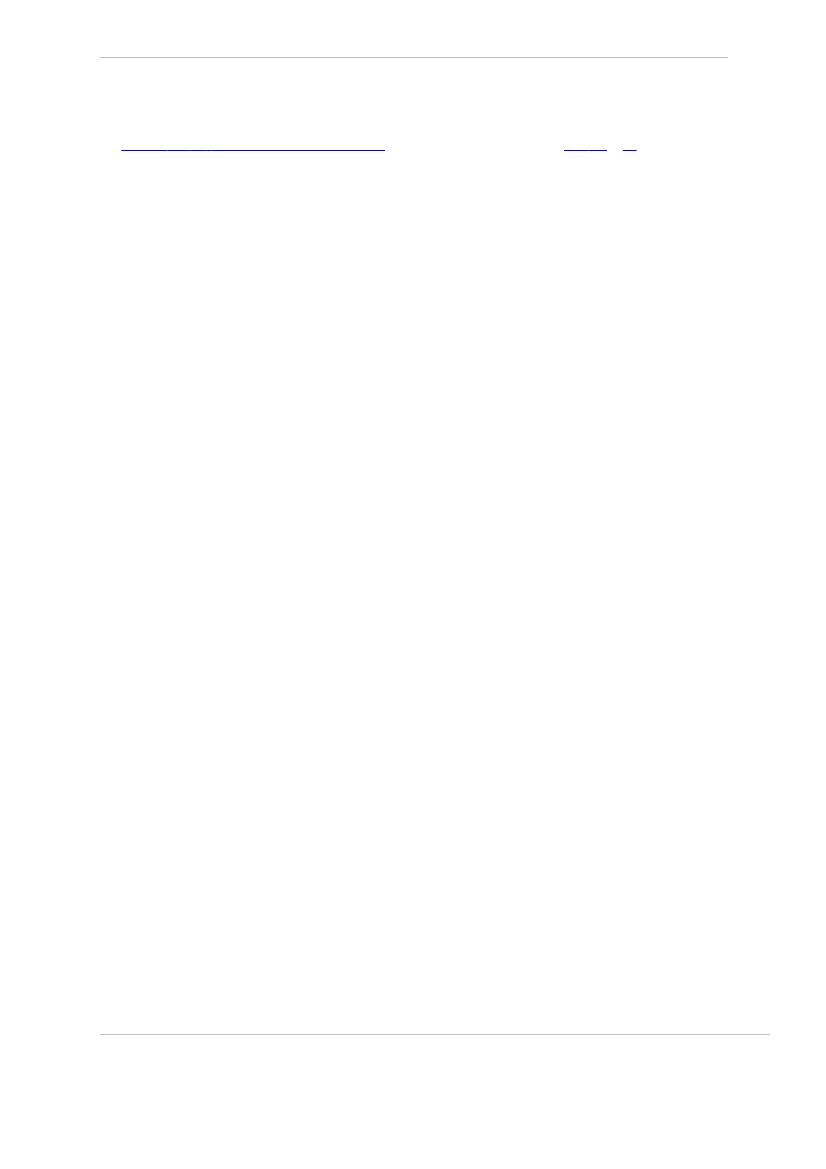 Legal. Sus disposiciones poseen eficacia directa general de carácter normativo.Artículo 2. Ámbito funcional   El ámbito funcional de la Industria, la Tecnología y los Servicios del Sector del Metal comprende a todas lasempresas y trabajadores que realizan su actividad, tanto en procesos de fabricación, elaboración otransformación, como en los de montaje, reparación, conservación, mantenimiento, almacenaje o puesta enfuncionamiento de equipos e instalaciones industriales, que se relacionen con el Sector del Metal.   De este modo, quedan integradas en el campo de aplicación de este Convenio las siguientes actividades yproductos: metalurgia, siderurgia; automoción y sus componentes; construcción naval y su industria auxiliar;industria aeroespacial y sus componentes, así como material ferroviario, componentes de energías renovables;robótica, domótica, automatismos y su programación, ordenadores y sus periféricos o dispositivos auxiliares;circuitos impresos e integrados y artículos similares; infraestructuras tecnológicas; equipos y tecnologías detelecomunicaciones y de la información; y todo tipo de equipos, productos y aparatos mecánicos, eléctricos oelectrónicos.  Forman parte también de dicho ámbito las empresas dedicadas a la ingeniería, servicios técnicos deingeniería, análisis, inspección y ensayos, fabricación, montaje y/o mantenimiento, que se lleven a cabo en laindustria y en las plantas de generación de energía eléctrica, petróleo, gas y tratamiento de aguas; así como, lasempresas dedicadas a tendidos de líneas de conducción de energía, de cables y redes de telefonía, informática,satelitales, señalización y electrificación de ferrocarriles, instalaciones eléctricas y de instrumentación, de aireacondicionado y frío industrial, fontanería, calefacción y otras actividades auxiliares y complementarias delSector, tanto para la industria, como para la construcción.  Asimismo, se incluyen las actividades de soldadura y tecnologías de unión, calorifugado, grúas-torre, placassolares, y las de joyería, relojería o bisutería; juguetes; cubertería y menaje; cerrajería; armas; aparatosmédicos; industria óptica y mecánica de precisión; lámparas y aparatos eléctricos; conservación, corte yreposición de contadores; recuperación y reciclaje de materias primas secundarias metálicas, así como aquellasotras actividades específicas y/o complementarias del Sector.  Igualmente, se incluyen las actividades de fabricación, instalación, mantenimiento, o montaje deequipamientos industriales, carpintería metálica, calderería, mecanización y automatización, incluidas en elSector o en cualquier otro que requiera tales servicios, así como la limpieza industrial.  De igual modo, están comprendidas dentro del Sector, las actividades de reparación de aparatos mecánicos,eléctricos o electrónicos; mantenimiento y reparación de vehículos; ITVs y aquellas de carácter auxiliar,complementarias o afines, directamente relacionadas con el Sector.  Será también de aplicación a la industria Metalgráfica y de fabricación de envases metálicos y boterío, cuandoen su fabricación se utilice chapa de espesor superior a 0,5 mm.  Quedarán fuera del ámbito del convenio, las empresas dedicadas a la venta de artículos en proceso exclusivode comercialización.   Las actividades antes señaladas, que en razón de su desempeño prevalente en la empresa resultenintegradas en el campo de aplicación de este Convenio Estatal están incluidas en el Anexo I del mismo, dondese recogen las actividades de la CNAE correspondientes al sector. Se entiende por actividad principal, laprevalente o preponderante dentro de un ciclo único de hacer empresarial, bajo una misma forma jurídica yestructura unitaria.  Esta relación tiene un carácter enunciativo y no exhaustivo, siendo susceptible de ser ampliada ocomplementada con aquellas actividades económicas que en un futuro puedan figurar en la ClasificaciónNacional de Actividades Económicas.Artículo 3. Ámbito territorial04 de septiembre de 20152  Este Acuerdo será de aplicación en todo el territorio español, y afectará también a los trabajadorescontratados en España al servicio de empresas españolas en el extranjero. Dichos trabajadores tendrán almenos los derechos económicos que les corresponderían de trabajar en territorio español.Artículo 4. Ámbito personal   Las condiciones de trabajo aquí reguladas afectan durante su período de vigencia a todas las empresas ytrabajadores incluidos en el ámbito señalado en el artículo 2.  Se excluyen únicamente las actividades, relaciones y prestaciones establecidas en el Estatuto de losTrabajadores.Artículo 5. Ámbito temporal  El presente Acuerdo entrará en vigor el día 1 de enero de 2013, manteniendo su vigencia hasta el31-XII-2016, fecha a partir de la cual quedará denunciado automáticamente.  Una vez finalizada la vigencia anteriormente indicada, y al objeto de evitar el vacío normativo durante elproceso de negociación, continuará vigente el presente Acuerdo hasta que sea sustituido por otro.   Con independencia de lo dispuesto en los párrafos anteriores, cualquiera de las partes legitimadas paranegociar este Acuerdo, en vista de las variables de la Negociación Colectiva, podrán proponer durante lavigencia del mismo su revisión y/o la negociación de nuevas materias, de conformidad con lo establecido en lalegislación vigente.Artículo 6. Vinculación a la totalidad  Las condiciones pactadas en el presente Acuerdo forman un todo orgánico e indivisible y a efectos de suaplicación práctica, serán consideradas globalmente.  En consecuencia, en el supuesto de que la Autoridad o jurisdicción laboral, en uso de las facultades que leson propias, no aprobara o resolviera dejar sin efecto cualquiera de las partes del presente Acuerdo, éstedeberá ser revisado y reconsiderado en su integridad, si alguna de las representaciones firmantes así lorequiriera expresamente.Artículo 7. Garantías personales  Se respetarán las condiciones personales que globalmente consideradas superen lo pactado en el presenteAcuerdo, de manera que los trabajadores no vean disminuidos sus derechos en sus respectivas empresas comoconsecuencia de la entrada en vigor de éste.Artículo 8. Normas supletorias, concurrencia de convenios y principio de complementariedad  1. En todo lo no previsto en este Acuerdo y que no contradiga sus contenidos, se estará a lo dispuesto en lasdisposiciones legales que resulten de aplicación en cada momento.  2. De conformidad con lo dispuesto en el art. 84 del Estatuto de los Trabajadores y las atribuciones decompetencia establecidas en los artículos 1 y 4 de este Acuerdo, la aplicación de los supuestos de concurrenciaentre convenios de distinto ámbito se resolverán teniendo en cuenta las disposiciones legales vigentes.  3. Los convenios colectivos de ámbito inferior que estén vigentes en el momento de la entrada en vigor deeste Acuerdo, mantendrán en vigor todo su contenido, hasta la finalización de su término temporal, salvo que04 de septiembre de 20153por acuerdo de las partes decidieran acogerse a las nuevas condiciones establecidas en este Acuerdo, con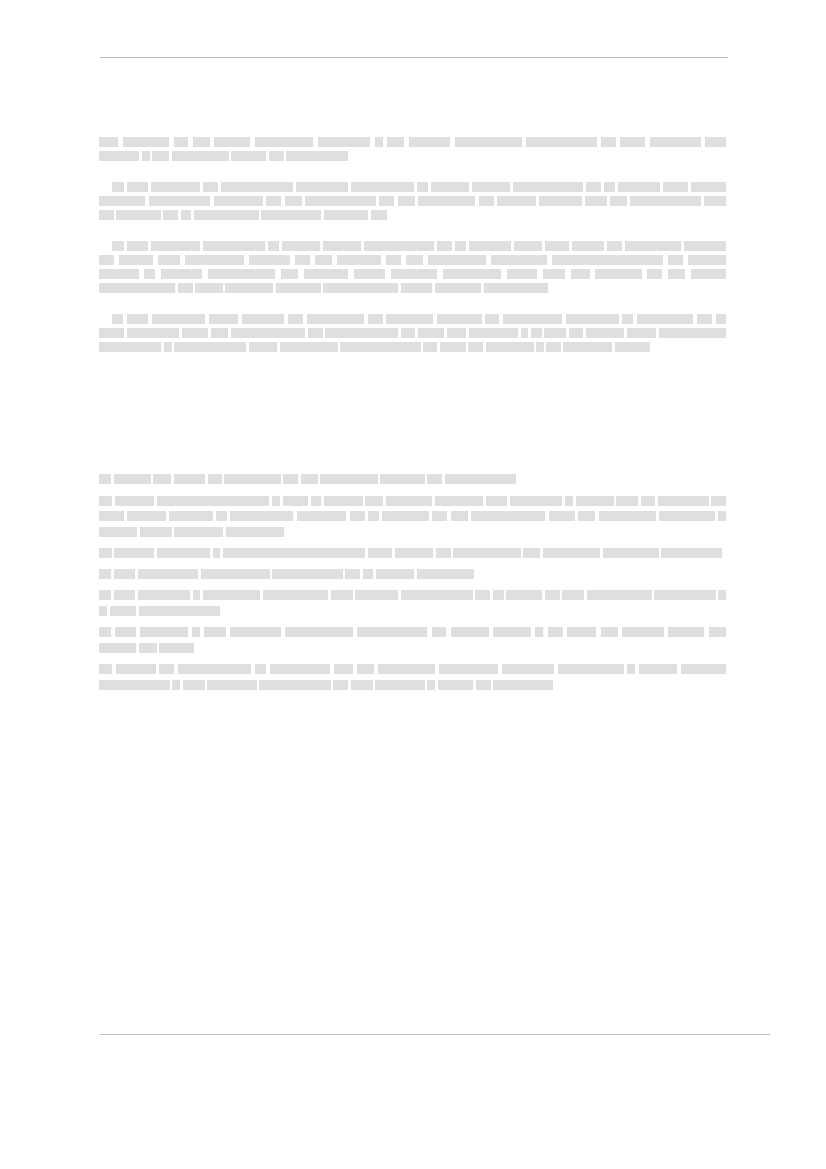 arreglo a las siguientes reglas de afectación:  a) Las materias de competencia exclusiva reservadas al ámbito estatal establecidas en el artículo 10.1 tienencarácter sustitutorio respecto de las establecidas en los convenios de ámbito inferior, con las excepciones quese señalan en la Disposición Transitoria Primera a).   b) Las materias reservadas al ámbito estatal establecidas en el artículo 10.2, sólo serán de aplicación cuandono exista una regulación distinta de las mismas en los convenios colectivos supraempresariales de ámbitoinferior al estatal, aplicándose las mismas como derecho supletorio, salvo que por acuerdo de las partesnegociadoras en esos ámbitos, decidan considerarlas como derecho sustitutorio.  4. Los conflictos entre normas de convenios de distintos ámbitos se resolverán mediante la aplicación de lomás favorable para los trabajadores. La comparación se hará por materias y la que se realice entre condicionesretributivas o cualesquiera otros conceptos cuantificables, se hará en conjunto y en cómputo anual.CAPÍTULO II. Estructura de la negociación colectivaArtículo 9. Ámbitos de negociación del Sector del MetalEl Sector del Metal se estructura en los siguientes ámbitos de negociación:1º Ámbito Estatal.-Comprende a todo el ámbito del territorio español. Los acuerdos o pactos que se alcancen eneste ámbito tendrán el tratamiento regulado en el Estatuto de los Trabajadores para los convenios colectivos opactos sobre materias concretas.2º Ámbito Territorial y Subsectorial.-Comprende este ámbito de negociación los convenios colectivos siguientes:a) Los sectoriales actualmente establecidos en el ámbito provincial.b) Los acuerdos y convenios estatutarios que puedan establecerse en el marco de una Comunidad Autónoma, oa nivel interprovincial.c) Los relativos a una actividad subsectorial determinada de ámbito estatal o en parte del mismo, dentro delSector del Metal.3º Ámbito de Empresa.-Es el constituido por los convenios colectivos, acuerdos estatutarios o pactos propios,establecidos o que pudieran establecerse en una empresa o Grupo de empresas.CAPÍTULO III. Clasificación profesionalArtículo 10. Criterios generales  1. La Clasificación Profesional se efectuará atendiendo fundamentalmente a los criterios que se fijan para laexistencia del Grupo Profesional, es decir, aptitudes profesionales, titulaciones y contenido general de laprestación, pudiendo incluir distintas tareas, funciones, especialidades profesionales o responsabilidadesasignadas al trabajador.  2. La clasificación se realizará en Divisiones Funcionales y Grupos Profesionales por interpretación yaplicación de criterios generales objetivos y por las tareas y funciones básicas más representativas quedesarrollen los trabajadores.   3. En caso de concurrencia en un puesto de trabajo de tareas básicas correspondientes a diferentes GruposProfesionales, la clasificación se realizará en función de las actividades propias del Grupo Profesional superior.Este criterio de clasificación no supondrá que se excluya en los puestos de trabajo de cada Grupo Profesional larealización de tareas complementarias que sean básicas para puestos clasificados en Grupos Profesionalesinferiores.04 de septiembre de 20154  4. Dentro de cada empresa, de acuerdo con sus propios sistemas de organización, podrán establecerse lasdivisiones funcionales que se estimen convenientes o necesarias, dependiendo de su tamaño y actividad,pudiendo, por lo tanto, variar su denominación y aumentar o disminuir su número. Todos los trabajadores serán adscritos a una determinada División Funcional y a un Grupo Profesional.Ambas circunstancias definirán su posición en el esquema organizativo de cada empresa.  5. Los criterios de definición de los grupos profesionales y divisiones funcionales se acomodarán a reglascomunes para todos los trabajadores, garantizando la ausencia de discriminación directa o indirecta entrehombres y mujeres.  6. Las categorías profesionales vigentes en los convenios se toman como referencia de integración en losGrupos profesionales, a título orientativo se mencionan en cada uno de los mismos, y se clasifican en tresDivisiones Funcionales definidas en los siguientes términos:  Técnicos: Es el personal con alto grado de cualificación, experiencia y aptitudes equivalentes a las que sepueden adquirir con titulaciones superiores y medias, realizando tareas de elevada cualificación y complejidad.  Empleados: Es el personal que por sus conocimientos y/o experiencia realiza tareas administrativas,comerciales, organizativas, de informática, de laboratorio y, en general, las específicas de puestos de oficina,que permiten informar de la gestión, de la actividad económico-contable, coordinar labores productivas o realizartareas auxiliares que comporten atención a las personas.  Operarios: Es el personal que por sus conocimientos y/o experiencia ejecuta operaciones relacionadas con laproducción, bien directamente, actuando en el proceso productivo, o en labores de mantenimiento, transporte uotras operaciones auxiliares, pudiendo realizar, a su vez, funciones de supervisión o coordinación.  7. Los criterios de definición de los Grupos Profesionales y Divisiones Funcionales, se efectuarán de formaque no exista discriminación.  8. Los factores que influyen en la clasificación profesional de los trabajadores y que, por tanto, indican lapertenencia de cada uno de estos a un determinado Grupo Profesional, según los criterios determinados por elartículo 22 del Estatuto de los Trabajadores, son los siguientes:A. Conocimientos.   Factor para cuya valoración deberá tenerse en cuenta, además de la formación básica necesaria para podercumplir correctamente el cometido, el grado de conocimiento y experiencia adquiridos, así como la dificultad enla adquisición de dichos conocimientos o experiencias.B. Iniciativa.  Factor para cuya valoración deberá tenerse en cuenta el mayor o menor grado de dependencia a directrices onormas para la ejecución de la función.C. Autonomía.  Factor para cuya valoración deberá tenerse en cuenta la mayor o menor dependencia jerárquica en eldesempeño de la función que se desarrolle.D. Responsabilidad.  Factor para cuya valoración deberá tenerse en cuenta tanto el grado de autonomía de acción del titular de lafunción, como el grado de influencia sobre los resultados e importancia de las consecuencias de la gestión.E. Mando.  Factor que tendrá en cuenta el conjunto de tareas de planificación, organización, control y dirección de lasactividades de otros, asignadas por la dirección de la empresa, que requieren de los conocimientos necesarios04 de septiembre de 20155para comprender, motivar y desarrollar a las personas que dependen jerárquicamente del puesto, teniendo en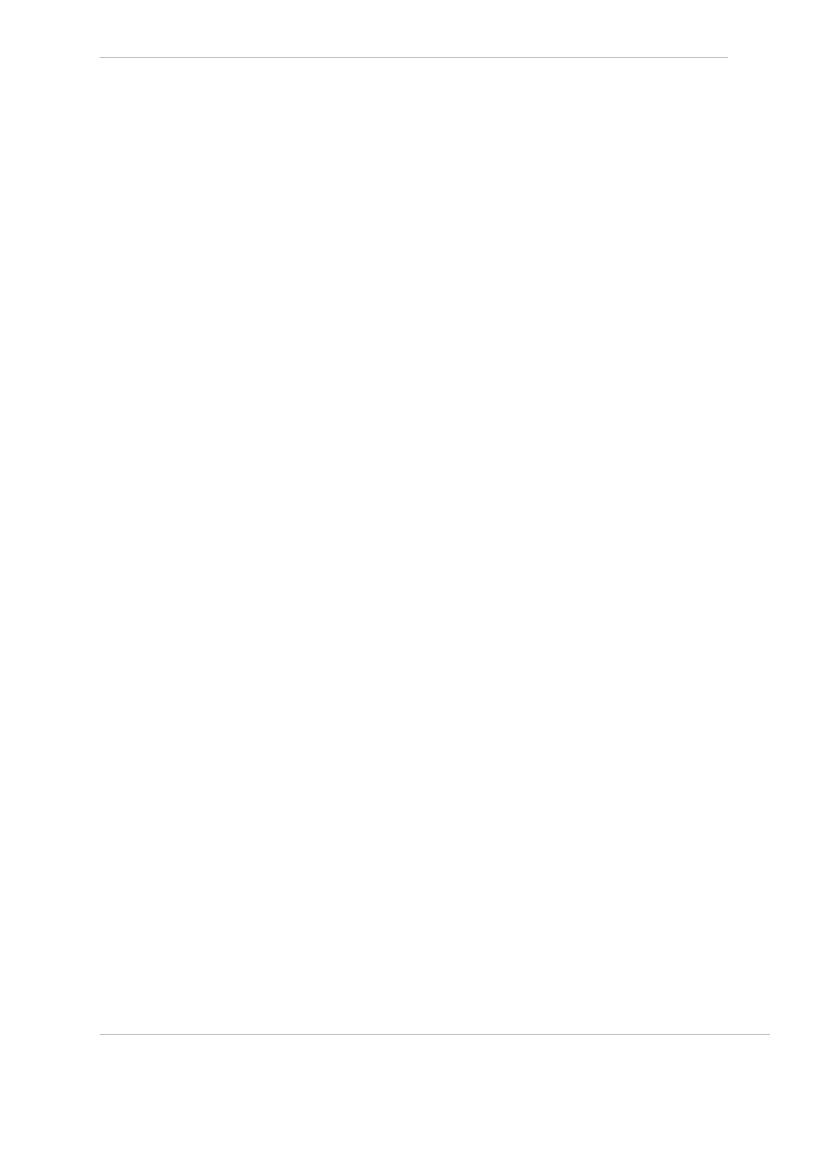 cuenta la naturaleza del colectivo y el número de personas sobre las que se ejerce el mando.F. Complejidad.   Factor cuya valoración estará en función del mayor o menor número, así como del mayor o menor grado deintegración del resto de los factores en la tarea o puesto encomendado.Artículo 11. Adaptación en ámbitos inferiores   1. La aplicación de la Clasificación Profesional requiere un proceso de adaptación negociada en los ámbitosinferiores de negociación.  2. Con objeto de facilitar la adaptación en los distintos ámbitos de negociación, se aportan los siguientesinstrumentos:  2.1 Relación, sin criterio limitativo, de tareas o funciones definitorias de cada Grupo Profesional, pudiendo sercomplementada, por acuerdo de las Comisiones Negociadoras de los Convenios, para reflejar las característicasespecíficas de empresas y/o subsectores.  2.2 Relación a título orientativo de las antiguas categorías que se integran en cada Grupo Profesional, alefectuar la adaptación en los ámbitos inferiores.  2.3 El grado de complejidad y extensión de la estructura organizativa de una empresa y el tamaño de lamisma, pueden hacer necesaria la flexibilización de la estructura de Divisiones Funcionales y GruposProfesionales descritas en el presente acuerdo, flexibilización que se determinará dentro del acuerdo deimplantación y adecuación que se suscriba en cada ámbito, respetando el límite mínimo de dos DivisionesFuncionales y cuatro Grupos Profesionales.Artículo 12. Implantantación  Los convenios colectivos de ámbito inferior tendrán que adaptar el presente sistema de ClasificaciónProfesional.  Debido a que la implantación del Sistema de Clasificación Profesional supone una alteración sustancial de losanteriores métodos de clasificación, que afectan, entre otros, a los aspectos salariales, será necesario facilitaruna adaptación paulatina de los mismos y, en este sentido, las partes deberán abordar en niveles inferiores sunegociación para establecer salario o salarios de grupo, de acuerdo con los criterios establecidos en esteCapítulo.  En el caso de discrepancias entre las partes durante la negociación del nuevo sistema de ClasificaciónProfesional, las partes podrán pedir la mediación de la Comisión Paritaria del Acuerdo Estatal. En el supuestoque ya esté implementada dicha clasificación, las discrepancias que pudieran surgir en la aplicación de lamisma, deberán ser resueltas en las comisiones paritarias correspondientes a su ámbito.Grupos profesionalesGrupo profesional 1.  Criterios generales: Los trabajadores/as pertenecientes a este Grupo, tienen la responsabilidad directa en lagestión de una o varias áreas funcionales de la empresa, o realizan tareas técnicas de la más alta complejidad ycualificación. Toman decisiones o participan en su elaboración así como en la definición de objetivos concretos.Desempeñan sus funciones con un alto grado de autonomía, iniciativa y responsabilidad.  Formación: Titulación universitaria de grado superior o conocimientos equivalentes reconocidos por laempresa, completados con estudios específicos y/o con una dilatada experiencia profesional consolidada en el04 de septiembre de 20156ejercicio de su profesión.Comprende, a título orientativo, las siguientes categorías:Técnicos:- Analistas de sistemas (titulación superior).- Arquitectos.- Directores de áreas y servicios.- Ingenieros.- Licenciados.Tareas.  Ejemplos: En este Grupo profesional se incluyen a título enunciativo todas aquellas actividades que, poranalogía, son asimilables a las siguientes:  1. Supervisión y dirección técnica de un proceso o sección de fabricación, de la totalidad del mismo, o de unGrupo de servicios o de la totalidad de los mismos.  2. Coordinación, supervisión, ordenación y/o dirección de trabajos heterogéneos o del conjunto de actividadesdentro de un área, servicio o departamento.  3. Responsabilidad y dirección de la explotación de un ordenador o de redes locales de servicios informáticossobre el conjunto de servicios de procesos de datos en unidades de dimensiones medias.   4. Tareas de dirección técnica de alta complejidad y heterogeneidad, con elevado nivel de autonomía einiciativa dentro de su campo, en funciones de investigación, control de calidad, definición de procesosindustriales, administración, asesoría jurídico-laboral y fiscal, etc.  5. Tareas de dirección de la gestión comercial con amplia responsabilidad sobre un sector geográficodelimitado.  6. Tareas técnicas de muy alta complejidad y polivalencia, con el máximo nivel de autonomía e iniciativadentro de su campo, pudiendo implicar asesoramiento en las decisiones fundamentales de la empresa.  7. Funciones consistentes en planificar, ordenar y supervisar un área, servicio o departamento de unaempresa de dimensión media, o en empresas de pequeña dimensión, con responsabilidad sobre los resultadosde la misma. 8. Tareas de análisis de sistemas informáticos, consistentes en definir, desarrollar e implantar los sistemasmecanizados, tanto a nivel físico (hardware) como a nivel lógico (software).Grupo profesional 2.  Criterios generales: Son trabajadores/as que con un alto grado de autonomía, iniciativa y responsabilidad,realizan tareas técnicas complejas, con objetivos globales definidos, o que tienen un alto contenido intelectual ode interrelación humana. También aquellos responsables directos de la integración, coordinación y supervisiónde funciones, realizadas por un conjunto de colaboradores en una misma área funcional.  Formación: Titulación universitaria de grado medio o conocimientos equivalentes equiparados por la empresa,completados con una experiencia dilatada en su sector profesional. Podrán incluirse en este grupo, losdenominados "Titulados superiores de entrada".04 de septiembre de 20157Comprende, a título orientativo, las siguientes categorías:Técnicos:- Titulados superiores de entrada (1).- Proyectistas.- A.T.S. y/o D.U.E.- Arquitectos técnicos (Aparejadores).- Ingenieros técnicos (Peritos).- Graduados sociales y/o Diplomado en relaciones laborales.Tareas.  Ejemplos: En este Grupo profesional se incluyen a título enunciativo todas aquellas actividades que, poranalogía, son asimilables a las siguientes:  1. Funciones que suponen la responsabilidad de ordenar, coordinar y supervisar la ejecución de tareasheterogéneas de producción, comercialización, mantenimiento, administración, servicios, etc., o en cualquieragrupación de ellas, cuando las dimensiones de la empresa aconsejen tales agrupaciones.   2. Tareas de alto contenido técnico consistentes en prestar soporte, con autonomía media y bajo directrices ynormas que no delimitan totalmente la forma de proceder en funciones de investigación, control de calidad,vigilancia y control de procesos industriales, etc.  3. Actividades y tareas propias de A.T.S. y/o D.U.E., realizando curas, llevando el control de bajas de I.T. yaccidentes, estudios audiométricos, vacunaciones, estudios estadísticos de accidentes, etc.  4. Actividades de Graduado Social y/o Diplomado en Relaciones Laborales consistentes en funciones deorganización, control, asesoramiento o mando en orden a la admisión, clasificación, acoplamiento, instrucción,economato, comedores, previsión del personal, etc.  5. Tareas técnicas consistentes en el desarrollo de proyectos en toda su extensión, y en el cual se debenaplicar normalización, cálculos genéricos y de detalle, resistencias de materiales, consiguiendo la viabilidad totaldel proyecto.Grupo profesional 3.   Criterios generales: Son aquellos trabajadores/as que, con o sin responsabilidad de mando, realizan tareascon un contenido medio de actividad intelectual y de interrelación humana, en un marco de instruccionesprecisas de complejidad técnica media, con autonomía dentro del proceso. Realizan funciones que suponen laintegración, coordinación y supervisión de tareas homogéneas, realizadas por un conjunto de colaboradores, enun estadio organizativo menor.  Formación: Titulación equiparable a ciclo formativo de grado medio o superior, y/o de módulo superior oconocimientos equivalentes reconocidos por la empresa y/o formación en el puesto de trabajo o conocimientosadquiridos en el desempeño de la profesión.Comprende, a título orientativo, las siguientes categorías:Técnicos:- Analista programador.04 de septiembre de 20158- Delineante proyectista.- Dibujante proyectista.- Jefes de Áreas y Servicios.Empleados:- Jefes de Áreas y Servicios.Operarios:- Jefe de taller.- Maestro industrial.Tareas.  Ejemplos: En este Grupo profesional se incluyen a título enunciativo todas aquellas actividades que, poranalogía, son asimilables a las siguientes:   1. Tareas técnicas que consisten en el ejercicio del mando directo al frente de un conjunto de operarios deoficio o de procesos productivos en instalaciones principales (siderurgia, electrónica, automación,instrumentación, montaje o soldadura, albañilería, carpintería, electricidad, etc.)  2. Tareas técnicas de codificación de programas de ordenador en el lenguaje apropiado, verificando sucorrecta ejecución y documentándoles adecuadamente.  3. Tareas técnicas que consisten en la ordenación de tareas y de puestos de trabajo de una unidad completade producción.  4. Actividades que impliquen la responsabilidad de un turno o de una unidad de producción que puedan sersecundadas por uno o varios trabajadores del Grupo profesional inferior.5. Tareas técnicas de inspección, supervisión o gestión de la red de ventas.   6. Tareas técnicas de dirección y supervisión en el área de contabilidad, consistentes en reunir los elementossuministrados por los ayudantes, confeccionar estados, balances, costos, provisionales de tesorería y otrostrabajos análogos en base al plan contable de la empresa.  7. Tareas técnicas consistentes en contribuir al desarrollo de un proyecto que redacta un técnico (ingeniero,aparejador, etc.) aplicando la normalización, realizando el cálculo de detalle, confeccionando planos a partir dedatos facilitados por un mando superior.  8. Tareas técnicas administrativas de organización o de laboratorio de ejecución práctica, que suponen lasupervisión según normas recibidas de un mando superior.  9. Tareas técnicas administrativas o de organización de gestión de compra de aprovisionamiento y bienesconvencionales de pequeña complejidad o de aprovisionamiento de bienes complejos. 10. Tareas técnicas de dirección de I + D de proyectos completos según instrucciones facilitadas por unmando superior.  11. Tareas técnicas, administrativas o de organización, que consisten en el mantenimiento preventivo ocorrectivo de sistemas robotizados que implican amplios conocimientos integrados de electrónica, hidráulica ylógica neumática, conllevando la responsabilidad de pronta intervención dentro del proceso productivo.12. Tareas técnicas de toda clase de proyectos, reproducciones o detalles bajo la dirección de un mando04 de septiembre de 20159superior, ordenando, vigilando y dirigiendo la ejecución práctica de las mismas, pudiendo dirigir montajes,levantar planos topográficos, etc.  13. Tareas técnicas de gestión comercial con responsabilidad sobre un sector geográfico delimitado y/o unagama específica de productos.Grupo profesional 4.  Criterios generales: Aquellos trabajadores/as que realizan trabajos de ejecución autónoma que exijan,habitualmente iniciativa y razonamiento por parte de los trabajadores y trabajadoras encargados de suejecución, comportando bajo supervisión la responsabilidad de las mismas.  Formación: Titulación equiparable a Bachillerato, ciclo formativo de grado medio o conocimientos equivalentesreconocidos por la empresa y/o formación en el puesto de trabajo o conocimientos adquiridos en el desempeñode la profesión.Comprende, a título orientativo, las siguientes categorías:Empleados:- Delineantes de 1.ª- Técnicos administrativos (Controller…).- Técnicos laboratorio.- Técnicos organización.Operarios:- Encargados.- Profesional de oficio especial.Tareas.  Ejemplos: En este Grupo profesional se incluyen a título enunciativo todas aquellas actividades que, poranalogía, son asimilables a las siguientes:   1. Redacción de correspondencia comercial, cálculo de precios a la vista de ofertas recibidas, recepción ytramitación de pedidos y propuestas de contestación.2. Tareas que consisten en establecer, en base a documentos contables, una parte de la contabilidad.   3. Tareas de análisis y determinaciones de laboratorio realizadas bajo supervisión, sin que sea necesariosiempre indicar normas y especificaciones, implicando preparación de los elementos necesarios, obtención demuestras y extensión de certificados y boletines de análisis.   4. Tareas de delineación de proyectos sencillos, levantamiento de planos de conjunto y detalle, partiendo deinformación recibida y realizando los tanteos necesarios a la vez que proporcionando las soluciones requeridas.5. Tareas de I + D de proyectos completos según instrucciones.   6. Tareas que suponen la supervisión según normas generales recibidas de un mando inmediato superior dela ejecución práctica de las tareas en el taller, laboratorio u oficina.  7. Tareas de gestión de compras de aprovisionamientos y bienes convencionales de pequeña complejidad ode aprovisionamiento de bienes complejos sin autoridad sobre los mismos.04 de septiembre de 201510  8. Tareas que consisten en el mantenimiento preventivo y correctivo de sistemas robotizados que implicansuficientes conocimientos integrados de electrónica, hidráulica y lógica neumática, conllevando laresponsabilidad correspondiente dentro del proceso productivo.  9. Tareas de codificación de programas de ordenador e instalación de paquetes informáticos bajoinstrucciones directas del analista de la explotación de aplicación informática.10. Tareas de venta y comercialización de productos de complejidad y valor unitario.  11. Tareas de traducción, corresponsalía, taquimecanografía y atención de comunicaciones personales consuficiente dominio de un idioma extranjero y alta confidencialidad.   12. Tareas de regulación automática eligiendo el programa adecuado, introduciendo las variantes precisas eninstalaciones de producción, centralizadas o no, llevando el control a través de los medios adecuados(terminales, microordenadores, etc.)   13. Ejercer mando directo al frente de un conjunto de operarios/as que recepcionan la producción, laclasifican, almacenan y expiden, llevando el control de los materiales, así como de la utilización de lasmáquinas-vehículos de que se dispone.   14. Ejercer mando directo al frente de un conjunto de operarios/as que realizan las labores auxiliares a la líneaprincipal de producción, abasteciendo y preparando materias, equipos, herramientas, evacuaciones, etc.,realizando el control de las máquinas y vehículos que se utilizan.  15. Ejercer mando directo al frente de un conjunto de operarios dentro de una fase intermedia o zonageográficamente delimitada en una línea del proceso de producción o montaje, coordinando y controlando lasoperaciones inherentes al proceso productivo de la fase correspondiente, realizando el control de la instalación ymateriales que se utilizan.  16. Realizar inspecciones de toda clase de piezas, máquinas, estructuras, materiales y repuestos, tantodurante el proceso como después de terminadas, en la propia empresa, en base a planos, tolerancias,composiciones, aspecto, normas y utilización con alto grado de decisión en la aceptación, realizando informesdonde se exponen los resultados igualmente de las recibidas del exterior.Grupo profesional 5.  Criterios generales: Tareas que se ejecutan bajo dependencia de mandos o de profesionales de más altacualificación dentro del esquema de cada empresa, normalmente con alto grado de supervisión, pero con ciertosconocimientos profesionales, con un período intermedio de adaptación.  Formación: Titulación equiparable a ciclo formativo de grado medio o conocimientos equivalentes reconocidosy/o formación en el puesto de trabajo o conocimientos adquiridos en el desempeño de la profesión.Comprende, a título orientativo, las siguientes categorías:Empleados:- Delineante de 2.ª- Oficiales administrativos de 1.ª y 2.ª- Comercial.Operarios:- Chofer de camión.- Coordinadores de grupo.04 de septiembre de 201511- Profesionales de oficio de 1.ª y 2.ª- Profesional siderúrgico de 1.ª y 2.ª- Personal de diques y buques (2).Tareas.  Ejemplos: En este Grupo profesional se incluyen a título enunciativo todas aquellas actividades que, poranalogía, son equiparables a las siguientes:1. Tareas administrativas desarrolladas con utilización de aplicaciones informáticas.  2. Tareas elementales de cálculo de salarios, valoración de costes, funciones de cobro y pago, etc.,dependiendo y ejecutando directamente las órdenes de un mando superior.  3. Tareas de electrónica, siderurgia, automación, instrumentación, montaje o soldadura, albañilería,carpintería, electricidad, pintura, mecánica, etc., con capacitación suficiente para resolver todos los requisitos desu oficio o responsabilidad.4. Tareas de control y regulación de los procesos de producción que generan transformación de producto.  5. Tareas de venta y comercialización de productos de reducido valor unitario y/o tan poca complejidad que norequieran de una especialización técnica distinta de la propia demostración, comunicación de precios ycondiciones de crédito y entrega, tramitación de pedidos, etc.  6. Tareas de cierta complejidad de preparación de operaciones en máquinas convencionales que conlleve elautocontrol del producto elaborado.7. Tareas de archivo, registro, cálculo, facturación o similares que requieran algún grado de iniciativa.   8. Tareas de despacho de pedidos, revisión de mercancías y distribución con registro en libros o mecánicas,al efecto de movimiento diario.  9. Tareas de lectura, anotación y control, bajo instrucciones detalladas, de los procesos industriales o elsuministro de servicios generales de fabricación.  10. Tareas de mecanografía, con buena presentación de trabajo y ortografía correcta y velocidad adecuadaque pueden llevar implícita la redacción de correspondencia según formato e instrucciones específicas,pudiendo utilizar paquetes informáticos como procesadores de textos o similares.  11. Tareas elementales de delineación de dibujo, calcos o litografías que otros han preparado, así comocálculos sencillos.  12. Ejercer mando directo al frente de un conjunto de operarios/as en trabajo de carga y descarga, limpieza,acondicionamiento, movimiento de tierras, realización de zanjas, etc., generalmente de tipo manual o conmáquinas, incluyendo procesos productivos.   13. Controlar la calidad de la producción o el montaje, realizando inspecciones y reclasificaciones visuales ocon los correspondientes aparatos, decidiendo sobre el rechazo en base a normas fijadas, reflejando en partes oa través de plantilla los resultados de la inspección.  14. Toma de datos de procesos de producción, referentes a temperaturas, humedades, aleaciones, duraciónde ciclos, porcentajes de materias primas, desgastes de útiles, defectos, anormalidades, etc., reflejando enpartes o a través de plantilla todos los datos según código al efecto.  15. Realizar agrupaciones de datos, resúmenes, estadísticas, cuadros, seguimientos, histogramas,certificaciones, etc., con datos suministrados por otros que los toman directamente en base a normasgeneralmente precisas.04 de septiembre de 201512Grupo profesional 6.  Criterios generales: Tareas que se ejecuten con un alto grado de dependencia, claramente establecidas, coninstrucciones específicas. Pueden requerir preferentemente esfuerzo físico, con escasa formación oconocimientos muy elementales y que ocasionalmente pueden necesitar de un pequeño período de adaptación.  Formación: Formación equiparable a Enseñanza Secundaria Obligatoria, así como a conocimientos adquiridosen el desempeño de su profesión.Comprende, a título orientativo, las siguientes categorías:Empleados:- Almacenero.- Auxiliares en general.- Dependiente.- Operador de ordenador.- Telefonista.  Las categorías que exigen título o autorización (Guarda Jurado) podrían justificar otro encuadramiento, por loque quedarán, por doble motivo, pendientes de la negociación que se desarrolle en ámbitos inferiores.Operarios:- Chófer de turismo.- Conductor de máquina.- Especialista.- Profesional de oficio de 3.ª- Profesional siderúrgico de 3.ªTareas.  Ejemplos: En este Grupo profesional se incluyen a título enunciativo todas aquellas actividades que, poranalogía, son equiparables a las siguientes:  1. Actividades sencillas, que exijan regulación y puesta a punto o manejo de cuadros, indicadores y panelesno automáticos.  2. Tareas de electrónica, siderurgia, automación, instrumentación, montaje o soldadura, albañilería,carpintería, electricidad, mecánica, pintura, etc.3. Tareas elementales en laboratorio.4. Tareas de control de accesos a edificios y locales sin requisitos especiales ni arma.  5. Tareas de recepción que no exijan cualificación especial o conocimiento de idiomas. Telefonista y/orecepcionista.6. Trabajos de reprografía en general. Reproducción y calcado de planos.04 de septiembre de 2015137. Trabajos sencillos y rutinarios de mecanografía, archivo, cálculo, facturación o similares de administración. 8. Realización de análisis sencillos y rutinarios de fácil comprobación, funciones de toma y preparación demuestra para análisis.  9. Tareas de ajuste de series de aparatos, construcción de forma de cable sin trazo de plantillas, montajeelemental de series de conjuntos elementales, verificado de soldaduras de conexión.  10. Tareas de verificación consistentes en la comprobación visual y/o mediante patrones de medición directaya establecidos de la calidad de los componentes y elementos simples en procesos de montaje y acabado deconjuntos y subconjuntos, limitándose a indicar su adecuación o inadecuación a dichos patrones.   11. Trabajos de vigilancia y regulación de máquinas estáticas en desplazamientos de materiales (cintastransportadoras y similares).12. Realizar trabajos en máquinas de producción en base a instrucciones simples y/o croquis sencillos. 13. Realizar trabajos de corte, calentamiento, rebabado y escarpado u otros análogos, utilizando sopletes,martillos neumáticos, etc.14. Tareas de transporte y paletización realizadas con elementos mecánicos.15. Tareas de operación de equipos de transmisión de información, fax, etc.16. Tareas de grabación de datos en sistemas informáticos y/o impresión y lectura de los mismos.  17. Conducción con permiso adecuado, entendiendo que puede combinarse esta actividad con otrasactividades conexas.  18. Conducción de máquinas pesadas autopropulsadas o suspendidas en vacío, de elevación, carga, arrastre,etc. (locomotoras, tractores, palas, empujadoras, grúas, puente, grúas de pórtico, etc.).  19. Tareas sencillas de preparación de operaciones en máquinas convencionales, así como los cambios deherramientas y sus regulaciones.  20. Tareas de apoyo en la venta y comercialización de productos, consistentes en efectuar y concretar lasventas.Grupo profesional 7.  Criterios generales: Estarán incluidos aquellos trabajadores/as que realicen tareas que se ejecuten segúninstrucciones concretas, claramente establecidas, con un alto grado de dependencia, que requieranpreferentemente esfuerzo físico y/o atención y que no necesitan de formación específica ni período deadaptación.Formación: Enseñanza secundaria obligatoria (ESO) o certificado de Escolaridad o equivalente.Comprende, a título orientativo, las siguientes categorías:Empleados:- Ordenanza.- Portero.Operarios:- Peón.04 de septiembre de 201514- Aprendiz 16 años.- Aprendiz 17 años.- Aprendiz mayor de 18 años (1.º, 2.º y 3.º año).Tareas.  Ejemplos: En este Grupo profesional se incluyen a título enunciativo todas aquellas actividades que, poranalogía, son equiparables a las siguientes:1. Tareas manuales.  2. Operaciones elementales con máquinas sencillas, entendiendo por tales a aquellas que no requieranadiestramiento y conocimientos específicos.3. Tareas de carga y descarga, manuales o con ayuda de elementos mecánicos simples.4. Tareas de suministro de materiales en el proceso productivo.5. Tareas que consisten en efectuar recados, encargos, transporte manual, llevar o recoger correspondencia.  6. Tareas de tipo manual que conlleva el aprovechamiento y evacuación de materias primas elaboradas osemielaboradas, así como el utillaje necesario en cualquier proceso productivo.  7. Tareas de recepción, ordenación, distribución de mercancías y géneros, sin riesgo del movimiento de losmismos.8. Tareas de ayuda en máquinas-vehículos.  9. Tareas de aprendizaje consistentes en la adquisición de los conocimientos prácticos y de formaciónnecesarios para el desempeño de un oficio o un puesto de trabajo cualificado.Observaciones a la clasificación profesional:  (1) (Titulados Superiores de Entrada): Agrupa a Titulados Superiores y Licenciados en general, de entrada,que independientemente del tipo de contrato formalizado (fijo, en prácticas, etc.) no disponen de experienciaprevia en empresas, siendo necesario un período de adaptación, que como máximo podrá ser de 12 meses,para cumplir los Criterios Generales requeridos para su clasificación en el Grupo Profesional 1.  (2) (Categorías profesionales diques y muelles): El personal clasificado por la antigua ordenanza en elSubgrupo de Técnicos de diques y muelles, como son el caso de los buzos, hombres rana, etc., quedaríanencuadrados en el Grupo Profesional 5.º de la actual Clasificación Profesional.Clasificación profesional1TécnicosAnalista de Sistemas(Titulado superior)ArquitectosDirectores de áreas yserviciosIngenierosLicenciadosGrupo104 de septiembre de 201515Técnicos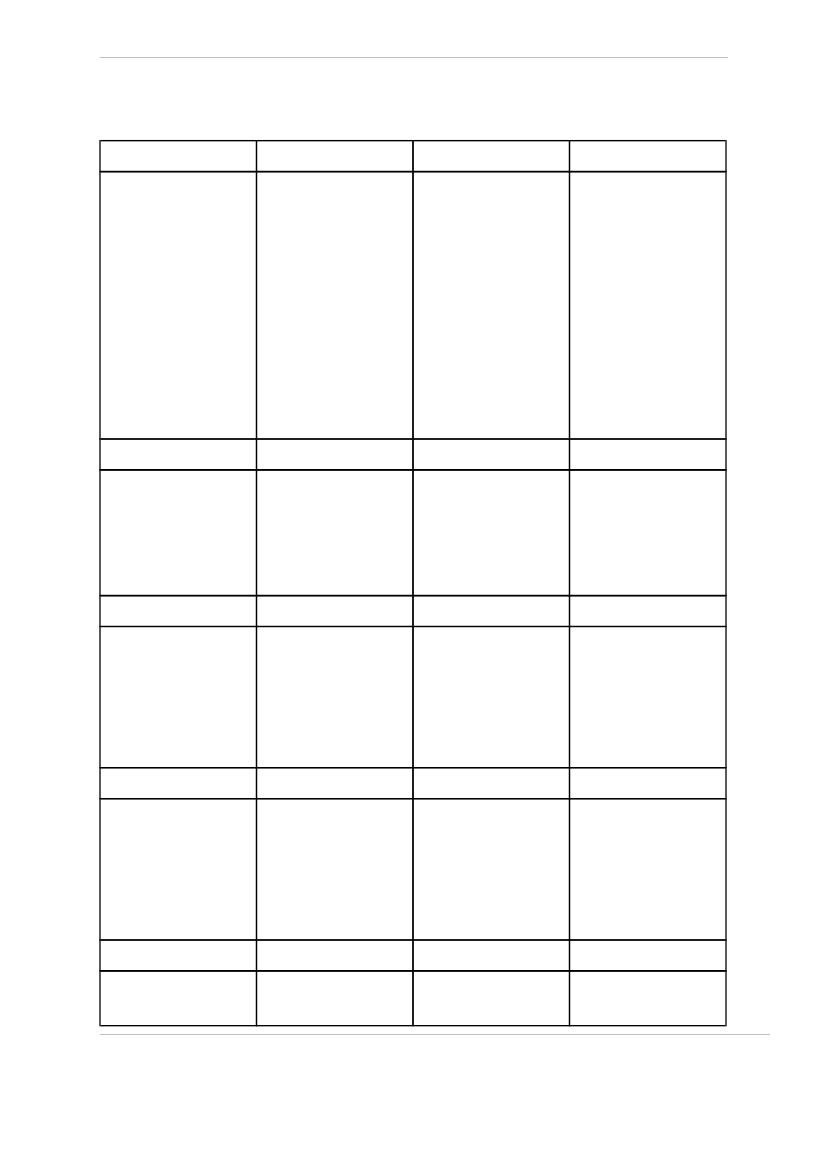 Titulados Superioresde entradaA.T.S. y/o D.U.E.Arquitectos Técnicos(Aparejadores)ProyectistasAyudantes deIngeniería yArquitecturaGraduados Socialesy/o Diplomado en Rel.Lab.Ingenieros Técnicos(Peritos)OperariosJefes de TallerMaestro IndustrialEmpleadosJefes de Áreas yServiciosTécnicosAnalista ProgramadorDelineanteProyectistaDibujante ProyectistaJefes de Áreas yServiciosOperariosEncargadosProfesional de OficioEspecialEmpleadosDelineante 1.ªTécnicosAdministrativos(Controller)Técnicos LaboratorioTécnicosOrganizaciónOperariosChófer de CamiónEmpleadosDelineante 2.ªGrupo2Grupo3Grupo4Grupo5Coordinador de grupo OficialesProfesional de Oficio Administrativos de 1.ª                      y 2.ªde 1.ª y 2.ªProfesionalSiderúrgico de 1.ª y2.ªOperariosChófer de turismoConductor de04 de septiembre de 2015ComercialEmpleadosAlmaceneroAuxiliares en generalGrupo616máquinaEspecialistaProfesional de Oficiode 3.ªProfesionalSiderúrgico de 3.ªOperariosPeónAprendiz de 16 añosAprendiz de 17 añosAprendiz>18 años de(1.er, 2.º y 3.er año)DependienteOperador deOrdenadorTelefonistaEmpleadosOrdenanzaPorteroTécnicosGrupo71Correspondencia orientativa de la ubicación de las antiguas categorías profesionales dentro de los Grupos.CAPÍTULO IV. Régimen disciplinarioArtículo 13. Criterios generales  1. Las empresas podrán sancionar, como falta laboral, las acciones u omisiones que supongan infracciones oincumplimientos laborales de los trabajadores, de acuerdo con la graduación de las faltas que se establece enlos artículos siguientes.  2. La sanción de las faltas requerirá comunicación por escrito al trabajador, haciendo constar la fecha y loshechos que la motivaron.   3. La empresa dará cuenta a los representantes legales de los trabajadores y, en su caso, a la representaciónsindical cuando afecte a sus afiliados, y el empresario tenga conocimiento de dicha afiliación, de toda sanciónpor falta grave y muy grave que se imponga.  4. Impuesta la sanción, el cumplimiento temporal de la misma sólo se podrá dilatar hasta 60 días naturalesdespués de la firmeza de la sanción.  En caso de no impugnación, el plazo será de 90 días naturales, contados a partir de la fecha de la imposiciónde la sanción.5. Las faltas se clasificarán en atención a su trascendencia o intención en leve, grave o muy grave.  6. Las sanciones siempre podrán ser impugnadas por el trabajador ante la jurisdicción competente, dentro delos 20 días hábiles siguientes a su imposición, conforme a lo previsto en la legislación vigente.  7. En los casos de acoso y de abuso de autoridad, con carácter previo a la imposición de la sanción, seseguirá el procedimiento previsto en el artículo 18 BIS. del presente acuerdo.Artículo 14. Faltas leves04 de septiembre de 201517Se considerarán faltas leves las siguientes: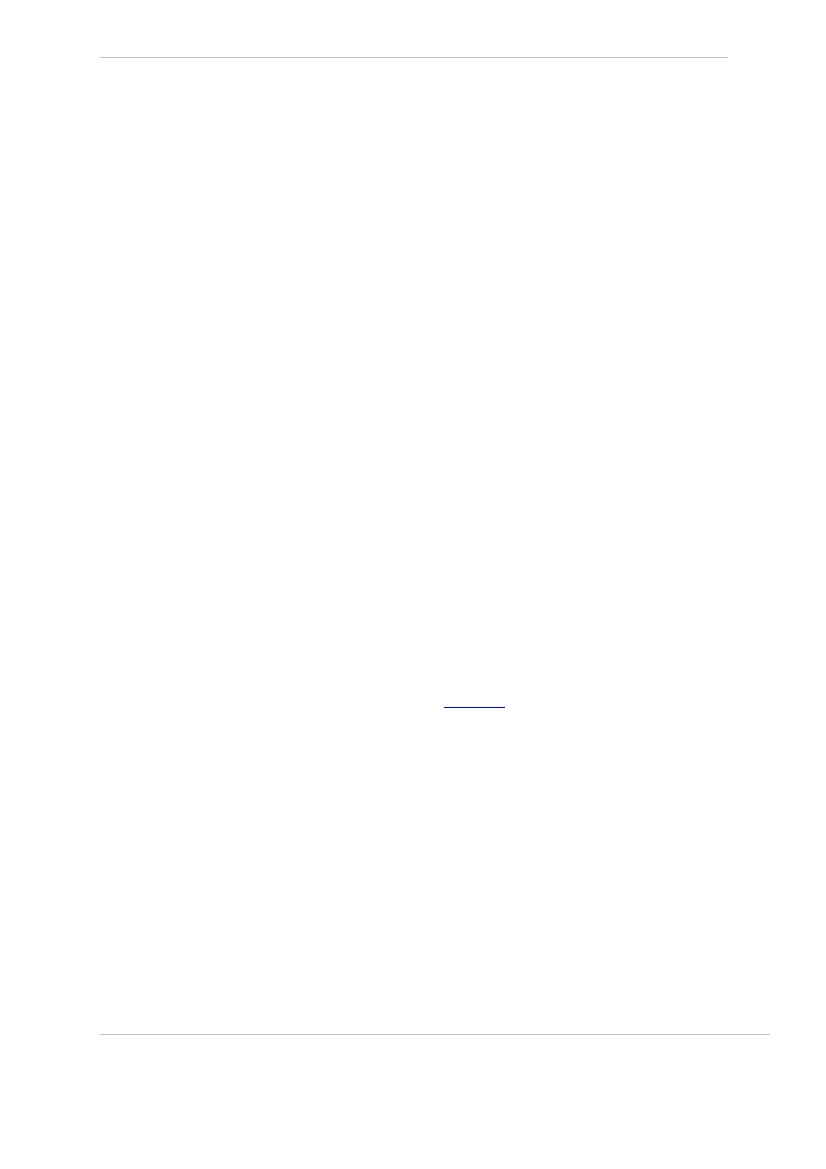   a. La impuntualidad no justificada, en la entrada o en la salida del trabajo, de hasta tres ocasiones en unperíodo de un mes.b. La inasistencia injustificada de un día al trabajo en el período de un mes.  c. No notificar con carácter previo, o en su caso, dentro de las 24 horas siguientes, la inasistencia al trabajo,salvo que se pruebe la imposibilidad de haberlo podido hacer.d. El abandono del servicio o del puesto de trabajo sin causa justificada por períodos breves de tiempo.  e. Los deterioros leves en la conservación o en el mantenimiento de los equipos y material de trabajo de losque se fuera responsable.f. La desatención o falta de corrección en el trato con los clientes o proveedores de la empresa.   g. Discutir de forma inapropiada con el resto de la plantilla, clientes o proveedores dentro de la jornada detrabajo.  h. No comunicar a la empresa los cambios de residencia o domicilio, siempre que éstos puedan ocasionaralgún tipo de conflicto o perjuicio a sus compañeros o a la empresa.  i. No comunicar en su debido momento los cambios sobre datos familiares o personales que tengan incidenciaen la Seguridad Social o en la Administración Tributaria, siempre que no se produzca perjuicio a la empresa.   j. Todas aquellas faltas que supongan incumplimiento de prescripciones, órdenes o mandatos de quien sedependa, orgánica o jerárquicamente en el ejercicio regular de sus funciones, que no comporten perjuicios oriesgos para las personas o las cosas.  k. La inasistencia a los cursos de formación teórica o práctica, dentro de la jornada ordinaria de trabajo, sin ladebida justificación.l. La embriaguez o consumo de drogas no habitual en el trabajo.m. Incumplir la prohibición expresa de fumar en el centro de trabajo.  n. El incumplimiento de las obligaciones previstas en el artículo 29 de la Ley de Prevención de RiesgosLaborales, siempre que pueda entrañar algún riesgo, aunque sea leve, para sí mismo, para el resto de plantilla oterceras personas.Artículo 15. Faltas gravesSe consideran faltas graves las siguientes:  a. La impuntualidad no justificada en la entrada o en la salida del trabajo en más de tres ocasiones en elperíodo de un mes.  b. La inasistencia no justificada al trabajo de dos días consecutivos o de cuatro alternos, durante el período deun mes. Bastará una sola falta al trabajo, cuando ésta afectara al relevo de un compañero/a o si comoconsecuencia de la inasistencia, se ocasionase perjuicio de alguna consideración a la empresa.c. El falseamiento u omisión maliciosa de los datos que tuvieran incidencia tributaria o en la Seguridad Social.  d. La utilización de los medios informáticos propiedad de la empresa (correo electrónico, internet, intranet,etc.), para fines distintos de los relacionados con el contenido de la prestación laboral, cuando del tiempoempleado en esta utilización pueda inferirse una dejación o abandono de funciones inherentes al trabajo. Las04 de septiembre de 201518empresas establecerán mediante negociación con los representantes de los trabajadores, un protocolo de usode dichos medios informáticos.  e. El abandono del servicio o puesto de trabajo sin causa justificada y aun por breve tiempo, si a consecuenciadel mismo se ocasionase un perjuicio a la empresa y/o a la plantilla.   f. La falta de aseo y limpieza personal que produzca quejas justificadas de los compañeros de trabajo ysiempre que previamente hubiera mediado la oportuna advertencia por parte de la empresa.g. Suplantar o permitir ser suplantado, alterando los registros y controles de entrada o salida al trabajo.   h. La desobediencia a las instrucciones de las personas de quien se dependa orgánica y/o jerárquicamente enel ejercicio de sus funciones en materia laboral. Se exceptuarán aquellos casos en los que implique, para quienla recibe, un riesgo para la vida o la salud, o bien, sea debido a un abuso de autoridad.  i. La negligencia, o imprudencia, en el trabajo que afecte a la buena marcha del mismo, siempre que de ellono se derive perjuicio grave para la empresa o comportase riesgo de accidente para las personas.   j. La realización sin previo consentimiento de la empresa de trabajos particulares, durante la jornada detrabajo, así como el empleo para usos propios o ajenos de los útiles, herramientas, maquinaria o vehículos de laempresa, incluso fuera de la jornada de trabajo.  k. La reincidencia en la comisión de falta leve (excluida la falta de puntualidad), aunque sea de distintanaturaleza, dentro de un trimestre y habiendo mediado sanción.  l. Las ofensas puntuales verbales o físicas, así como las faltas de respeto a la intimidad o dignidad de laspersonas por razón de sexo, orientación o identidad sexual, de nacimiento, origen racial o étnico, religión,convicción u opinión, edad, discapacidad, enfermedad, lengua o cualquier otra condición o circunstanciapersonal o social.  m. La embriaguez o el estado derivado del consumo de drogas aun siendo ocasional, si repercutenegativamente en su trabajo o constituye un riesgo en el nivel de protección de la seguridad y salud propia y delresto de las personas.  n. El incumplimiento de las obligaciones previstas en el artículo 29 de la Ley de Prevención de RiesgosLaborales (RCL 1995, 3053) , cuando tal incumplimiento origine riesgos y daños graves para la seguridad ysalud de los trabajadores.Artículo 16. Faltas muy gravesSe considerarán faltas muy graves las siguientes:  a. La impuntualidad no justificada en la entrada o en la salida del trabajo en más de diez ocasiones durante elperíodo de seis meses, o bien más de veinte en un año.  b. La inasistencia no justificada al trabajo durante tres o más días consecutivos o cinco alternos en un períodode un mes.  c. El fraude, deslealtad o abuso de confianza en las gestiones encomendadas y el hurto o robo, tanto a suscompañeros/as de trabajo como a la empresa o a cualquier otra persona dentro de las dependencias de laempresa, o durante el trabajo en cualquier otro lugar.  d. La simulación de enfermedad o accidente. Se entenderá que existe infracción laboral, cuandoencontrándose en baja el trabajador/a por cualquiera de las causas señaladas, realice trabajos de cualquieríndole por cuenta propia o ajena. También tendrá la consideración de falta muy grave toda manipulaciónefectuada para prolongar la baja por accidente o enfermedad.04 de septiembre de 201519   e. El abandono del servicio o puesto de trabajo, así como del puesto de mando y/o responsabilidad sobre laspersonas o los equipos, sin causa justificada, si como consecuencia del mismo se ocasionase un grave perjuicioa la empresa, a la plantilla, pusiese en grave peligro la seguridad o fuese causa de accidente.f. La realización de actividades que impliquen competencia desleal a la empresa.g. La disminución voluntaria y continuada en el rendimiento del trabajo normal o pactado.   h. Las riñas, los malos tratos de palabra u obra, la falta de respeto y consideración a cualquier personarelacionada con la empresa, en el centro de trabajo.   i. Violación de los secretos de obligada confidencialidad, el de correspondencia o documentos reservados dela empresa, debidamente advertida, revelándolo a personas u organizaciones ajenas a la misma, cuando sepudiera causar perjuicios graves a la empresa.  j. La negligencia, o imprudencia en el trabajo que cause accidente grave, siempre que de ello se deriveperjuicio grave para la empresa o comporte accidente para las personas.  k. La reincidencia en falta grave, aunque sea de distinta naturaleza, siempre que las faltas se cometan en elperíodo de dos meses y haya mediado sanción.   l. La desobediencia a las instrucciones de las personas de quien se dependa orgánica y/o jerárquicamente enel ejercicio de sus funciones, en materia laboral, si implicase un perjuicio muy grave para la empresa o para elresto de la plantilla, salvo que entrañe riesgo para la vida o la salud de éste, o bien sea debido a abuso deautoridad.  m. Acoso sexual, identificable por la situación en que se produce cualquier comportamiento, verbal, no verbalo físico no deseado de índole sexual, con el propósito o el efecto de atentar contra la dignidad de una persona,en particular cuando se crea un entorno intimidatorio, hostil, degradante, humillante u ofensivo. En un supuestode acoso sexual, se protegerá la continuidad en su puesto de trabajo de la persona objeto del mismo. Si talconducta o comportamiento se lleva a cabo prevaliéndose de una posición jerárquica supondrá una situaciónagravante de aquella.  n. Acoso moral (mobbing), entendiendo por tal toda conducta abusiva o de violencia psicológica que se realicede forma prolongada en el tiempo sobre una persona en el ámbito laboral, manifestada a través de reiteradoscomportamientos, hechos, órdenes o palabras que tengan como finalidad desacreditar, desconsiderar o aislar aesa persona, anular su capacidad, promoción profesional o su permanencia en el puesto de trabajo,produciendo un daño progresivo y continuo en su dignidad, o integridad psíquica, directa o indirectamente. Seconsidera circunstancia agravante el hecho de que la persona que ejerce el acoso ostente alguna forma deautoridad jerárquica en la estructura de la empresa sobre la persona acosada.  o. El acoso por razón de origen racial o étnico, sexo, religión o convicciones, discapacidad, edad u orientaciónsexual. Entendiendo por tal, cualquier conducta realizada en función de alguna de estas causas dediscriminación, con el objetivo o consecuencia de atentar contra la dignidad de una persona y de crear unentorno intimidatorio, hostil, degradante, humillante, ofensivo o segregador.  p. El incumplimiento de las obligaciones previstas en el artículo 29 de la Ley de Prevención de RiesgosLaborales, siempre que de tal incumplimiento se derive un accidente laboral grave para sí mismo, para suscompañeros o terceras personas.   q. El abuso de autoridad: tendrán tal consideración los actos realizados por personal directivo, puestos dejefatura o mandos intermedios, con infracción manifiesta y deliberada a los preceptos legales, y con perjuiciopara el trabajador.Artículo 17. SancionesLas sanciones máximas que podrán imponerse por la comisión de las faltas señaladas son las siguientes:04 de septiembre de 201520a. Por faltas leves:Amonestación por escrito.b. Por faltas graves:Amonestación por escrito.Suspensión de empleo y sueldo de dos a veinte días.c. Por faltas muy graves:Amonestación por escrito.Suspensión de empleo y sueldo de veintiuno a sesenta días.Despido.Artículo 18. PrescripciónDependiendo de su graduación, las faltas prescriben a los siguientes días:Faltas leves: Diez días.Faltas graves: Veinte días.Faltas muy graves: Sesenta días.  La prescripción de las faltas señaladas empezará a contar a partir de la fecha en que la empresa tuvoconocimiento de su comisión y, en todo caso, a los seis meses de haberse cometido.Artículo 18 bis. Procedimiento de actuación en situaciones de acoso  La Dirección de la empresa velará por la consecución de un ambiente adecuado en el trabajo, libre decomportamientos indeseados de carácter o connotación sexual, y adoptará las medidas oportunas al efecto,entre otras, la apertura de expediente contradictorio.  Con independencia de las acciones legales que puedan interponerse al respecto ante cualesquiera instanciasadministrativas o judiciales, el procedimiento interno se iniciará con la denuncia de acoso sexual ante unapersona de la Dirección de la Empresa.  La denuncia dará lugar a la inmediata apertura de expediente informativo por parte de la Dirección de laEmpresa, para la que se creará una comisión de no más de 2 personas, con la debida formación en estasmaterias, especialmente encaminado a averiguar los hechos e impedir la continuidad del acoso denunciado,para lo que se articularán las medidas oportunas al efecto.  Se pondrá en conocimiento inmediato de la representación legal de los trabajadores la situación planteada, siasí lo solicita la persona afectada, que podrá requerir que dicha representación esté presente en todo elprocedimiento.  En las averiguaciones a efectuar, se dará trámite de audiencia a todos los intervinientes, practicándosecuantas diligencias puedan considerarse conducentes a la aclaración de los hechos acaecidos.  Este proceso se sustanciará en un plazo máximo de 10 días. Durante el mismo, se guardará absolutaconfidencialidad y reserva, por afectar directamente a la intimidad y honorabilidad de las personas.04 de septiembre de 201521   La constatación de la existencia de acoso sexual en el caso denunciado dará lugar, entre otras medidas,siempre que el sujeto activo se halle dentro del ámbito de dirección y organización de la Empresa, a laimposición de una sanción conforme a la calificación establecida en el Régimen Disciplinario.A estos efectos, el acoso sexual será considerado siempre como falta muy grave.  Las personas que realicen las diligencias no podrán tener relación de dependencia directa o parentesco concualquiera de las partes, ni tener el carácter de persona denunciada o denunciante.  A la finalización del expediente informativo de la investigación se dará copia a la persona denunciante ydenunciada.  Durante la tramitación del expediente informativo se podrán adoptar las medidas cautelares que se considerennecesarias, que permitan separar a la persona denunciante y denunciada, sin menoscabo de sus condicioneslaborales.Artículo 19. SancionesLas sanciones máximas que podrán imponerse por la comisión de las faltas señaladas son las siguientes:a. Por faltas leves: Amonestación por escrito.b. Por faltas graves:Amonestación por escrito.Suspensión de empleo y sueldo de dos a veinte días.c. Por faltas muy graves:Amonestación por escrito.Suspensión de empleo y sueldo de veintiuno a sesenta días.Despido.Artículo 20. PrescripciónDependiendo de su graduación, las faltas prescriben a los siguientes días:Faltas leves: diez días.Faltas graves: veinte días.Faltas muy graves: sesenta días.  La prescripción de las faltas señaladas empezará a contar a partir de la fecha en que la empresa tuvoconocimiento de su comisión y, en todo caso, a los seis meses de haberse cometido.CAPÍTULO V. Formación y cualificación profesionalArtículo 21. Objeto y finalidad04 de septiembre de 201522  Las organizaciones empresariales y sindicales signatarias del presente Acuerdo consideran prioritario yesencial el desarrollo y actualización de las capacidades profesionales de los trabajadores y empresarios delSector del Metal, con el fin de contribuir a la determinación de las cualificaciones y competencias profesionalesespecíficas del Sector, como base para la identificación de la formación, orientación e inserción profesional másadecuadas a las necesidades, individuales y colectivas, de los trabajadores y las empresas, así como en materiade seguridad y salud en el trabajo.  Para ello, instrumentarán, un sistema capaz de lograr un tratamiento global, coordinado y flexible de laspolíticas activas de empleo, que oriente las acciones formativas hacia las necesidades de cualificación querequieren los procesos productivos y el mercado de trabajo del Sector, promoviendo dicha formación ycualificación profesional entre los diversos colectivos, empresas y organizaciones sindicales y empresariales delSector del Metal.Artículo 22. Recursos y medios   Para la ejecución de los objetivos señalados en el artículo anterior se recabarán el concurso y los mediosfinancieros necesarios de las Administraciones Públicas competentes, con sujeción plena a las normas legalescorrespondientes.CAPÍTULO VI. Período de pruebaArtículo 23. Concepto y forma del período de prueba  El período de prueba es la fase temporal del contrato de trabajo en el que las partes pueden someter el mismoa condición resolutoria, concertando un lapso de comprobación práctica de la viabilidad de la futura relaciónlaboral.Sólo se entenderá que el trabajador está sujeto a período de prueba, si así consta por escrito.Artículo 24. Duración  El ingreso de los trabajadores se considerará realizado a título de prueba, de acuerdo con los plazos que acontinuación se fijan para cada uno de los siguientes grupos profesionales:Grupo 1Grupo 2Grupo 3Grupo 4Grupo 5Grupo 6Grupo 7hasta seis meseshasta seis meseshasta dos meseshasta un meshasta un meshasta 15 díashasta 15 días   En los contratos en prácticas el período de prueba no podrá ser superior a un mes, cuando se celebren contrabajadores que estén en posesión del certificado de profesionalidad de nivel 1 o 2, ni a dos meses si tienen04 de septiembre de 201523certificado de nivel 3, 4 o 5.  Si el contrato de trabajo hubiera sido precedido por un contrato en prácticas o para la formación, el tiempo deformación o prácticas computará como período de prueba. Si al término del contrato de prácticas el trabajadorcontinuase en la empresa, no podrá concertarse un nuevo período de prueba.Artículo 25. Derechos y obligaciones   Durante el período de prueba, el trabajador tendrá los mismos derechos y obligaciones correspondientes a supuesto de trabajo, así como al percibo de la retribución correspondiente al grupo profesional en el que hubierasido clasificado.  El período de prueba será nulo, si el trabajador hubiera desarrollado con anterioridad en la misma empresa ogrupo de empresas las mismas funciones correspondientes al mismo grupo profesional bajo cualquier modalidadcontractual.Artículo 26. Resolución o desistimiento del contratoDurante el período de prueba, el contrato de trabajo podrá ser resuelto a instancia de cualquiera de las partes.   El desistimiento o resolución del contrato de trabajo durante el período de prueba puede producirse encualquier momento del mismo, salvo que las partes pacten en los convenios colectivos sectoriales de ámbitoinferior, o en su defecto, en los convenios de empresa, un mínimo de período de prueba o la necesidad depreaviso.  La resolución del contrato durante el período de prueba no implica indemnización alguna para ninguna de laspartes; salvo pacto en contrario en los convenios sectoriales de ámbito inferior o, en su defecto, en losconvenios de empresa.  La dirección de la empresa vendrá obligada a comunicar a los representantes legales de los trabajadores,tanto los desistimientos como las resoluciones de los contratos durante el período de prueba.  Transcurrido el período de prueba sin que se haya producido el desistimiento, el contrato producirá plenosefectos, computándose el tiempo de los servicios prestados a efectos de antigüedad en la empresa o grupo deempresas.Artículo 27. Interrupción del período de pruebaEl período de prueba se computará por días laborables de trabajo efectivo.  Por mutuo acuerdo entre las partes las situaciones de incapacidad temporal, maternidad, adopción oacogimiento interrumpen el cómputo del período de prueba. Si no hubiera acuerdo, el contrato se extingue porvoluntad de cualquiera de las partes.CAPÍTULO VII. Movilidad geográficaArtículo 28. Concepto y requisitos  La movilidad geográfica de trabajadores que no hayan sido contratados específicamente para prestar susservicios en empresas con centros de trabajo móviles o itinerantes a un centro de trabajo distinto de la mismaempresa que exija cambios de residencia requerirá la existencia de razones económicas, técnicas, organizativas04 de septiembre de 201524o de producción que lo justifiquen. Se considerarán tales las que estén relacionadas con la competitividad,productividad u organización técnica o del trabajo en la empresa, así como las contrataciones referidas a laactividad empresarial.  La movilidad geográfica de trabajadores contratados específicamente para prestar sus servicios en empresascon centros de trabajo móviles o itinerantes, será objeto de una regulación específica que se incluirá en esteacuerdo. El proceso de negociación en cuanto a plazos y contenidos se determina en la Disposición TransitoriaCuarta.  Los convenios colectivos sectoriales de ámbito inferior o, en su defecto, los convenios colectivos o acuerdosde empresa, podrán establecer criterios por los que los cambios de lugar de trabajo, de un centro a otro, puedano no tener la consideración de movilidad geográfica, respetando los derechos adquiridos de los trabajadores.  Los representantes de los trabajadores tendrán prioridad de permanencia en los puestos de trabajo a que serefiere en este Capítulo.Dentro de la movilidad geográfica se distingue, entre traslados y desplazamientos.Artículo 29. Traslados  Se considerará como traslado la adscripción de un trabajador a un centro de trabajo de la empresa distinto aaquel en que venía prestando sus servicios, siempre que implique cambio de domicilio para este.1. Traslado individual.   Los traslados, que impliquen cambio de domicilio para el trabajador podrán efectuarse: por solicitud delinteresado con acuerdo entre la empresa y el trabajador, permuta, reagrupación familiar, por razones objetivasde la empresa y en caso de violencia de género o por tener la consideración de víctima del terrorismo.1.1 Por mutuo acuerdo a solicitud del interesado.  Si el traslado se efectúa a solicitud del interesado, previa aceptación de la empresa, o por mutuo acuerdo, seestará a las condiciones pactadas por escrito entre ambas partes.1.2 Permuta.   Los trabajadores con destino en localidades distintas pertenecientes a la misma empresa o grupo de empresa,podrán solicitar la permuta de sus respectivos puestos, a reserva de lo que aquella decida en cada caso,teniendo en cuenta las necesidades del servicio, y la aptitud de ambos permutantes para el nuevo destino,siendo las condiciones de la permuta las que se acuerden por escrito entre las partes afectadas.1.3 Por reagrupamiento familiar.   Si por traslado uno de los cónyuges cambia de residencia, el otro, si fuera trabajador de la misma empresa,tendrá derecho preferente a ocupar las vacantes existentes o que puedan producirse en el nuevo centro detrabajo al que ha sido destinado su cónyuge siempre que así lo solicite expresamente y exista vacante en igual osimilar puesto de trabajo que el que viniera desarrollando.1.4 Por razones objetivas de la empresa.   La empresa informará, por escrito, al trabajador, así como a sus representantes legales, sobre la decisión deltraslado, las causas, y las condiciones de trabajo de aplicación al trabajador o trabajadores afectados por eltraslado, antes de que éste se produzca, así como de las compensaciones económicas que estén establecidasen el convenio colectivo de aplicación.  Durante los siete primeros días, en el cómputo del plazo de notificación de la decisión de traslado, se podránpresentar trabajadores voluntarios para cubrir el nuevo puesto, pudiendo la empresa aceptar estas solicitudes04 de septiembre de 201525sin que ello suponga un incumplimiento del referido plazo de notificación, de al menos 30 días.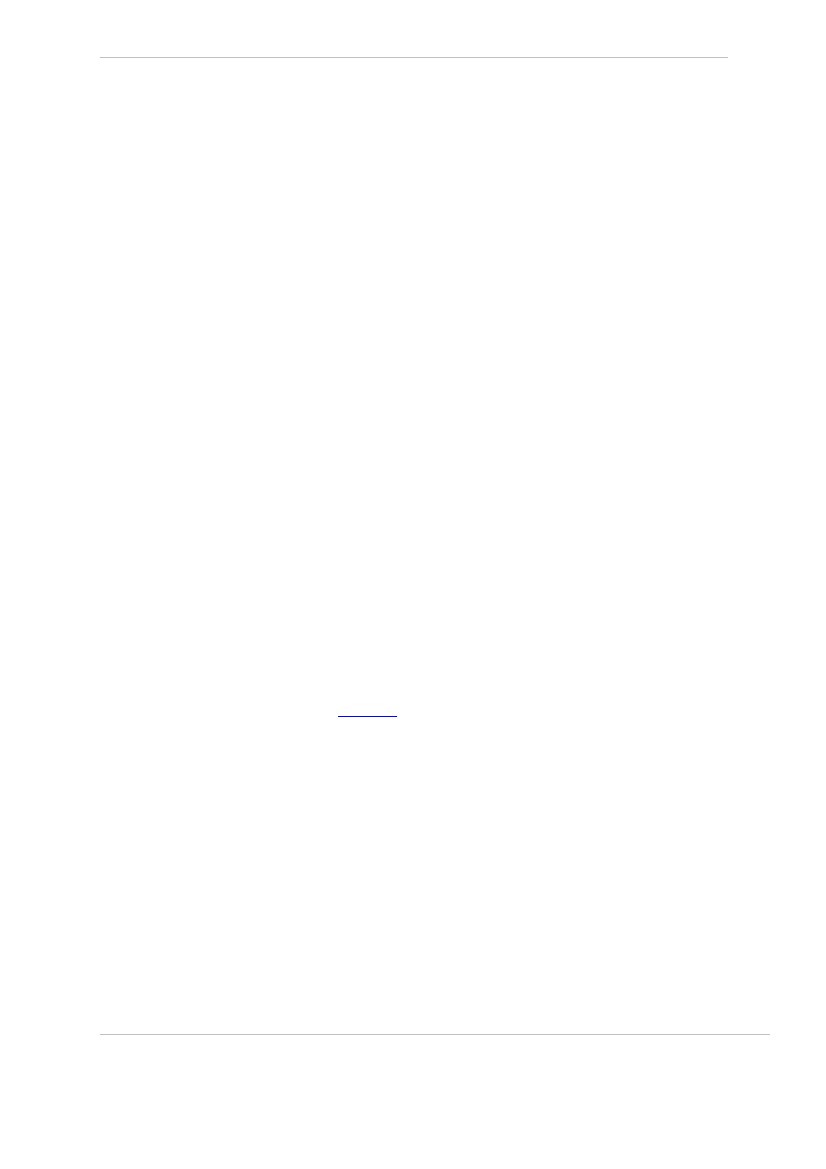 1.5 Por violencia de género o por tener la consideración de víctima del terrorismo.  Las personas, que por tener la consideración de víctimas de violencia de género o de víctimas del terrorismo,se vean obligadas a abandonar el puesto de trabajo en la localidad en la que venía prestando sus servicios,para hacer efectiva su protección o su derecho a la asistencia social integral, tendrá derecho preferente a ocuparotro puesto de trabajo, del mismo grupo profesional, que la empresa tenga vacante en cualquier otro de suscentros de trabajo.  En tales supuestos, la empresa estará obligada a comunicar a los trabajadores las vacantes existentes endicho momento o las que se pudieran producir en el futuro.  El traslado o el cambio de centro de trabajo tendrán una duración inicial de 6 meses, durante los cuales laempresa tendrá la obligación de reservar el puesto de trabajo que anteriormente ocupaban los trabajadores.  Terminado este período, podrán optar entre el regreso a su puesto de trabajo anterior o la continuidad en elnuevo. En este último caso, decaerá la mencionada obligación de reserva.  A efectos de la aplicación del presente artículo, y al objeto de la protección efectiva de la trabajadora en sucondición de presunta víctima de violencia de género, esta situación deberá estar acreditada; y ser conocida deforma fehaciente por la dirección de la empresa.2. Traslado colectivo.  Se entiende como traslado colectivo, según el Artículo 40 del E.T., aquel que afecte a la totalidad del centrode trabajo, siempre que éste ocupe a más de cinco trabajadores, o cuando, sin afectar a la totalidad del centrode trabajo, en un período de noventa días, comprenda a un número de trabajadores de, al menos:Diez trabajadores, en las empresas que ocupen menos de cien trabajadores.   El 10 % del número de trabajadores de la empresa en aquellas que ocupen entre cien y trescientostrabajadores.Treinta trabajadores en las empresas que ocupen más de trescientos trabajadores.2.1 Procedimiento general.   El traslado colectivo, de acuerdo con el artículo 40 del E.T., se comunicará previamente a los representanteslegales de los trabajadores, con aportación de la documentación que acredite la necesidad del mismo, siguiendoel procedimiento establecido en dicho artículo. Las partes podrán dotarse de un plazo de tiempo destinado alanálisis de la documentación aportada. A continuación, se iniciará un período de consultas de 15 días, queversará sobre la existencia de las causas motivadoras de la decisión empresarial, la posibilidad de evitar oreducir sus efectos, así como sobre las medidas posibles para atenuar las consecuencias para los trabajadoresafectados.  La decisión de traslado deberá ser notificada, por escrito, por el empresario a los trabajadores afectados, asícomo a sus representantes legales, con una antelación mínima de 30 días a la fecha de su efectividad. Esteplazo podrá ser ampliable por acuerdo entre las partes.2.2 Procedimiento en caso de ausencia de representación legal de los trabajadores.  Si la empresa que efectúa el traslado no cuenta con representantes legales de los trabajadores con quienescumplimentar el período de consultas, los trabajadores podrán atribuir su representación a una comisióndesignada conforme a lo previsto en el artículo 41.4 del E.T.  Si los trabajadores en el plazo de 5 días dispuesto en el artículo 41.4 del ET, no designaran a losrepresentantes previstos en el citado artículo 41.4, los sindicatos firmantes del convenio de aplicación actuaránen representación de estos.04 de septiembre de 201526  Nombrada esta comisión, el empresario podrá a su vez atribuir su representación a las organizacionesempresariales en las que estuviera integrado, sectoriales o intersectoriales, pudiendo ser las mismas másrepresentativas a nivel autonómico.Los acuerdos que se adopten requerirán el voto favorable de la mayoría de los miembros de la comisión.2.3 Tramitación a través de un procedimiento extrajudicial de conflictos.  El empresario y la representación de los trabajadores podrán acordar acogerse a un procedimientoextrajudicial de conflictos durante el período de consultas.  Este procedimiento deberá producirse en el plazo máximo de 15 días, a contar desde que se produzca elacuerdo de acogerse a la mediación o al arbitraje.  Si se llegara a un acuerdo, el mismo equivaldría a un acuerdo alcanzado en período de consultas con losmismos efectos y condiciones.3. Conceptos compensatorios.  En los casos de traslados por razones objetivas, las compensaciones económicas, que puedan proceder,serán las establecidas en los convenios colectivos de ámbito inferior.Artículo 30. Desplazamientos1) Concepto y requisitos.  Se entiende por desplazamiento el destino temporal del trabajador a un lugar distinto de su centro de trabajohabitual, por un período de tiempo inferior a doce meses dentro de un período de tres años.  En caso de desplazamiento inferior a tres meses, el empresario deberá preavisar, por escrito, al trabajadorcon antelación suficiente. En el caso de que fuera superior a tres meses, el preaviso sería de 5 días, comomínimo. En ambos casos se hará constar las condiciones y duración prevista.  El personal desplazado percibirá la dieta o media dieta, en su caso, de acuerdo con lo establecido en elconvenio colectivo sectorial de aplicación de ámbito inferior.   Los trabajadores desplazados tendrán derecho a un permiso de cuatro días laborables, en su domicilio deorigen, por cada tres meses de desplazamiento, sin computar como tales los de viaje, cuyos gastos correrán acargo del empresario.   Si como consecuencia del desplazamiento, el trabajador tuviera unas condiciones en el lugar de destinoinferiores que las que tenía en el lugar de origen, en materia de horario, jornada y gastos, no contempladas enlos párrafos anteriores, las diferencias tendrán que ser compensadas por la empresa.2) Desplazamiento trasnacional de trabajadores.  Las empresas establecidas en España que desplacen temporalmente a sus trabajadores a territorioextranjero, deberán garantizar a estos las condiciones de trabajo establecidas en el lugar al que se le desplace.Todo ello sin perjuicio de la aplicación a los mismos de condiciones de trabajo más favorables derivadas de lalegislación aplicable a su contrato de trabajo o a su convenio colectivo.  Los convenios colectivos de ámbito inferior, o los acuerdos de empresa podrán establecer las condiciones,regulación y compensación de gastos que se originen.  En caso de incapacidad temporal, el trabajador tendrá derecho a percibir las prestaciones que puedancorresponderle según la legislación de origen, siempre que la legislación de Seguridad Social sea la española.La dirección de la empresa podrá repatriar al trabajador si, transcurrido un período de 30 días, el trabajador04 de septiembre de 201527permaneciera en situación de IT. Si mediante dictamen médico se previera que la curación puede exceder dedicho plazo, se llevará a efecto con anterioridad. La dirección de la empresa no procederá a la repatriación deltrabajador aun transcurrido dicho plazo, cuando el traslado pudiera ser peligroso o entrañar algún riesgo para eltrabajador, a juicio del facultativo correspondiente.Artículo 31. Condiciones de trabajo en el centro de llegada o destino   El personal sujeto a movilidad geográfica quedará vinculado a la jornada, horario de trabajo y calendariovigente en el centro de trabajo de llegada. No obstante, en el supuesto de que la jornada de trabajocorrespondiente al centro de origen, fuese inferior a la del de llegada, se abonará el exceso como horasextraordinarias, que no computarán para el límite del número de dichas horas.  El trabajador mantendrá el derecho a percibir la misma retribución que tenía reconocida en el momento enque se produzca el cambio de lugar de trabajo si ésta fuese superior a la vigente en el nuevo centro, aexcepción de los complementos funcionales si las circunstancias justificativas de dichos complementos noconcurren en el nuevo puesto de trabajo.  En cualquier caso, se garantizará al trasladado todos los derechos que tuviese adquiridos, así comocualesquiera otros que en el futuro pudieran establecerse.   En caso de desplazamientos trasnacionales, cuando el país de destino no tenga un Convenio Internacional dela Seguridad Social para garantizar la atención sanitaria a los trabajadores, la empresa se obliga a concertar unseguro médico para asegurar la atención sanitaria en el país de destino.CAPÍTULO VIII. Modalidades de contrataciónArtículo 32. Objetivos   Las partes firmantes del presente Acuerdo consideran como objetivo prioritario el mantenimiento del empleo yla creación de nuevos puestos de trabajo, comprometiéndose a propiciar, dentro de marcos negociados, lasmedidas necesarias para la consecución de dicho objetivo, en el conjunto de las empresas del Sector del Metal.  Las partes se comprometen a fomentar un uso adecuado de las modalidades de contratación, de forma quelas necesidades permanentes de la empresa se atiendan con contratos indefinidos, y las necesidadescoyunturales, cuando existan, puedan atenderse con contratos temporales causales.  Independientemente de la modalidad de contratación, todos los trabajadores tendrán derecho a laremuneración y descansos proporcionales al tiempo trabajado y, en general, a los mismos derechos e igualdadde trato y oportunidades en las relaciones laborales, salvo las limitaciones que se deriven de la naturaleza yduración de su contrato. Así mismo, se tendrá en cuenta la participación de todos los trabajadores en losprocesos formativos de la empresa.  Todos los contratos de trabajo se deberán formalizar por escrito, haciendo constar, entre otros, la jornadalaboral, la remuneración total, el grupo profesional al que pertenece y el convenio colectivo que le es deaplicación.   La empresa deberá informar a los trabajadores con contratos temporales, sobre la existencia de puestos detrabajo vacantes, a fin de garantizar las mismas oportunidades de acceder a puestos permanentes que losdemás trabajadores.   Se informará a la representación legal de los trabajadores de la contratación que se lleve a cabo por parte dela empresa, entregándose una copia básica de los contratos.04 de septiembre de 201528Artículo 33. Contrato eventual   Esta modalidad de contratación podrá darse cuando las circunstancias del mercado, acumulación de tareas oexceso de pedidos así lo exigieran, aun tratándose de la actividad normal de la empresa. En tal supuesto, seconsiderará que se produce la causa que justifica la celebración del citado contrato cuando se incremente elvolumen de trabajo o se considere necesario aumentar el número de personas que realicen un determinadotrabajo o presten un servicio.En los contratos se expresará, con precisión y claridad la causa sustentadora y generadora de la contratación.  Los contratos eventuales, podrán tener una duración máxima de 12 meses en un período de 18, contados apartir del momento en que se produzcan dichas causas.  En caso de que el contrato se hubiera concertado por una duración inferior a la establecida en este Acuerdo,podrá prorrogarse mediante acuerdo de las partes, sin que la duración total del contrato y su prórroga puedaexceder de dicha duración máxima establecida.  Los convenios colectivos sectoriales de ámbito inferior podrán delimitar las actividades en las que puedancontratarse trabajadores eventuales, así como fijar criterios generales relativos a la adecuada relación entre elvolumen de esta modalidad contractual y la plantilla total de la empresa.  La indemnización, a la finalización de los contratos eventuales será la establecida en la disposición transitoriadecimotercera del Estatuto de los Trabajadores según redacción dada por la Ley 35/2010:  - Nueve días de salario por cada año de servicio para los contratos que se celebren a partir de 1 de enero de2012.  - Diez días de salario por cada año de servicio para los contratos que se celebren a partir de 1 de enero de2013.  - Once días de salario por cada año de servicio para los contratos que se celebren a partir de 1 de enero de2014.  - Doce días de salario por cada año de servicio para los contratos que se celebren a partir de 1 de enero de2015.  En aquellos convenios sectoriales de ámbito inferior que tengan establecida una indemnización diferente, seaplicará la más favorable para el trabajador.  Los convenios colectivos de ámbito inferior que tengan pactados porcentajes de conversión de este contratoen contratos indefinidos, podrán continuar manteniéndolos de acuerdo con lo establecido en los mismos.Artículo 34. Contrato de obra o servicio  El contrato por obra o servicio determinado es el que se concierta para la realización de una obra o laprestación de un servicio determinado, con autonomía y sustantividad propias dentro de la actividad de laempresa y cuya ejecución, aunque limitada en el tiempo, es en principio de duración incierta.  Igualmente, podrá celebrarse este contrato para trabajos de montaje e instalación, en zona o lugar geográficodeterminados, amparados por contratos específicos para esa obra, celebrados con la Administración,compañías eléctricas, telefónicas u otras empresas y se identifique con exactitud la zona de montaje oinstalación a efectuar. Quedan excluidas del contrato de obra o servicio, para estas situaciones, las obras oinstalaciones de carácter permanente.  Como regla general, este contrato se concertará para una sola obra o servicio y tendrá una duración máximade tres años.Sin perjuicio de la regla general, se podrán simultanear dos obras o servicios diferenciados, haciéndolo04 de septiembre de 201529constar en el contrato, o bien si se produce esta circunstancia con posterioridad a la firma del contrato, mediante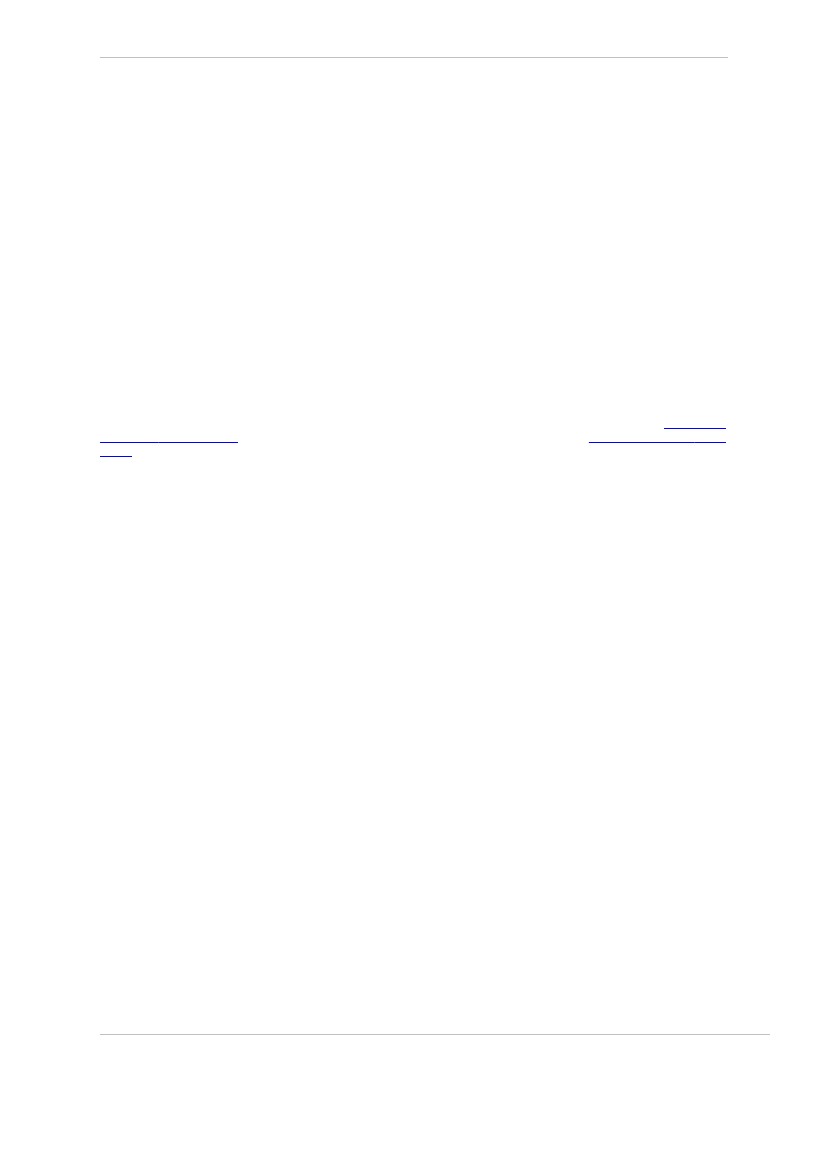 un anexo que deberá comunicarse al Servicio Público de Empleo y a la representación legal de los trabajadoresy que deberá estar firmado por la empresa y el trabajador afectado.En estos casos, la duración de las distintas obras o servicios no podrá tener una duración mayor a tres años.   Así mismo, se podrá prorrogar la duración de este contrato para obra o servicio consecutivo en la mismaempresa o en cualquier otra del grupo, debiendo ser comunicada dicha prórroga al Servicio Público de Empleo ya la representación legal de los trabajadores, debiendo, así mismo, estar firmados por la empresa y el trabajadorafectado, debiendo entregarse a éste copia de los mismos.  El tiempo acumulado de este contrato y sus prórrogas, no podrá tener una duración superior a cuatro años.Transcurrido este plazo, los trabajadores adquirirán la condición de trabajadores fijos de la empresa.  Cuando la obra o servicio de que se trate, provenga de una adjudicación por concurso público de laAdministración o de empresas públicas en el que consten las bases del contrato y el procedimiento deadjudicación final, y la duración de éste sea superior a tres años, podrá extenderse la duración del contratohasta un máximo de cuatro años.   La indemnización, a la finalización de los contratos de obra o servicio será la establecida en la disposicióntransitoria decimotercera del Estatuto de los Trabajadores según redacción dada por la Ley 35/2010 (RCL 2010,2502) :  - Nueve días de salario por cada año de servicio para los contratos que se celebren a partir de 1 de enero de2012.  - Diez días de salario por cada año de servicio para los contratos que se celebren a partir de 1 de enero de2013.  - Once días de salario por cada año de servicio para los contratos que se celebren a partir de 1 de enero de2014.  - Doce días de salario por cada año de servicio para los contratos que se celebren a partir de 1 de enero de2015.  En aquellos convenios sectoriales de ámbito inferior que tengan establecida una indemnización diferente, seaplicará la más favorable para el trabajador.Artículo 35. Contratos para la formación y el aprendizaje  El contrato para la formación tendrá como objeto la adquisición de la formación teórica y práctica necesariapara la cualificación profesional de los trabajadores.  La duración mínima del contrato será de nueve meses y la máxima de 30 meses. En atención a lasnecesidades formativas del trabajador, éste podrá prorrogarse seis meses más.  Este contrato se podrá celebrar con trabajadores mayores de 16 y menores de 25 años que carezcan de lacualificación profesional reconocida por el sistema de formación profesional para el empleo o del sistemaeducativo, requerida para concertar un contrato en prácticas. El límite máximo de edad no será de aplicacióncuando el contrato se concierte con personas con discapacidad.  No podrán ser contratados bajo esta modalidad, por razones de edad, los menores de 18 años para eldesempeño de tareas que por disposición legal hayan sido declaradas como especialmente peligrosas, tóxicas,penosas e insalubres, con independencia de la prohibición legal de realizar horas extraordinarias y trabajonocturno y a turnos en cualquier actividad.  Los contratos para la formación y el aprendizaje estarán dirigidos a favorecer el adiestramiento profesional y laformación en puestos de trabajo de los Grupos 4, 5 y 6 de aquellos trabajadores que no estén en posesión de la04 de septiembre de 201530formación teórica y/o práctica necesaria.   El tiempo dedicado a la formación nunca será inferior al 25% el primer año y del 20% el tiempo restante,siendo impartida ésta, preferentemente, fuera del puesto de trabajo.  Para la impartición de la enseñanza teórica, se adoptará como modalidad la de acumulación de horas en undía de la semana o bien el necesario para completar una semana entera de formación. En el contrato se deberáespecificar el horario de enseñanza.  La retribución será la establecida en los convenios colectivos de ámbito inferior y no podrá ser inferior alsalario base establecido para el grupo profesional que le corresponda, en proporción al tiempo de trabajo,quedando fijada su cuantía en un 75% el primer año y un 80% el tiempo restante, sobre el salario basecorrespondiente al trabajo para el que se ha formalizado el contrato de formación.  La retribución, así determinada, se entiende referida a la jornada anual establecida para cada año de vigenciadel convenio de aplicación.  Expirada la duración del contrato, el trabajador no podrá ser contratado de nuevo bajo esta modalidad por lamisma o distinta empresa para la misma actividad laboral u ocupación objeto de la cualificación profesionalasociada al contrato, pero sí para obtener otra cualificación distinta.  Si concluido el contrato, el trabajador no continuase en la empresa, ésta le entregará un certificadoacreditativo del tiempo trabajado con referencia a la cualificación objeto de la formación.  Las situaciones de incapacidad temporal, riesgo durante el embarazo y la lactancia, maternidad, paternidad yadopción o acogimiento, interrumpirán el cómputo de la duración del contrato.Artículo 36. Contratos de trabajo en prácticas  El contrato de trabajo en prácticas podrá concertarse con quienes tengan un título universitario o de formaciónprofesional, de grado medio o superior, así como títulos oficialmente reconocidos como equivalentes.  Atendiendo a las características del Sector del Metal y de las prácticas a realizar por los trabajadores, laduración del contrato en prácticas no podrá ser inferior a seis meses ni superior a dos años.  Las situaciones de incapacidad temporal, riesgo durante el embarazo y la lactancia, maternidad, paternidad yadopción o acogimiento, interrumpirán el cómputo de la duración del contrato.   La retribución del trabajador será la fijada en el convenio colectivo que le sea de aplicación, para lostrabajadores en prácticas, sin que, en su defecto, pueda ser inferior al 60 o al 75% durante el primero o elsegundo año de vigencia del contrato, respectivamente, del salario fijado en convenio para un trabajador quedesempeñe el mismo o equivalente puesto de trabajo.Artículo 37. Contratos a tiempo parcial   El contrato de trabajo se entenderá celebrado a tiempo parcial cuando se haya acordado la prestación deservicios durante un número de horas al día, a la semana, al mes o al año, inferior a la jornada de trabajo de untrabajador a tiempo completo comparable.  El contrato a tiempo parcial deberá formalizarse necesariamente por escrito, debiendo constar en él, elnúmero ordinario de horas de trabajo al día, a la semana, al mes o al año, y su distribución.  El número de horas complementarias, entendidas como aquellas cuya posibilidad de realización haya sidoacordada con el trabajador y puesto en conocimiento de sus representantes legales, como adición a las horasordinarias pactadas en el contrato a tiempo parcial, no podrá exceder del 40% de las horas ordinarias de trabajoobjeto del contrato.04 de septiembre de 201531  En todo caso, la suma de las horas ordinarias y las complementarias deberá ser inferior a la jornada máxima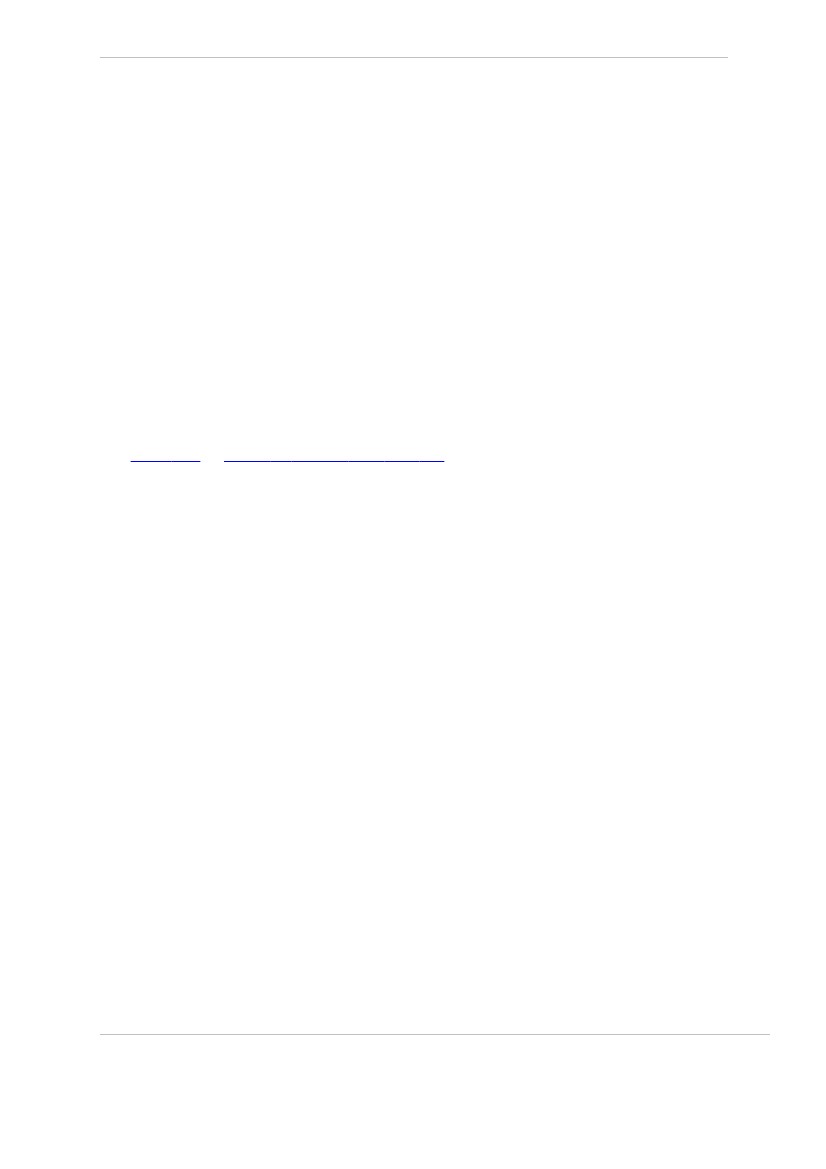 pactada, y se deberá respetar los límites en materia de jornada máxima diaria y descansos establecidos en elEstatuto de los Trabajadores.  Los trabajadores contratados bajo esta modalidad de contratación que realicen horas extraordinarias, éstasserán preferentemente compensadas con tiempo de descanso.  Los trabajadores con contrato a tiempo parcial podrán optar por desarrollar su actividad a jornada completacuando así lo permita la organización del trabajo y de la producción de la empresa, y tendrán preferencia paracubrir vacantes a jornada completa. Asimismo, los trabajadores a jornada completa podrán optar a desarrollar suactividad a tiempo parcial siempre que ello sea compatible con la organización productiva.CAPÍTULO IX. Jornada máxima anual de trabajoArtículo 38. Duración máxima de la jornada laboral  La duración máxima de la jornada ordinaria de trabajo para el Sector del Metal será, en cómputo anual, laestablecida actualmente en los convenios colectivos sectoriales o subsectoriales de ámbito inferior, enumeradosen el artículo 2.2.º del Acuerdo de Estructura (RCL 2012, 204) (BOE 22-02-2012).  Si se estableciesen convenios colectivos sectoriales, en el marco de una Comunidad Autónoma, quesustituyan a los provinciales o subsectoriales existentes, dichos convenios podrán acordar una jornada máximaanual única, de aplicación en todo el ámbito del nuevo convenio colectivo sectorial.   Los convenios colectivos, o acuerdos, de ámbito inferior sectoriales y subsectoriales podrán establecerjornadas inferiores a la máxima anual establecida en su ámbito, así como su distribución irregular.CAPÍTULO X. Normas mínimas en materia de prevención de riesgos laboralesArtículo 39. Declaración y objetivos   La protección de la seguridad y salud de los trabajadores constituye un objetivo básico y prioritario del Sectordel Metal. Objetivo que requiere del establecimiento y planificación de la acción preventiva con el fin de eliminaro reducir los riesgos en su origen, a partir de su evaluación, adoptando las medidas necesarias, para lacorrección de la situación existente, teniendo en cuenta la evolución técnica y organizativa de la empresa, paraadaptar el puesto de trabajo a la persona y proteger su salud. Con tal objetivo se pretende tanto el cumplimientode las obligaciones legales y las responsabilidades de los actores implicados en el marco de la empresa, comoel fomento de una cultura adecuada de la prevención en el Sector.   En cumplimiento del deber de protección, la empresa deberá garantizar la seguridad y salud de lostrabajadores y las trabajadoras a su servicio en todos los aspectos relacionados con el trabajo. Dicha obligaciónse materializará a través de la adopción de las medidas necesarias en materia de evaluación de riesgos,planificación de la actividad preventiva, información, consulta y participación y formación de los trabajadores,actuación en casos de emergencia y de riesgo grave e inminente, vigilancia de la salud y de un servicio deprevención.   Asimismo, serán prioritarias la promoción e intensificación de acciones organizativas, formativas einformativas de signo prevencionista que permitan a los trabajadores acomodarse a los cambios organizativosinherentes a las nuevas tecnologías.04 de septiembre de 201532Artículo 40. Principios generales  De conformidad con los artículos 15 y 16 de la Ley de Prevención de Riesgos Laborales (LPRL), elempresario aplicará las medidas que integran el deber general de prevención previsto en el artículo 14 de dichaley, con arreglo a los siguientes principios generales:- Evitar los riesgos.- Evaluar los riesgos que no se puedan evitar y minimizarlos lo máximo posible.- Combatir los riesgos en su origen.   - Adaptar el puesto de trabajo a la persona, en particular en lo que respecta a la concepción de los puestos detrabajo, así como a la elección de los equipos y los métodos de trabajo y de producción, con miras, en particular,a atenuar el trabajo monótono y repetitivo y a reducir los efectos del mismo en la salud.- Tener en cuenta la evolución técnica.- Sustituir lo peligroso por lo que entrañe poco o ningún peligro.   - Planificar la prevención, buscando un conjunto coherente que integre en ella la técnica, la organización deltrabajo, las condiciones de trabajo, las relaciones sociales y la influencia de los factores ambientales en eltrabajo.- Adoptar medidas que antepongan la protección colectiva a la individual.- Dar las debidas instrucciones a los trabajadores.   La prevención de riesgos laborales deberá integrarse en el sistema general de gestión de la empresa, tanto enel conjunto de sus actividades, como en todos los niveles jerárquicos de ésta, a través de la implantación yaplicación de un plan de prevención de riesgos laborales. Sin perjuicio de lo que pudieran establecer losconvenios colectivos de ámbito inferior, el plan de prevención de riesgos laborales deberá incluir la estructuraorganizativa, las responsabilidades, las funciones, las prácticas, los procedimientos, los procesos y los recursosnecesarios para realizar la acción de prevención de riesgos en la empresa.Artículo 41. Prevención de riesgos laborales, vigilancia y protección de la salud   En cumplimiento del deber de prevención de riesgos profesionales, la empresa designará uno o variostrabajadores o trabajadoras para ocuparse de dicha actividad, constituirá un servicio de prevención propio, omancomunado, o concertará dicho servicio con una entidad especializada ajena a la empresa, todo ello deconformidad con el artículo 30 de la LPRL. Los servicios de prevención deberán estar en condiciones deproporcionar tanto al Comité de Seguridad y Salud como a la empresa el asesoramiento y apoyo que precise enfunción de los tipos de riesgo en ella existentes en los términos concretados en el artículo 31.1 de la LPRL.  Todo centro de trabajo se dotará de una planificación de la actividad preventiva teniendo en cuenta lanaturaleza y peligrosidad de la actividad, así como el tamaño de la empresa.   En el ámbito de la prevención de riesgos la empresa tendrá en cuenta la legislación vigente de aplicación, detal forma que se ponga de manifiesto:  a) Que la prevención de riesgos laborales se ha integrado en el sistema general de gestión de la empresa,tanto en el conjunto de sus actividades como en todos los niveles jerárquicos de ésta.  b) Que han sido identificados los peligros y evaluados los riesgos a que se exponen los trabajadores en ellugar de trabajo, tanto en relación con los equipos de trabajo como con el entorno del puesto de trabajo.   c) Que la concepción y utilización de los equipos y lugares de trabajo son seguros, de acuerdo con losprincipios de la acción preventiva establecidos en el artículo 15 de la LPRL.04 de septiembre de 201533  d) Que se ha previsto una adecuada gestión y mantenimiento de los equipos de trabajo al objeto de que la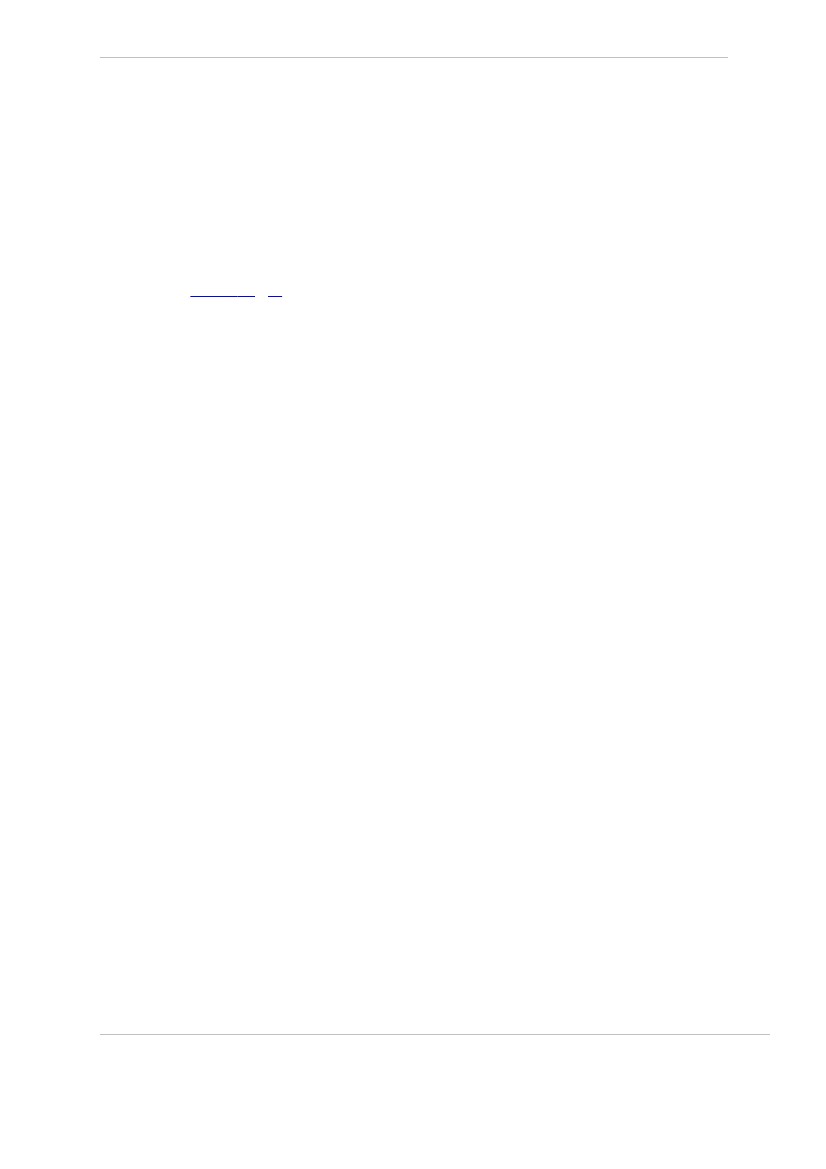 seguridad no resulte degradada.  e) Que se han previsto medidas adecuadas para eliminar los peligros y minimizar los riesgos, para alcanzarlos objetivos fijados por la legislación laboral.  f) Que la estructura, dedicación de personal, los medios de los órganos de prevención y los medioseconómicos, son adecuados y suficientes para la actividad preventiva.  g) Que se han integrado en la actividad preventiva las medidas de emergencia y vigilancia de la salud,previstas en los artículos 20 y 22 de la LPRL.  h) Que se controlan periódicamente las condiciones, la organización, los métodos de trabajo y el estado desalud de los trabajadores.  i) Que se han previsto y programado la formación, información, consulta y participación adecuada delpersonal, en materia de seguridad y salud.  j) Que se han previsto las medidas necesarias para garantizar la coordinación de actividades empresarialesen el centro de trabajo.  En cualquier caso, la planificación deberá registrar todas las incidencias sobre seguridad y salud que seproduzcan en la vida de la empresa, así como los controles periódicos de las condiciones de trabajo y de laactividad de los trabajadores, las medidas en materia de seguridad y salud, y los resultados de las evaluacioneso auditorías del sistema de gestión de prevención de riesgos laborales.  Toda actividad preventiva aprobada deberá incorporar el plazo para llevarla a cabo y las medidasprovisionales de control del riesgo.  Todo puesto de trabajo con riesgo de exposición a agentes químicos, biológicos o físicos, tales como calor,polvo, tóxicos, ruido, cargas, etc., deberá ser evaluado habiéndose informado previamente a los Delegados dePrevención para facilitarles su presencia.  La evaluación de los riesgos laborales será convenientemente analizada, incluyendo los riesgos psicosocialesante indicios razonables de su presencia. Se entenderá por indicios razonables las peticiones trasladadas por elDelegado de Prevención, o en su caso, el personal integrante del servicio de prevención, o el Comité deSeguridad y Salud, siendo en todo caso informado por escrito el empresario.Artículo 42. Delegados de prevención  En cumplimiento de sus obligaciones preventivas la empresa facilitará a los Delegados de Prevención ycomponentes del Comité de Seguridad y Salud en el Trabajo la formación equiparable al nivel básico de 50horas según lo previsto en el anexo III de este Acuerdo.  Los aspectos ambientales que supongan un riesgo para las condiciones laborales de los trabajadores, sedeben tener en consideración en la evaluación de riesgos correspondiente. La representación legal de los trabajadores podrá proponer iniciativas de carácter laboral tendentes a lamejora de la situación ambiental de la empresa.  La empresa facilitará a los Delegados de Prevención la documentación relativa a salud laboral que seasolicitada por estos, de acuerdo con la Ley de Prevención de Riesgos Laborales, si fuera posible en formatodigital.Artículo 43. Comité de Seguridad y Salud04 de septiembre de 201534  El Comité de Seguridad y Salud es el órgano paritario y colegiado de participación destinado a la consultaregular y periódica de las actuaciones de la empresa en materia de prevención de riesgos laborales.  En las empresas que cuenten con varios centros de trabajo dotados de Comité de Seguridad y Salud podránacordar con sus trabajadores y trabajadoras la creación de un Comité Intercentros, con las funciones que elacuerdo le atribuya. Las partes negociadoras firmantes de este Acuerdo recomiendan esta práctica con el fin demejorar las relaciones laborales en esta materia.  Los acuerdos tomados por los Comités de Seguridad y Salud serán vinculantes para las partes si así seestablece en las normas de funcionamiento del propio comité.Artículo 44. Vigilancia de la salud   Con independencia de lo establecido en aquellas disposiciones legales relacionadas con la protección deriesgos específicos o actividades de especial peligrosidad, las empresas vendrán obligadas a realizar lossiguientes reconocimientos médicos:  1. Reconocimientos periódicos preferentemente de carácter anual, salvo criterio médico que establezca unplazo distinto. Si se advierte alguna enfermedad, el Servicio Médico propio o concertado, dentro del Servicio dePrevención informará al interesado y se le orientará sobre sus consecuencias y mejor forma de tratamiento. Sereconocen como protocolos médicos sectoriales los recomendados por el Ministerio de Sanidad.   2. De acuerdo con lo establecido en la Ley 41/2002, de 14 de noviembre (RCL 2002, 2650) , Ley Básicareguladora de la autonomía del paciente y derechos y obligaciones en materia de información y documentaciónclínica, todo trabajador tendrá una historia clínica que le será confeccionada al practicarse el primerreconocimiento médico y que tendrá carácter confidencial. Cuando finalice la relación laboral, el Servicio dePrevención le entregará una copia del historial clínico laboral a petición del trabajador.   3. Tales medidas de vigilancia y control de la salud de los trabajadores se llevarán a cabo respetando siempreel derecho a la intimidad y a la dignidad de la persona del trabajador, y la confidencialidad de toda la informaciónrelacionada con su estado de salud. Dichos datos no podrán ser usados con fines discriminatorios ni en perjuiciodel trabajador.  4. Los informes previos de los representantes legales de los trabajadores en relación con el carácter voluntariou obligatorio de los reconocimientos médicos periódicos reconocerán la obligatoriedad de su realización a partirde aquel en el que se hubiese detectado algún cambio de condiciones psíquicas o sanitarias que puedanconstituir una amenaza seria y previsible para la salud del trabajador o de sus compañeros de trabajo.   5. Los reconocimientos médicos serán considerados como tiempo de trabajo. En el caso de realizarse eltrabajo a turnos los reconocimientos médicos serán planificados de manera que coincidan preferentemente conel turno de mañana.  Se establecerán protocolos para la vigilancia de la salud que atienda a los distintos riesgos a los que se hayansometido los trabajadores comprendidos en el presente Acuerdo, del que se informará previamente a larepresentación legal de los trabajadores.  Si en las actividades de vigilancia de la salud se detectaran indicios razonables de una posible enfermedadprofesional, se informará al trabajador o trabajadora afectado y al Comité de Salud y Seguridad con el fin de quecolaboren en la investigación de las causas y la propuesta de medidas preventivas.Artículo 45. Coordinación de actividades empresariales   En aplicación del artículo 24 de la LPRL, desarrollado por el Real Decreto 171/2004 (RCL 2004, 261) , y queestablece las obligaciones empresariales de coordinación en materia de prevención, la dirección de la empresaen cuyos centros de trabajo desarrollan su actividad trabajadores y trabajadoras de otras empresas, es decir,trabajadores y trabajadoras autónomos, empresas auxiliares, de servicios, contratas y subcontratas, realizará un04 de septiembre de 201535seguimiento regular de la aplicación a estos trabajadores de las normas de seguridad y salud correspondientesa la actividad que realizan, presentando el balance de este seguimiento en el Comité de Seguridad y Salud de laempresa.  En los centros de trabajo en los que concurran varias empresas, se celebrarán reuniones conjuntas y otrasmedidas de actuación coordinada entre los representantes de las empresas intervinientes y los Delegados dePrevención de las mismas cuando, por los riesgos existentes en el centro, que incidan en la concurrencia deactividades, se considere necesaria la consulta y análisis de la eficacia de los medios de coordinaciónestablecidos; o bien para proceder a su actualización. Estas reuniones se celebrarán a petición razonada de, almenos, el 50% de las empresas intervinientes o Delegados de Prevención de las mismas, al empresario titulardel centro.Las reuniones conjuntas a que se refiere el párrafo anterior no excluirán otros medios de coordinación.Artículo 46. Situaciones especiales de riesgo   La evaluación de los riesgos a que se refiere el artículo 16 de la LPRL, deberá comprender la determinaciónde la naturaleza, el grado y la duración de la exposición de las trabajadoras en situación de embarazo o partoreciente, a agentes, procedimientos o condiciones de trabajo, que puedan influir negativamente en la salud delas trabajadoras o del feto, en cualquier actividad susceptible de presentar un riesgo específico. Si los resultadosde la evaluación revelasen un riesgo para la seguridad y la salud o una posible repercusión sobre el embarazo ola lactancia de las citadas trabajadoras el empresario adoptará las medidas necesarias para evitar la exposicióna dicho riesgo, a través de una adaptación de las condiciones o del tiempo de trabajo de la trabajadora afectada.Dichas medidas, cuando resulte necesario, incluirán la no realización de trabajo nocturno o de trabajos a turnos.  Cuando el cambio de puesto de trabajo al que hace referencia el artículo 26 de la LPRL, no fuera técnica uobjetivamente posible, o no pueda razonablemente exigirse por motivos justificados, la trabajadora podrásolicitar la suspensión de su contrato de trabajo, con reserva del puesto, y solicitar la prestación económica de laSeguridad Social.  Igualmente, durante la lactancia natural de un menor de 9 meses, cuando la trabajadora debiendo cambiar depuesto de trabajo o de actividad por otro compatible con su situación, dicho cambio no resultara técnica uobjetivamente posible o no pudiera razonablemente exigirse por motivos justificados, la trabajadora podrásolicitar la suspensión de su contrato de trabajo, con reserva del puesto, y solicitar la prestación económicacorrespondiente de la Seguridad Social.Artículo 47. Operaciones que suponen manipulación manual de cargas  De conformidad con el peso máximo recomendado por el Instituto Nacional de Seguridad e Higiene en elTrabajo (INSHT), la carga máxima que podrán manipular individualmente los trabajadores será de 25 Kg.   Se establece un límite de apilado tanto en almacenaje, como en carga de camiones no superior a 1,40 metrosy, si se sobrepasa esta altura y hasta un máximo de 1,80 metros, se realizará la tarea con al menos, dostrabajadores.  Los trabajadores de 60 años o más, realizarán preferentemente labores de complemento y apoyo en la formaindicada en el párrafo anterior, siempre que la estructura de la empresa lo permita.Artículo 48. Trabajadores y trabajadoras especialmente sensibles a determinados riesgos  En aquellos casos que, como consecuencia de accidente de trabajo o enfermedad profesional, un trabajadorresulte con disminución de sus aptitudes psicofísicas, ocupará aquellos puestos existentes en la empresa másadecuados a sus nuevas facultades.Cuando un trabajador fuera considerado especialmente sensible a determinados riesgos de su puesto de04 de septiembre de 201536trabajo, y no existiera un puesto equivalente exento de exposición a dichos riesgos, el trabajador deberá serdestinado preferiblemente a un puesto de trabajo o función compatible con su estado de salud, si bienconservará, como mínimo, el derecho al conjunto de retribuciones de su puesto de origen.  Previo acuerdo alcanzado en el Comité de Seguridad y Salud, o en su defecto por acuerdo entre elempresario y el Delegado de Prevención, se determinarán aquellos trabajadores o trabajadoras especialmentesensibles, por estar afectos de exposición a riesgos a los que se les hace especialmente sensibles.Artículo 49. Derechos de los trabajadores  En el supuesto de que una empresa pretendiera sancionar a algún trabajador por la paralización del trabajoen base a la apreciación de riesgo grave e inminente, procederá a la apertura de expediente contradictorio en elque serán oídos, además del interesado, los miembros de la representación legal de los trabajadores y elComité de Seguridad y Salud o el Delegado de Prevención en su caso.En estos casos el trabajador deberá comunicar con carácter inmediato la paralización.Artículo 50. Recurso preventivo  El Recurso Preventivo será designado libremente por la empresa. En caso de conflicto en la designación seactuará bajo los siguientes criterios.  1. La designación como Recurso Preventivo recaerá sobre aquel trabajador que ejerza mando directo sobreun conjunto de los trabajadores.  2. No obstante lo anterior, cuando las tareas se presten por un número reducido de trabajadores, ladesignación recaerá sobre aquel que tenga una mayor cualificación profesional.Artículo 51. Prendas de trabajo y equipos de protección individual  1. Todos los trabajadores que por sus tareas requieran de ropa de trabajo, dispondrán de dos equipamientoscompletos adaptados a las condiciones termohigrométricas, por ejemplo aquellas prendas necesarias para surefuerzo calorífico o impermeable (parcas, chalecos, gorras, chubasqueros). El equipo necesario se entregará aaquellos trabajadores de nueva contratación al comienzo de su actividad.El deterioro involuntario de estas prendas por causa del propio trabajo, dará lugar a su sustitución inmediata.  La elección de la ropa de trabajo deberá ser consultada antes en el Comité de Seguridad y Salud o con elDelegado de Prevención, en su defecto, con la finalidad de aconsejar a la empresa para que elija aquella querespete las medidas de seguridad y salud, así como su mejor adaptación a cada puesto.   2. Igualmente, les serán entregados a los trabajadores o trabajadoras los equipos de protección individual enaquellos trabajos que así lo requieran. Cuando exista discrepancia entre el trabajador y la empresa sobre el tipode equipo de protección individual apropiado, se dará traslado del problema al Delegado de Prevención y seinformará al Comité de Seguridad y Salud, en su defecto, que emitirá el oportuno informe.  Asimismo, ante la presencia de cualquier contaminante físico, químico o biológico detectado en la evaluaciónde riesgos, aún cuando no se supere el valor límite ambiental vigente, el empresario estará obligado a entregarlos equipos de protección individual a aquellos trabajadores que se lo soliciten, previo informe favorable delservicio de prevención.Artículo 52. Valores mínimos04 de septiembre de 201537   Se considerarán como niveles límites admisibles de sustancias químicas y agentes físicos, en el medioambiente laboral, los valores límites umbrales que en cada momento vengan establecidos por la legislaciónvigente.Artículo 53. Mutuas de accidentes de trabajo y enfermedades profesionales  Las partes consideran conveniente mejorar los procedimientos de colaboración entre las Mutuas deAccidentes de Trabajo y Enfermedades Profesionales, la Seguridad Social y los servicios públicos de salud, enmateria de gestión de la incapacidad temporal, adhiriéndose a los acuerdos que sobre esta materia alcancen lasorganizaciones empresariales y sindicales más representativas a nivel estatal, en el marco del diálogo social.   De toda comunicación de alta médica realizada por la Mutua y que tenga conocimiento el empresario, deberáinformarse al Comité de Seguridad y Salud o en su defecto al Delegado de Prevención.Artículo 54. Contratas y subcontratas  Las empresas contratistas adoptarán las medidas necesarias para garantizar que con carácter previo al iniciode las actividades objeto de subcontratación, los trabajadores pertenecientes a las empresas que lleven a cabolas mismas hayan recibido una formación preventiva acorde con los puestos a desarrollar. Igualmente recibirán,previamente a la ejecución, información suficiente y adecuada respecto de los riesgos a los que vayan a estarexpuestos, en particular la exigencia de controles médicos específicos si hubiera lugar, así como las medidas deprotección y prevención frente a los riesgos inherentes a trabajo encomendado.  Las empresas contratistas responderán solidariamente de acuerdo con lo establecido en la Ley, en lossupuestos de accidentes de trabajo o enfermedad profesional que se produzcan en el centro de trabajo de laempresa titular del mismo.Artículo 55. Formación   El empresario debe de proporcionar a cada trabajador, en cumplimiento de su deber de protección, unaformación teórica y práctica, suficiente y adecuada, en materia de prevención de riesgos laborales, adaptada ala evolución de los mismos y a la aparición de otros nuevos.   Los trabajadores del Sector del Metal que desarrollen su trabajo en obras de construcción, recibirán laformación establecida en el Anexo III de este Acuerdo. Para el resto de trabajadores del Sector, se establecerá,por los firmantes de este Acuerdo, los contenidos formativos adecuados, que se concretarán dentro del primertrimestre de 2013.  La Fundación del Metal para la Formación, Cualificación y el Empleo (FMF) podrá establecer y desarrollarprogramas formativos y contenidos específicos de carácter sectorial y para los trabajadores de cada familiaprofesional del Sector.  Igualmente, podrá establecer un sistema de acreditación y evaluación de la formación en materia deprevención de riesgos laborales recibida por los trabajadores del sector mediante los instrumentos queconsidere adecuados para ello.CAPÍTULO XI. Procedimiento extrajudicial para la solución de conflictos laboralesArtículo 56. Adhesión al acuerdo sobre solución autónoma de conflictos laborales04 de septiembre de 201538  Las organizaciones firmantes del presente Acuerdo se adhieren al V Acuerdo sobre Solución Autónoma deConflictos Laborales (RCL 2012, 217) (V ASAC), suscrito por las Organizaciones Sindicales y Empresarialesmás representativas, el 07-02-2012, y publicado en el BOE de 23-02-2012.  La adhesión se realiza para la solución de conflictos laborales derivados de la aplicación e interpretación deeste acuerdo, así como para los tipos de conflictos laborales que regula el artículo 4 del ASAC en los términos yprocedimientos establecidos en dicho acuerdo.  Las partes negociadoras acuerdan que a efectos de lo establecido en el artículo 86.3 del ET, el arbitrajetendrá siempre carácter voluntario.Artículo 57. Órgano específico de mediación y arbitraje del sector del metal  La Comisión Paritaria del Sector del Metal se constituye en órgano específico de mediación y arbitraje, dentrodel Servicio Interconfederal de Mediación y Arbitraje (SIMA), en virtud de lo establecido en el artículo 6.4 del VASAC. La Comisión de Seguimiento del V ASAC, con fecha 8 de mayo de 2012, reconoció dicho papel de laComisión Paritaria del Sector del Metal como órgano específico de mediación de arbitraje.   Podrán someterse al Órgano Específico los conflictos y discrepancias señalados en el apartado 2 siguiente,siempre que se susciten en empresas, grupos de empresas o empresas vinculadas, que cuenten con centros detrabajo radicados en más de una Comunidad Autónoma.2. Competencias:  Cuando la Comisión Paritaria actúe como Órgano Específico dentro del SIMA, tendrá las competenciasprevistas en el V ASAC.   El Órgano Específico intervendrá para la solución de los conflictos laborales derivados de la aplicación einterpretación de este Acuerdo, así como para los tipos de conflictos laborales que regula el artículo 4 del ASACen los términos y procedimientos establecidos en dicho acuerdo.3. Procedimiento de solución de conflictos de mediación:  El Órgano Específico en materia de procedimiento, formalidades y plazos se regirá por lo dispuesto en elcapítulo II del V ASAC.En los conflictos señalados la mediación planteada ante el Órgano Específico, agota la mediación en el SIMA.4. Procedimiento de arbitraje:  a El procedimiento de arbitraje sólo será posible por acuerdo de ambas partes, debiendo promoverse a travésde petición escrita dirigida al Órgano Específico, en la que consten al menos: nombre del árbitro o árbitrosdesignados, compromiso de aceptación de la decisión arbitral, domicilio de las partes afectadas, fecha y, firmade las partes.  Se remitirá copia del compromiso arbitral al Órgano Específico, así como a la Autoridad Laboral competente aefectos de constancia y posterior publicidad del laudo arbitral.  b. En materia de arbitraje se seguirá el procedimiento, formalidades y plazos establecidos en el capítulo III delV ASAC.CAPÍTULO XII. Comisión paritaria de interpretación y vigilancia04 de septiembre de 201539Artículo 58. Constitución   Las partes firmantes acuerdan establecer una Comisión Paritaria del Sector Metal como, órgano deinterpretación, mediación y vigilancia del cumplimiento de lo establecido en el presente Acuerdo, y para entenderde todas aquellas cuestiones que la legislación vigente asigne a las Comisiones Paritarias de los convenioscolectivos, así como para conocer y, en su caso resolver, sobre las materias que se le encomiendan en esteAcuerdo y sobre las que, en acuerdos posteriores se le puedan atribuir.Artículo 59. Composición y domicilio  La Comisión Paritaria estará integrada paritariamente por un máximo de seis representantes de lasorganizaciones sindicales firmantes y seis representantes de la organización empresarial, firmante, quienes,entre ellos, elegirán un Secretario.  La Comisión Paritaria podrá utilizar los servicios de asesores, ocasionales o permanentes, que serándesignados libremente por cada una de las organizaciones firmantes. Los asesores tendrán derecho a voz, perono a voto.  A todos los efectos se establece como domicilio de la Comisión Paritaria del Sector Metal, el de la sede de laConfederación Española de Organizaciones Empresariales del Metal (CONFEMETAL), C/ Príncipe de Vergara,n.º 74, 5.ª planta, 28006 Madrid.Artículo 60. Competencias  La Comisión Paritaria del Sector tendrá como funciones, entre otras, las indicadas a continuación, en las queno actuará como órgano específico de mediación y arbitraje:1. Interpretación de este Acuerdo, vigilancia y seguimiento del cumplimiento de lo pactado.   2. Conocimiento con carácter preceptivo de los conflictos de aplicación y/o interpretación de este Acuerdo enlos ámbitos inferiores, de forma previa a la formalización de los mismos en la vía administrativa o judicial o anteel órgano competente.   3. Mediar en las discrepancias o bloqueos que se produzcan en los ámbitos inferiores al estatal en laaplicación de las facultades establecidas en el Acuerdo de Estructura, así como en aquellas materias que aúnsiendo exclusivas del ámbito estatal se ha dispuesto que su desarrollo se realice en ámbitos inferiores.  4. Mediar en cualquier momento de la negociación de un convenio colectivo de ámbito inferior cuando lo pidanlas dos partes, y en cualquier caso siempre que lo pida una parte cuando queden tres meses o menos paraagotar el plazo máximo de negociación.  5. La mediación una vez transcurrido el plazo máximo de negociación para la renovación de los convenioscolectivos sectoriales o subsectoriales del Sector, sin que se hubiera alcanzado un acuerdo.  6. Mediación a petición de las partes negociadoras, en conflictos colectivos no incluidos en los apartadosanteriores.  7. Establecer los procedimientos y plazos de actuación de la Comisión Paritaria del Sector para garantizar larapidez y efectividad de sus resoluciones, y salvaguardar los derechos de los afectados. En concreto, se deberáestablecer los procedimientos para resolver las discrepancias que puedan surgir en el seno de la ComisiónParitaria, entre otras, la imposibilidad de alcanzar acuerdos.  8. La Comisión Paritaria podrá instar los trámites preceptivos para la convocatoria de la ComisiónNegociadora del Acuerdo Estatal, con el objetivo de proceder a la revisión o modificación del mismo.9. Conocer y emitir informe, en relación con las consultas que se realicen por cualquiera de las partes sobre la04 de septiembre de 201540aplicación y pertenencia de las empresas al ámbito funcional establecido en el artículo 2 de este Acuerdo.10. Elaboración y/o modificación del Reglamento de funcionamiento interno de la Comisión Paritaria.  11. Elaborar, y proponer al SIMA, una relación de mediadores y árbitros, que ejercerán como tales en losconflictos que se planteen en el Sector del Metal.  12. Estudiar, analizar, proponer foros, conferencias, jornadas, encuentros u otros mecanismos de debate, paratodas las actividades incluidas en el Anexo I de este Acuerdo.  13. Emitir informe a petición de la parte que lo solicite, y en su caso resolver cuando lo pidan ambas partes, enlos casos en que se produzcan vacíos de cobertura.  14. Aquellas otras funciones que resulten necesarias o convenientes, con acuerdo de las partes, que tiendana una mayor eficacia práctica del presente Acuerdo.  15. La Comisión Paritaria, dependiendo del contenido de la petición de la parte o partes que promuevan suactuación, emitirá un informe o resolución, que será firmado al menos por un miembro de la misma, por cadauna de las organizaciones que la componen.Artículo 61. Procedimiento  La Comisión Paritaria deberá pronunciarse sobre las cuestiones que se le planteen en el plazo máximo de 20días naturales a contar desde el día siguiente al que se registre la consulta.  Se entiende agotado el trámite de intervención de la Comisión Paritaria cuando trascurra el plazo señaladoanteriormente.CAPÍTULO XIII. Órgano Paritario para la Prevención de Riesgos LaboralesArtículo 62. Declaración y objetivos   La protección, formación, divulgación y promoción de la seguridad y salud de los trabajadores constituye unobjetivo básico y prioritario. Las partes signatarias consideran que para alcanzarlo se requiere el establecimientoy planificación de una acción preventiva en los centros de trabajo y en las empresas que tenga por fin laeliminación o reducción de los riesgos en su origen, a partir de su evaluación, adoptando las medidasnecesarias, tanto en la corrección de la situación existente como en la evolución técnica y organizativa de laempresa, para adaptar el trabajo a la persona y proteger su salud.   Igualmente, las partes manifiestan tener como objetivo favorecer una mayor implicación de los empresarios,de los trabajadores y de sus representantes, en la gestión preventiva, a través de un conjunto de actuaciones dedifusión, información y promoción de las obligaciones y derechos en materia de seguridad y salud, y de losriesgos profesionales existentes en el Sector.Artículo 63. Órgano Paritario sectorial estatal  1. El Órgano Paritario sectorial para la promoción de la seguridad y salud en el trabajo entre los trabajadores yempresas del Metal, es un instrumento de carácter estatal, constituido al amparo de lo establecido en el art. 24de este Acuerdo Estatal.  2. El ámbito de actuación de este órgano será el establecido en el artículo 2 de este Acuerdo Estatal delSector del Metal.04 de septiembre de 201541  3. El órgano se denomina «Órgano Paritario Estatal para la Promoción de la Seguridad y Salud en el Sectordel Metal (SSM)».Artículo 64. FuncionesLas funciones del Órgano Paritario estatal son las siguientes:  a) Divulgación e información de los riesgos profesionales existentes en el Sector del Metal, así como, de losderechos y obligaciones preventivas del empresario y de los trabajadores en esta materia.  b) Proponer la estrategia, los programas de actuación y formular los planes a seguir para la promoción de laseguridad y salud en el Sector.   c) Establecer programas formativos y contenidos específicos en materia de prevención de riesgos para lostrabajadores del Sector.d) Elaboración de una memoria anual.e) Evaluación anual de los efectos preventivos de los programas y actuaciones que se efectúen. f) Seguimiento de la accidentalidad laboral y elaboración de estadísticas propia de accidentes graves ymortales.  g) Organización y control general de visitas a las empresas con plantillas entre 6 y 50 trabajadores quecarezcan de representación de los trabajadores. Estas funciones podrán ser delegadas en las comisionesparitarias para la prevención de riesgos laborales que se constituyan en los convenios colectivos sectoriales deámbito inferior. Las actuaciones o tareas a desarrollar no deben interferir en las de:Los servicios de prevención (propios o ajenos) ode otras entidades preventivas que presten apoyo a las empresas.h) Propuestas de soluciones para la disminución de la accidentalidad.Artículo 65. Constitución y dependencia  1. El Órgano Paritario estatal se constituye y estructura en el seno de la Fundación del Metal para laFormación, Cualificación y el Empleo (FMF), con dependencia de sus órganos de gobierno.  2. Salvo en lo previsto en este Capítulo, el SSM se atendrá en su actuación a lo establecido en este AcuerdoEstatal, en los Estatutos de la FMF y a las instrucciones emanadas de sus órganos de gobierno.Artículo 66. Ámbitos territorial y funcional1. El ámbito de actuación del Órgano Paritario es el establecido en el número 2 del artículo 29.  2. Los convenios colectivos sectoriales de ámbito inferior podrán crear comisiones paritarias para lapromoción de la prevención de riesgos en el ámbito funcional y/o territorial correspondiente, con el objeto de darcumplimiento en dicho ámbito de los acuerdos que se adopten por el SSM.Artículo 67. Sede04 de septiembre de 201542  La sede del Órgano Paritario para la Promoción de la Seguridad y Salud en el Sector del Metal será la deldomicilio social de la FMF.Artículo 68. Composición  1. El Órgano Paritario está compuesto por ocho miembros, cuatro representantes empresariales y cuatro delas centrales sindicales, y está presidido por el Presidente de la FMF, que podrá delegar su cargo en algún otropatrono de la Fundación.2. El Órgano Paritario estará asistido por un Secretario, que será elegido de entre sus miembros.  3. Los representantes señalados en el párrafo 1 podrán asistir a las reuniones acompañados de los asesoresque consideren necesarios.Artículo 69. Nombramientos  1. Los miembros del Órgano Paritario serán designados por las organizaciones a quienes representan, de unaparte por la Confederación Española de Organizaciones Empresariales del Metal (CONFEMETAL) y, de otraparte, por la represtación sindical.  2. Sus miembros ejercerán su mandato de representación por un período de cuatro años, pudiendo serreelegidos por períodos de igual duración.Artículo 70. Ceses1. Los miembros del Órgano Paritario cesarán en su cargo por:a) Cumplimiento de su mandato.b) Libre revocación efectuada por la organización que le designó.c) Por renuncia expresa.d) Por fallecimiento.   2. En cualquiera de los supuestos de cese previstos en este artículo se procederá a la sustitución delmiembro, a cuyos efectos, la organización empresarial o sindical a quien corresponda su sustitución, notificará ala FMF, en el plazo máximo de treinta días, la nueva designación.Artículo 71. Reuniones  1. Las reuniones ordinarias del Órgano Paritario serán mensuales, y con carácter extraordinario cuando losolicite la mitad más uno de sus miembros o cuando así lo estime el Presidente.  La convocatoria de reuniones se hará por el Presidente por escrito y con un mínimo de siete días deantelación a la fecha fijada para la reunión, salvo las que tengan carácter de urgencia, que podrán convocarsecon una antelación mínima de cuarenta y ocho horas.En la convocatoria figurará el orden del día que se tratará en la reunión.  2. Las reuniones del Órgano Paritario requerirán para su validez la presencia de, al menos, la mitad más unode los miembros de cada representación, empresarial y sindical.04 de septiembre de 201543La delegación sólo podrá conferirse, por escrito a otro miembro de la respectiva representación.  3. Las decisiones, para su validez, requerirán que se adopten por unanimidad de los asistentes, presentes yrepresentados.  4. En todo caso, las deliberaciones, los acuerdos y la información derivada de las actuaciones del ÓrganoParitario tendrán carácter reservado.Artículo 72. FinanciaciónEl Órgano Paritario se financiará, para la ejecución de sus actividades, de las siguientes fuentes:a) De las subvenciones que pueda obtener de las Administraciones Públicas y organismos privados.b) De los fondos disponibles de la FMF.c) De las actuaciones con financiación externa que puedan ser aprobadas por terceros.d) De los remanentes que decidan los órganos de gobierno de la FMF procedentes de otras actividades.   El Órgano Paritario Estatal asume la total responsabilidad de la ejecución de las actividades subvencionadasfrente a la Administración Pública. En el caso de que delegue la ejecución de la actividad subvencionadaprevista en el artículo 30.g) en las comisiones paritarias sobre prevención de riesgos laborales de los convenioscolectivos sectoriales de ámbito inferior, ello se hará respetando lo establecido en la normativa reguladora de lassubvenciones en cuanto a la naturaleza y cuantía de los gastos subvencionables.Artículo 73. Presupuesto Anual  El Órgano Paritario presentará anualmente a la FMF su propuesta de presupuesto sobre la base del importeglobal obtenido según lo previsto en el artículo anterior, que tendrá que ser aprobado por el Patronato de laFMF, y que comprenderá la totalidad de las actividades y los gastos de gestión y funcionamiento.Artículo 74. Prestación de servicios de las organizaciones integrantes del Órgano Paritario  Las entidades que componen el Órgano Paritario justificarán a la FMF, y dentro de los límites marcados por elpresupuesto de funcionamiento, los gastos derivados de las personas que desarrollan la actividad del órgano,tanto a nivel estatal como en los ámbitos sectoriales inferiores, de acuerdo con los baremos que se establezcana estos efectos en los presupuestos aprobados.Artículo 75. Seguimiento de la accidentalidad laboral en el Sector y elaboración deestadísticas propias de accidentes   El Órgano Paritario desarrollará las actividades que acuerde la FMF, encaminadas a estudiar y realizar unseguimiento detallado de los accidentes que se produzcan en el Sector, en especial de los graves y mortales,con la colaboración de las comisiones paritarias establecidas en los convenios colectivos sectoriales de ámbitoinferior.  Estas actividades se centrarán en la elaboración de estadísticas que reflejen la accidentalidad y los índices deincidencia del Sector.04 de septiembre de 201544Artículo 76. Organización y control de visitas a las empresas   1. Con el objeto de obtener la información suficiente para la elaboración de estudios acerca de la evolución dela siniestralidad, de prestar un servicio de asesoramiento a las pequeñas empresas y de implantar la cultura dela prevención entre los trabajadores y empresarios, el Órgano Paritario organizará un plan genérico de visitas alas empresas o centros de trabajo, cuyas plantillas se sitúen entre 6 y 50 trabajadores y carezcan derepresentación de los trabajadores, que deberá concretarse en las distintas comisiones paritarias para laprevención de riesgos laborales que se constituyan en los convenios colectivos sectoriales de ámbito inferior, deconformidad con el calendario que éstos decidan y de acuerdo con lo señalado en este artículo.   2. Las visitas se realizarán, previo acuerdo de las comisiones paritarias señaladas en el párrafo anterior,siendo igualmente necesario el consentimiento de la empresa afectada.   3. Las visitas se realizarán por las personas que designe la citada comisión paritaria para la prevención deriesgos laborales de ámbito inferior, a propuesta de las organizaciones que la integran, respetando siempre elprincipio del paritarismo.  4. Previamente a la realización de su función, las personas designadas para la visita a las empresas, recibiránde la FMF la formación específica necesaria, consistente en un curso de 220 horas, salvo que acreditenconocimientos y/o experiencia similar que sea aceptada por la FMF.  Las personas designadas para realizar las visitas recibirán, previamente, la adecuada acreditación para ellode la FMF.  5. La programación de las visitas se realizará con una antelación mínima de un mes, salvo casos particularesde empresas en las que pudieran darse especiales dificultades para el cumplimiento de las normas deprevención de riesgos laborales, en las que se podrá hacer con una antelación mínima de quince días. 6. De cada una de las visitas se realizará el correspondiente informe, que será entregado al Presidente de laFMF, a la respectiva comisión paritaria sectorial de ámbito inferior y a la Dirección de la empresa.   El carácter reservado de toda la información, comprende a las personas designadas para las visitas, respectode cualquier persona física o jurídica distinta de la propia comisión paritaria específica sectorial de ámbitoinferior, por lo que deberán guardar sigilo profesional. En ningún caso, y así constará en el informe, podrá éstesurtir efectos fuera del ámbito de asesoramiento del propio Órgano Paritario.  Por lo tanto, las personas que realicen las visitas deberán limitarse a la elaboración del oportuno informe sininmiscuirse en las funciones representativas y técnicas que se desarrollen en la empresa.Artículo 77. Información Sectorial   Para favorecer una mayor implicación de los empresarios y trabajadores en la acción preventiva, el ÓrganoParitario estatal en materia de seguridad y salud en el Sector del Metal, desarrollará una actividad deinformación en los términos siguientes:a) Necesidad del cumplimiento de las normas en materia de prevención de riesgos laborales.b) Incidir en las actividades subsectoriales y en los trabajos que puedan ser de alto riesgo.  c) Elaboración de un programa de estadísticas para el Sector con el fin de proporcionar los datos deaccidentalidad y poder determinar las acciones a aplicar.d) Actividades del Órgano Paritario, control de resultados parciales y grado de cumplimiento de los objetivos.CAPÍTULO XIV. Prevención y Formación en Riesgos Laborales de las Empresas del Metal que                    Trabajan en la Construcción. Tarjeta Profesional04 de septiembre de 201545Artículo 78. Formación en seguridad y salud en el trabajo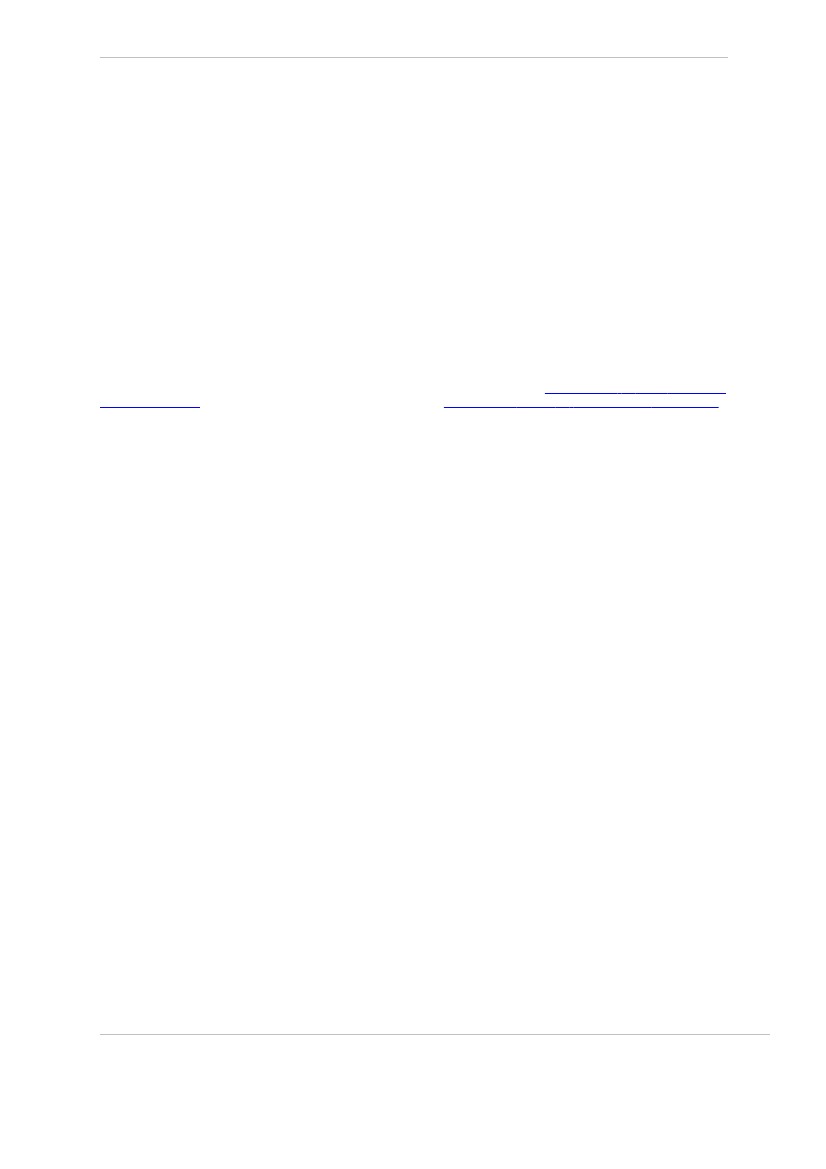   1. La fijación de los programas formativos y contenidos específicos sobre Seguridad y Salud para lasactividades del Metal realizadas en obras de construcción (CENAE 4211, 4221, 4222, 4299, 4321, 4322, 4329,4332 y 4399, y aquellas otras actividades del Sector que conlleven instalación, reparación o mantenimiento enobras de construcción), así como su acreditación, corresponde a la FMF.  2. La FMF podrá suscribir acuerdos de colaboración con las fundaciones paritarias sectoriales del Metal,existentes o que se constituyan en el ámbito de las Comunidades Autónomas.  3. La FMF podrá suscribir los acuerdos que sean necesarios con la Fundación Laboral de la Construcciónsobre acreditación y formación de los trabajadores del Sector del Metal en materia de prevención de riesgoslaborales en la construcción, así como en relación con la solicitud y tramitación de la Tarjeta profesional ycuantos otros sean necesarios para el desarrollo y cumplimiento de lo dispuesto en este Capítulo.   4. Las acciones y actuaciones a realizar en relación con los contenidos de la Ley 31/1995, de 8 de noviembre(RCL 1995, 3053) , de Prevención de Riesgos Laborales y la Ley 32/2006, de 18 de octubre (RCL 2006, 1894) ,Reguladora de la Subcontratación en el Sector de la Construcción, tienen que ser análogas, homogéneas ycoordinadas en todo el territorio nacional. A la FMF le corresponde ser el hilo conductor de los principios ydirectrices a desarrollar en los programas formativos y contenidos específicos de carácter Sectorial y para lostrabajos de cada especialidad, a fin de que de forma equivalente se establezcan los mismos niveles deaplicación y cumplimiento en los ámbitos territoriales correspondientes.  5. Para el cumplimiento de lo establecido en las leyes mencionadas en el párrafo anterior, la FMF recabará losmedios necesarios y se dotará de los instrumentos adecuados para que, cumpliéndose los contenidos de lanormativa vigente, se consiga la disminución continua de los índices de siniestralidad y de los objetivos dedichas normas.  6. Las acciones formativas estarán dirigidas a las personas vinculadas a las obras en los términos queestablece la Ley 32/2006, de 18 de octubre.Artículo 79. Tarjeta Profesional de la Construcción para el Sector del Metal-Acreditación de laformación   1. La Tarjeta Profesional de la Construcción para el Sector del Metal es el documento expedido por la FMF,con el objetivo de acreditar, entre otros datos, la formación específica recibida del Sector del Metal por eltrabajador en materia de prevención de riesgos laborales en aquellas actividades y sectores del Metal quetrabajan en obras de construcción señaladas en el artículo 44.1. Igualmente, se acredita con ella la categoría oGrupo profesional del trabajador y los períodos de ocupación en las distintas empresas contratistas en las quevaya ejerciendo su actividad.  2. La Tarjeta, que se expedirá de acuerdo con el procedimiento establecido en los artículos siguientes, sesoporta en un formato físico según el modelo que se establezca mediante el acuerdo correspondiente entre laFMF y la Fundación Laboral de la Construcción, así como en un sistema informático que permita a su titularacceder telemáticamente a sus datos y obtener certificaciones de los mismos.Artículo 80. Funciones de la Tarjeta profesionalLa Tarjeta Profesional de la Construcción para el Sector del Metal tiene las siguientes funciones:  a) Acreditar que su titular ha recibido al menos la formación inicial en materia de prevención de riesgoslaborales en aquellas actividades y sectores del Metal que trabajan en obras de construcción, de acuerdo con loprevisto en el Anexo III del presente Acuerdo y en la Ley 32/2006, de 18 de octubre, Reguladora de laSubcontratación en el Sector de la Construcción.04 de septiembre de 201546b) Acreditar la categoría o Grupo profesional de su titular y su experiencia profesional.c) Acreditar la formación de todo tipo recibida por su titular.d) Facilitar el acceso de su titular a los servicios de la FMF.Artículo 81. Beneficiarios de la Tarjeta profesional   1. Son beneficiarios de la Tarjeta Profesional de la Construcción para el Sector del Metal los trabajadores enalta, o en situación de incapacidad temporal, que presten sus servicios en las empresas encuadradas en lossectores de actividad establecidos en el artículo 44.1 de este Acuerdo, que trabajen en obras de construcción.   2. Asimismo, pueden ser beneficiarios de la Tarjeta los trabajadores en desempleo de los sectores señaladosen el art. 44.1, siempre que tengan acreditados, al menos, treinta días de alta en las empresas señaladas en elpárrafo anterior, que trabajan en obras de construcción, en el período de doce meses inmediatamente anterioresa la solicitud.  3. Sin perjuicio de lo dispuesto en los apartados anteriores, la FMF podrá establecer los criterios de emisiónde la Tarjeta sin necesidad de previa solicitud, con arreglo a los criterios que libremente determine.  4. En todo caso, será requisito imprescindible para la obtención de la Tarjeta haber recibido, al menos, laformación inicial mínima en materia de prevención de riesgos laborales para las actividades y sectores del Metalque trabajan en obras de construcción, de acuerdo con lo previsto en el presente Acuerdo.Artículo 82. Solicitud de la Tarjeta  La Tarjeta podrá solicitarse por el beneficiario, o en quien éste delegue, en la delegación territorial de la FMFdonde el trabajador haya recibido la formación correspondiente, donde el trabajador vaya a desempeñar suactividad o en las entidades con las que la FMF haya suscrito el correspondiente convenio de colaboración.  En ausencia de delegación territorial de la FMF, el expediente de solicitud podrá ser presentado directamente,o a través de las organizaciones miembro de la FMF, ante la sede estatal de la misma.  La FMF podrá firmar con las organizaciones o entidades señaladas, convenios de colaboración para lapresentación colectiva de solicitudes.  El coste de la tramitación y emisión de la Tarjeta correrá a cargo de la empresa donde preste sus servicios elbeneficiario de la misma.   Las organizaciones sectoriales estatales del Metal miembros de CONFEMETAL, tramitarán dicha solicitud através de la delegación territorial de la FMF del lugar en el que el trabajador haya recibido la formación o dondevaya a desempeñar su actividad.Artículo 83. Documentación de la Tarjeta1. La solicitud deberá realizarse utilizando el modelo que determine la FMF.   2. A la solicitud habrá de acompañarse obligatoriamente, además de una fotografía tamaño carné, unafotocopia del DNI o Tarjeta de residencia del solicitante y un informe de la vida laboral emitido por la TesoreríaGeneral de la Seguridad Social dentro de los treinta días inmediatamente anteriores a la solicitud, al menos unode los siguientes documentos:a) Certificado de empresa para la FMF, expedido de acuerdo con el modelo que ésta determine.04 de septiembre de 201547b) Certificado de empresa para el Servicio Público de Empleo.c) Original o fotocopia compulsada de recibos de salarios.e) Original o fotocopia compulsada del contrato de trabajo.  3. Asimismo, deberá aportarse original o fotocopia compulsada del diploma o certificado que acredite que elsolicitante ha recibido, al menos, la formación inicial mínima en materia de prevención de riesgos laborales paralas actividades y sectores del Metal que trabajan en obras de construcción, de acuerdo con lo previsto en elpresente Acuerdo, expedido por la entidad que haya dado la formación homologada por la FMF, según loestablecido en el presente Capítulo.4. Con carácter opcional, podrán aportarse los siguientes documentos:  a) Original o fotocopia compulsada de certificados académicos expedidos por el Ministerio de Educación,Política Social y Deporte, Ministerio de Trabajo e Inmigración, las Comunidades Autónomas o cualquier otroorganismo o entidad legalmente habilitado.b) Fotocopia de diplomas o certificados académicos expedidos por la FMF.Artículo 84. Tramitación y resolución del expediente de solicitud de la Tarjeta  El expediente de solicitud y tramitación de la Tarjeta lo resolverá la delegación territorial de la FMFcorrespondiente al lugar donde el trabajador haya recibido la formación o donde vaya a desempañar suactividad, debiendo ésta enviarlo a la sede central de la FMF para su coordinación, control y expediciónposterior, en su caso, de la misma.  La resolución del expediente y la entrega de la Tarjeta al solicitante debe efectuarse en el plazo quedetermine la FMF.  Frente a la resolución denegatoria del expediente cabrá reclamación ante la FMF, o ante la delegaciónterritorial correspondiente, en el plazo de quince días desde su notificación.Artículo 85. Caducidad y renovación de la TarjetaLa Tarjeta Profesional de la Construcción para el Sector del Metal caducará a los cinco años de su emisión.   Transcurrido dicho plazo, el titular podrá renovar su Tarjeta siempre que acredite, al menos, treinta días dealta en empresas del Sector del Metal cuyas actividades se recogen en el art. 44.1, que trabajan en el Sector dela Construcción en el período de doce meses inmediatamente anterior a la solicitud de renovación.  La solicitud de renovación se regirá por el mismo procedimiento que la solicitud inicial, debiendo el titularaportar, al menos, la documentación prevista en los apartados 1 y 2 del artículo 49.Artículo 86. Derechos del titular de la Tarjeta1. La posesión de la Tarjeta dará lugar a los derechos que se establecen en el presente Acuerdo.  2. En todo caso, el titular de la Tarjeta tendrá derecho a acceder a los datos que figuren en su expediente y aobtener certificaciones relativas a los mismos, bien solicitándolo a la FMF o a través del sistema informático queserá accesible a través de Internet mediante clave personal.  3. Asimismo, tendrá derecho a solicitar la modificación, rectificación o actualización de los datos que figurenen su expediente aportando, en su caso, la oportuna documentación acreditativa.04 de septiembre de 201548Artículo 87. Obligaciones del titular de la TarjetaEl titular de la Tarjeta Profesional de la Construcción para el Sector del Metal estará obligado a:a) Conservar la Tarjeta en perfecto estado.b) Comunicar a la FMF las posibles modificaciones de los datos relevantes que figuren en su expediente.c) Comunicar a la FMF, en su caso, el robo o extravío de la Tarjeta.Artículo 88. Homologación de entidades formativas-Requisitos  Las entidades que proyecten ser homologadas por la FMF para impartir la formación en materia de prevenciónde riesgos laborales para las actividades y sectores del Metal que trabajan en obras de construcción, de acuerdocon lo previsto en el presente Acuerdo, deberán:  a) Contar con los recursos humanos, materiales y didácticos que permitan llevar a cabo esta actividadformativa, en función del ámbito geográfico de actuación y del número de alumnos que se proyecte formar,según las necesidades concretas.   b) Disponer de una dotación de personal docente con una formación acreditada correspondiente a los nivelesintermedio o superior de acuerdo con lo estipulado en el Real Decreto 39/1997, de 17 de enero (RCL 1997, 208), por el que se aprueba el Reglamento de los Servicios de Prevención, así como personal que posea laformación correspondiente a las funciones de coordinador en materia de seguridad y salud en obras deconstrucción. Además, el citado personal será conocedor de las técnicas preventivas específicas aplicablestanto a su sector de la actividad, como al sector de la construcción y contará con una experiencia acreditada eneste ámbito.  c) Aplicar los contenidos didácticos que se aprueben por la FMF, a fin de garantizar la homogeneidad de laactividad formativa a desarrollar.  d) Adoptar las condiciones que se establezcan por parte de la FMF respecto a horas lectivas, número dealumnos máximo por Grupo y realización de pruebas de evaluación.  e) Contar, en su caso, con la acreditación u homologación exigible por parte de la autoridad laboralcompetente.Artículo 89. Procedimiento para la homologación   1. Las entidades interesadas en ser homologadas deberán presentar una solicitud a la FMF. Junto con lacitada solicitud entregarán una memoria explicativa de la actividad en la que deberán constar los siguientesdatos:a) Plan de actuación.b) Ámbito territorial de actuación.c) Programación anual, haciendo referencia al número de trabajadores a los que se pretende formar.  d) Dotación de personal y grado de dedicación para el desarrollo de la actividad formativa, indicando sucualificación y experiencia profesional, así como su formación en prevención de riesgos laborales, tanto generalcomo relacionada con las actividades y sectores del metal que trabajan en obras de construcción.e) Sistema de evaluación interna de la calidad de la docencia a impartir.04 de septiembre de 201549f) Ubicación y detalle de las instalaciones (centros, locales, etc.).g) Descripción de los medios materiales, didácticos e instrumentales que se van a dedicar a esta actividad.  2. Evaluada la memoria explicativa, la FMF resolverá la solicitud, en el plazo de dos meses, aprobando odenegando la homologación, previo informe, en su caso, de la delegación territorial correspondiente al lugar enque la entidad interesada en ser homologada va a desarrollar su actividad.   3. En cualquier momento del expediente la FMF podrá requerir a la entidad solicitante la presentación dedocumentación adicional y la subsanación de deficiencias. Este requerimiento interrumpirá el plazo previsto enel párrafo anterior. Transcurridos quince días naturales desde dicho requerimiento sin que el mismo hubiera sidodebidamente atendido, la FMF podrá archivar el expediente, entendiéndose denegada la solicitud.  4. La FMF creará un registro en el que serán inscritas las entidades que lleven a cabo esta actividadformativa.  5. Las entidades homologadas deberán mantener las condiciones en las que se basó su homologación.Cualquier modificación de las mismas será comunicada a la FMF.  6. La FMF podrá verificar el cumplimiento de las condiciones establecidas para el desarrollo de la actividadformativa.   7. En cualquier caso, la FMF se reserva el derecho a dejar sin efecto la homologación, cuando se observensituaciones contrarias a las condiciones que dieron lugar a su concesión.Artículo 90. Ciclos de formación de la FMF  1. Los ciclos de formación de la FMF constarán de dos tipos de acciones en materia de prevención de riesgoslaborales para las actividades y sectores del metal que trabajan en obras de construcción:  a) El primer ciclo comprenderá la formación inicial sobre los riesgos del Sector y contendrán los principiosbásicos y conceptos generales sobre la materia; igualmente, deberán conseguir una actitud de interés por laseguridad y salud que incentive al alumnado para iniciar los cursos de segundo ciclo. Esta formación inicialimpartida en el primer ciclo no exime al empresario de su obligación de informar al trabajador de los riesgosespecíficos en el centro y en el puesto de trabajo.   b) El segundo ciclo deberá transmitir conocimientos y normas específicas en relación con el puesto de trabajoo familia profesional.Artículo 91. Primer ciclo de formación  1. El primer ciclo de formación en prevención de riesgos laborales del Sector del Metal en la construcción es laacción formativa inicial mínima en materia de prevención de riesgos laborales, cuyo objetivo principal esconseguir que los trabajadores adquieran los conocimientos necesarios para identificar tanto los riesgoslaborales más frecuentes, como las medidas preventivas a implantar a fin de eliminarlas o minimizarlas.  2. Los métodos y contenidos de las materias impartidas han de ser similares y homogéneos, los objetivosanálogos y los resultados equivalentes.3. El contenido formativo del primer ciclo de formación es el que se establece en el Anexo III.Artículo 92. Segundo ciclo de formaciónEl segundo ciclo de formación en prevención de riesgos laborales del Sector se configura por puesto de04 de septiembre de 201550trabajo o por familia profesional.El contenido formativo del segundo ciclo de formación es el que se establece en el Anexo III.Artículo 93. Coordinación y homogeneización de la formación  La FMF debe homogeneizar en todo el territorio nacional los planes y contenidos de la formación que seimpartan en materia de seguridad y salud para las actividades y sectores del metal que trabajan en obras deconstrucción.DISPOSICIÓN ADICIONAL PRIMERA.  La Comisión Paritaria establecerá un Grupo técnico encargado de adaptar la totalidad del texto de esteAcuerdo a las reformas normativas y jurisprudenciales que pudieran producirse.DISPOSICIÓN ADICIONAL SEGUNDA.  El Manual de Valoración de Puestos de Trabajo (elaborado por el Tribunal Laboral de Cataluña), seráadoptado como manual de valoración de clasificación por la Comisión Paritaria del Acuerdo Estatal; el referidoManual servirá como instrumento de trabajo de dicha comisión.Disposición Transitoria primera.   a) Las empresas que cuenten con convenio propio de empresa quedarán exceptuadas, en todo o en parte, delo dispuesto en este Acuerdo Estatal del Sector del Metal si así lo acuerdan, de conformidad con la legislaciónvigente, y manifiestan de forma expresa.  b) De acuerdo con lo establecido en el art. 12, los convenios colectivos de ámbito inferior, podrán continuarmanteniendo sus actuales categorías profesionales hasta la plena adaptación del nuevo sistema de clasificaciónprofesional. El nuevo sistema deberá ser adaptado por los convenios colectivos en el plazo máximo de dos añosa partir de la finalización de la vigencia de los mismos, con la excepción que se establece en el párrafo anteriorde esta Disposición.Disposición Transitoria segunda.Los convenios actualmente vigentes de ámbito inferior, que tengan pactada alguna de las materias reservadasal ámbito estatal, podrán mantenerlas en su integridad, mientras no sean objeto de negociación en el ámbitoestatal. Una vez negociadas en este ámbito, se estará a lo establecido en el artículo 8.Disposición Transitoria tercera.  a) En el marco del presente Acuerdo, la formación en materia de prevención de riesgos laborales que se debeimpartir a los trabajadores del Sector del Metal que prestan servicios en obras de construcción, es la establecidaen el Anexo III. Los contenidos formativos que figuran en el mismo sólo serán exigibles a partir del 31 dediciembre de 2011.  b) La formación recibida por los trabajadores del Sector del Metal en materia de prevención de riesgoslaborales después del 31 de enero de 1998, fecha de entrada en vigor del Real Decreto 39/1997, de 17 de enero(RCL 1997, 208) , por el que se aprueba el Reglamento de los Servicios de Prevención, y antes del 1 de enero04 de septiembre de 201551de 2010, es válida y podrá ser acreditada por éstos ante la FMF o la delegación territorial correspondiente, a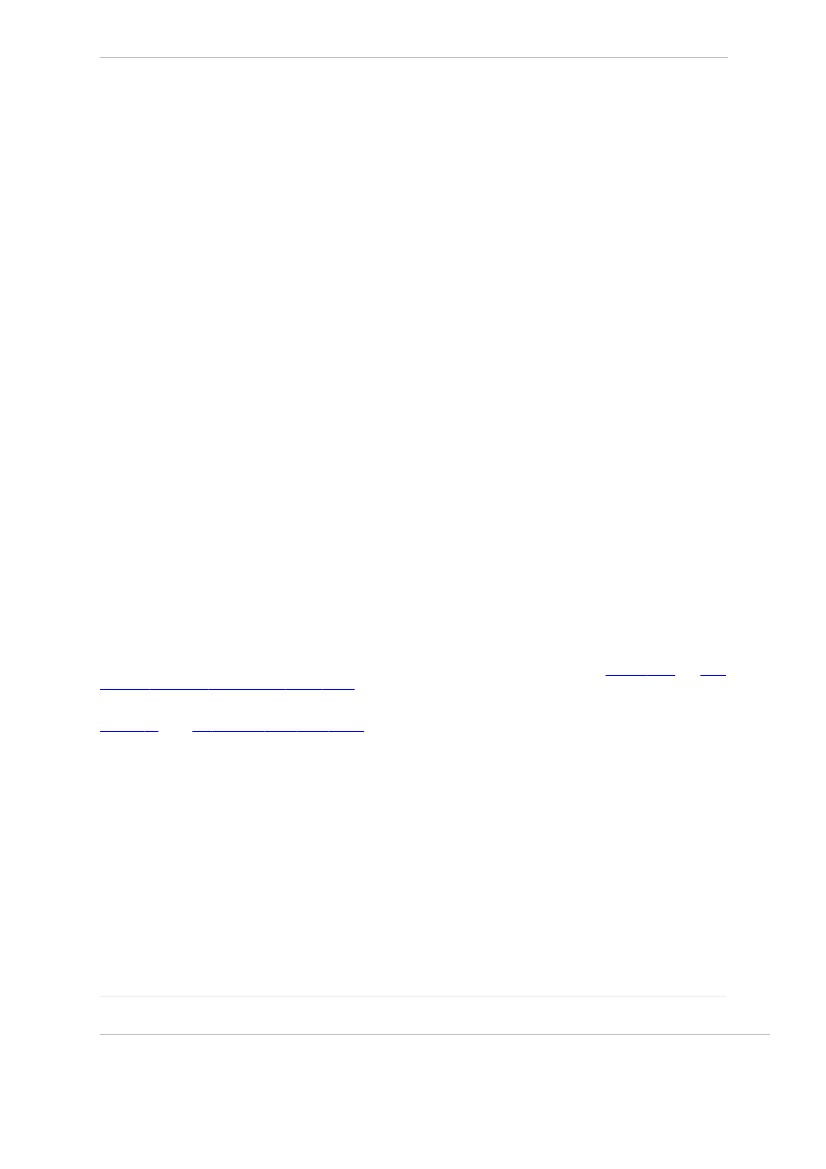 efectos de solicitar la Tarjeta Profesional de la Construcción para el Sector del Metal, siempre que el contenidode la formación abarque, al menos, los contenidos, duración y forma de impartición del primer ciclo deformación: Nivel inicial, establecido en el Anexo III.  c) La formación recibida por los trabajadores del Sector del Metal en materia de prevención de riesgoslaborales después del 31 de enero de 1998, fecha de entrada en vigor del Real Decreto 39/1997, de 17 deenero, por el que se aprueba el Reglamento de los Servicios de Prevención, y antes del 1 de enero de 2010,también podrá ser válida, a efectos de acreditar uno o varios de los contenidos formativos siguientes: contenidoformativo para los directivos de las empresas, contenido formativo para los responsables y los técnicos deejecución de la actividad, contenido formativo para mandos intermedios, contenido formativo para delegados deprevención, contenido formativo para administrativos, contenido formativo de las actividades del Sector Metal enobras de construcción o contenido formativo para el nivel básico de prevención de las actividades del Metal en laconstrucción, siempre que:  1) abarque, al menos, los contenidos formativos del oficio o puesto de trabajo específico establecidos en elAnexo III del Acuerdo Estatal del Sector del Metal, y  2) dicha formación se haya impartido con las duraciones y en la forma establecida en el Real Decreto39/1997, de 17 de enero 1997.   d) El reconocimiento de la formación a la que se refieren los apartados b) y c) de esta disposición transitoriase realizará caso por caso, o mediante propuesta global de las organizaciones vinculadas a la Fundación delMetal para la Formación, Cualificación y el Empleo, en cuyo caso, se realizará conforme a los criteriosestablecidos por el Órgano Paritario para la Prevención de Riesgos Laborales. El expediente de solicitud de estereconocimiento deberá contener, al menos, la siguiente información: Título de la acción formativa, número dehoras lectivas, modalidad de impartición, contenidos, lugar de impartición, fecha de inicio y finalización ytitulación de los docentes.   e) Formulada la correspondiente solicitud habrá de resolverse por acuerdo unánime del Consejo Dirección dela FMF.  f) El plazo para la solicitud en los reconocimientos de formación recibida antes del 1 de enero de 2010,caducará a todos los efectos el 28 de febrero de 2010.  g) A efectos de que las empresas contratistas y subcontratista puedan cumplir con los requisitos de inscripciónen el Registro de Empresas Acreditadas, y hasta la fecha de entrada en vigor del Anexo III, conforme a loestablecido en el punto a) de esta disposición transitoria, se estará a lo establecido en el artículo 12.4 del RealDecreto 1109/2007 (RCL 2007, 1631, 1682) , según el cual la organización preventiva del empresario debecertificar que todos los trabajadores de la empresa que presten servicios en obras de construcción han recibidola formación específica en materia de prevención de riesgos laborales, en los términos establecidos en elartículo 19 de la Ley 31/1995 (RCL 1995, 3053) , de Prevención de Riesgos Laborales.Disposición Transitoria cuarta.  La Tarjeta profesional para las actividades y sectores del Metal que trabajan en obras de construcciónúnicamente será exigible a partir del 31-12-2011.DISPOSICIÓN DEROGATORIA   El Acuerdo Estatal del Sector del Metal, sustituye a los Acuerdos negociados sobre materias concretas,vigentes a su entrada en vigor.ANEXO I. Actividades económicas de la Industria y los Servicios del Metal (CNAEs)04 de septiembre de 2015529.10Actividades de apoyo a la extracción depetróleo y gas natural *.* La construcción in situ, la reparación y el desmantelamiento de torres de perforación.24.1024.2024.3124.3224.3324.3424.4124.4224.4324.4424.4524.4624.5124.5224.5324.5425.1125.1225.2125.2925.30Fabricación de productos básicos de hierro,acero y ferroaleaciones.Fabricación de tubos, tuberías, perfileshuecos y sus accesorios, de acero.Estirado en frío.Laminación en frío.Producción de perfiles en frío porconformación con plegado.Trefilado en frío.Producción de metales preciosos.Producción de aluminio.Producción de plomo, zinc y estaño.Producción de cobre.Producción de otros metales no férreos.Procesamiento de combustibles nucleares.Fundición de hierro.Fundición de acero.Fundición de metales ligeros.Fundición de otros metales no férreos.Fabricación de estructuras metálicas y suscomponentes.Fabricación de carpintería metálica.Fabricación de radiadores y calderas paracalefacción central.Fabricación de otras cisternas, grandesdepósitos y contenedores de metal.Fabricación de generadores de vapor,excepto calderas de calefacción central.5304 de septiembre de 201525.40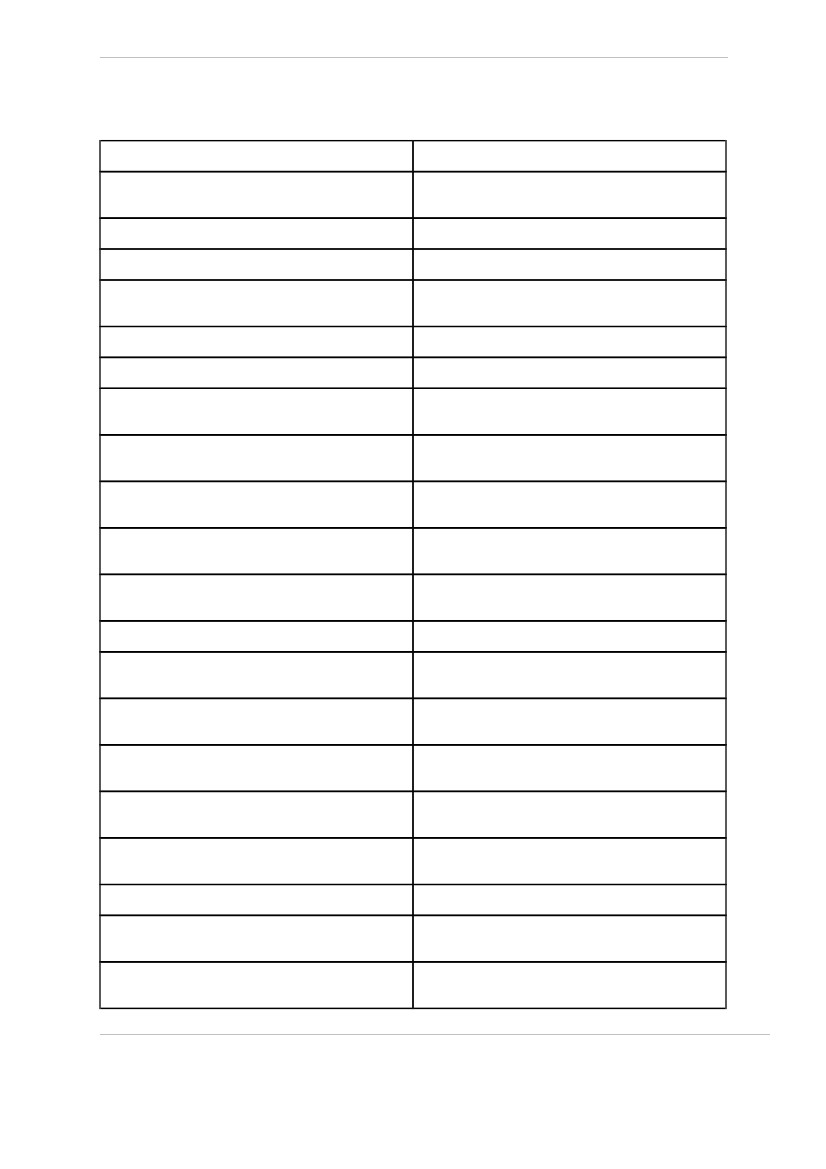 25.5025.6125.6225.7125.7225.7325.9125.9225.9325.9425.9926.1126.1226.2026.3026.4026.5126.5226.6026.70Fabricación de armas y municiones.Forja, estampación y embutición de metales;metalurgia de polvos.Tratamiento y revestimiento de metales.Ingeniería mecánica por cuenta de terceros.Fabricación de artículos de cuchillería ycubertería.Fabricación de cerraduras y herrajes.Fabricación de herramientas.Fabricación de bidones y toneles de hierro oacero.Fabricación de envases y embalajesmetálicos ligeros.Fabricación de productos de alambre,cadenas y muelles.Fabricación de pernos y productos detornillería.Fabricación de otros productos metálicosn.c.o.p.Fabricación de componentes electrónicos.Fabricación de circuitos impresosensamblados.Fabricación de ordenadores y equiposperiféricos.Fabricación de equipos detelecomunicaciones.Fabricación de productos electrónicos deconsumo.Fabricación de instrumentos y aparatos demedida, verificación y navegación.Fabricación de relojes.Fabricación de equipos de radiación,electromédicos y electroterapéuticos.Fabricación de instrumentos de óptica yequipo fotográfico.04 de septiembre de 20155426.80Fabricación de soportes magnéticos yópticos *.* Solamente "la fabricación de soportes para disco duro".27.1127.1227.2027.3127.3227.3327.4027.5127.5227.9028.11Fabricación de motores, generadores ytransformadores eléctricos.Fabricación de aparatos de distribución ycontrol eléctrico.Fabricación de pilas y acumuladoreseléctricos.Fabricación de cables de fibra óptica.Fabricación de otros hilos y cableselectrónicos y eléctricos.Fabricación de dispositivos de cableado.Fabricación de lámparas y aparatoseléctricos de iluminación.Fabricación de electrodomésticos.Fabricación de aparatos domésticos noeléctricos.Fabricación de otro material y equipoeléctrico.Fabricación de motores y turbinas, exceptolos destinados a aeronaves, vehículosautomóviles y ciclomotores.Fabricación de equipos de transmisiónhidráulica y neumática.Fabricación de otras bombas y compresores.Fabricación de otra grifería y válvulas.Fabricación de cojinetes, engranajes yórganos mecánicos de transmisión.Fabricación de hornos y quemadores.Fabricación de maquinaria de elevación ymanipulación.Fabricación de máquinas y equipos deoficina, excepto equipos informáticos.28.1228.1328.1428.1528.2128.2228.2304 de septiembre de 20155528.24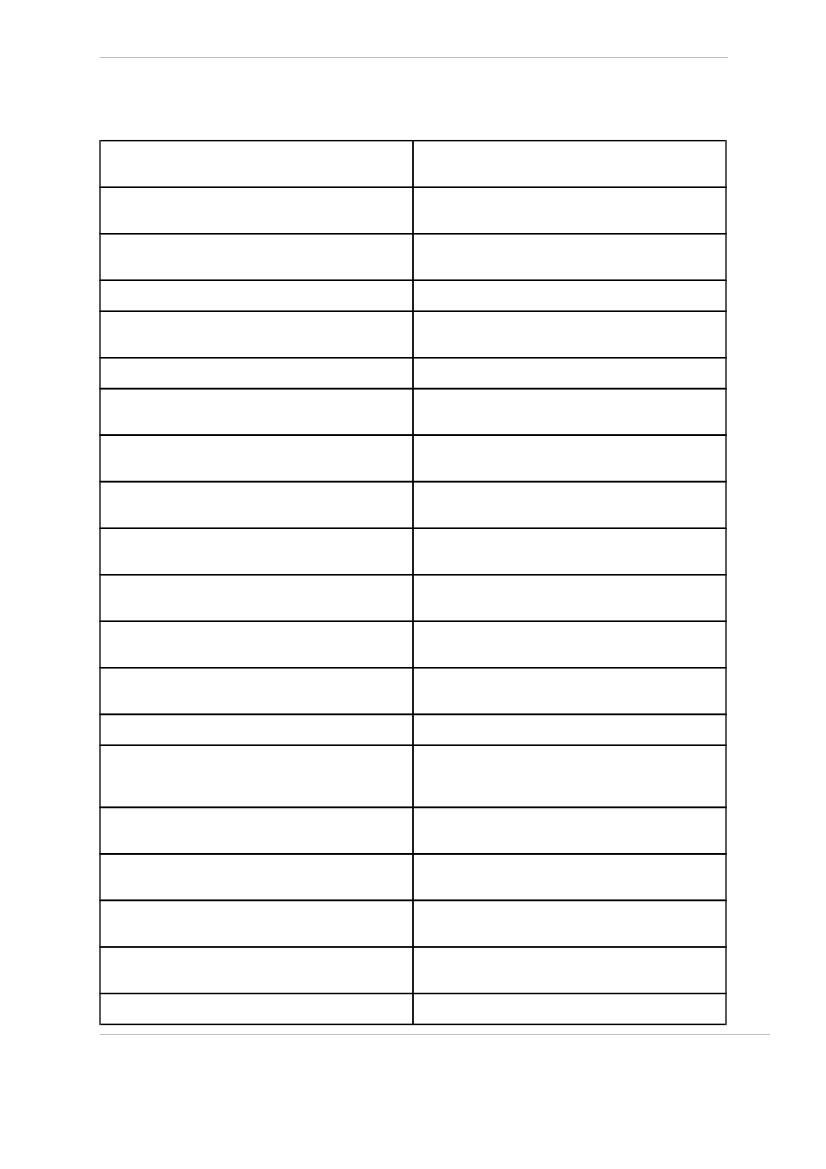 28.2528.2928.3028.4128.4928.9128.9228.9328.9428.9528.9628.9929.1029.20Fabricación de herramientas eléctricasmanuales.Fabricación de maquinaria de ventilación yrefrigeración no doméstica.Fabricación de otra maquinaria de usogeneral n.c.o.p.Fabricación de maquinaria agraria y forestal.Fabricación de máquinas herramienta paratrabajar el metal.Fabricación de otras máquinas herramienta.Fabricación de maquinaria para la industriametalúrgica.Fabricación de maquinaria para las industriasextractivas y de la construcción.Fabricación de maquinaria para la industriade la alimentación, bebidas y tabaco.Fabricación de maquinaria para las industriastextil, de la confección y del cuero.Fabricación de maquinaria para la industriadel papel y del cartón.Fabricación de maquinaria para la industriadel plástico y el caucho.Fabricación de otra maquinaria para usosespecíficos n.c.o.p.Fabricación de vehículos de motor.Fabricación de carrocerías para vehículos demotor; fabricación de remolques ysemirremolques.Fabricación de equipos eléctricos yelectrónicos para vehículos de motor.Fabricación de otros componentes, piezas yaccesorios para vehículos de motor.Construcción de barcos y estructurasflotantes.Construcción de embarcaciones de recreo ydeporte.Fabricación de locomotoras y material5629.3129.3230.1130.1230.2004 de septiembre de 2015ferroviario.30.3030.4030.9130.9230.9931.01Construcción aeronáutica y espacial y sumaquinaria.Fabricación de vehículos militares decombate.Fabricación de motocicletas.Fabricación de bicicletas y de vehículos parapersonas con discapacidad.Fabricación de otro material de transporten.c.o.p.Fabricación de muebles de oficina y deestablecimientos comerciales *.* "Aquellos casos en los que los productos sean de metal".31.0331.09Fabricación de colchones.Fabricación de otros muebles *.* "La fabricación de sillas y otros asientos para jardín", siempre que éstos sean de metal.32.1132.1232.1332.20Fabricación de monedas.Fabricación de artículos de joyería y artículossimilares.Fabricación de artículos de bisutería yartículos similares.Fabricación de instrumentos musicales *.* Aquellos casos en los que los productos sean de metal.32.30Fabricación de artículos de deporte *.* Aquellos casos en los que los productos sean de metal.32.40Fabricación de juegos y juguetes *.04 de septiembre de 201557* Aquellos casos en los que los productos sean de metal.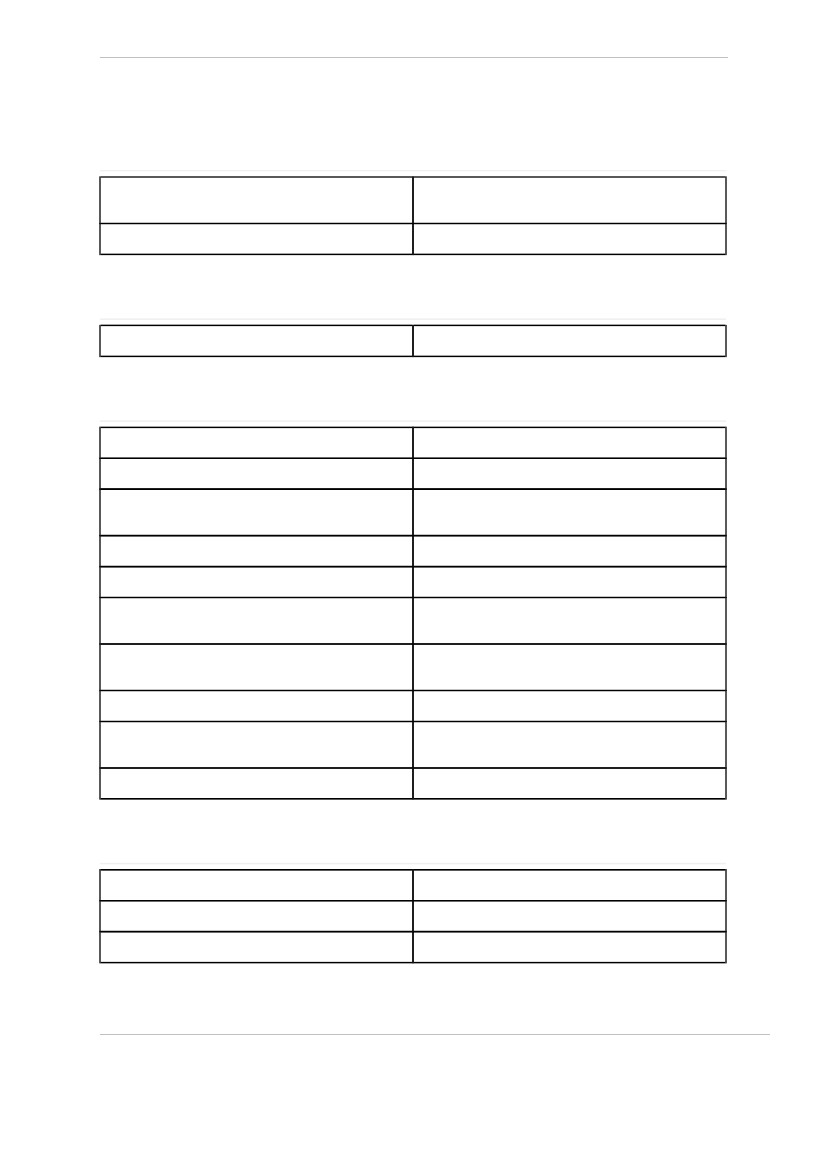 32.5032.91Fabricación de instrumentos y suministrosmédicos y odontológicos.Fabricación de escobas, brochas y cepillos *.* Aquellos productos que sean de metal.32.99Otras industrias manufactureras n.c.o.p. *.* Aquellos casos en los que los productos sean de metal.33.1133.1233.1333.1433.1533.1633.1733.1933.2038.12Reparación de productos metálicos.Reparación de maquinaria.Reparación de equipos electrónicos yópticos.Reparación de equipos eléctricos.Reparación y mantenimiento naval.Reparación y mantenimiento aeronáutico yespacial.Reparación y mantenimiento de otro materialde transporte.Reparación de otros equipos.Instalación de máquinas y equiposindustriales.Recogida de residuos peligrosos *.* Aquellos casos en los que los productos sean de metal.38.3138.3242.11Separación y clasificación de materiales.Valorización de materiales ya clasificados.Construcción de carreteras y autopistas *.* "La instalación de quitamiedos, señales de tráfico y similares en las obras de superficie, en calles,04 de septiembre de 201558carreteras, autopistas, puentes y túneles", si la empresa que lo instala realiza esa actividad exclusivamente.42.12Construcción de vías férreas de superficie ysubterráneas *.  * En aquellos casos en los que el ensamblaje, instalación o montaje de los raíles o accesorios, lo realiza laempresa que los fabrica.42.13Construcción de puentes y túneles *. * "La construcción de puentes, incluidos los que soportan carreteras elevadas", cuando la instalación omontaje la realiza la empresa que fabrica estas estructuras.42.21Construcción de redes para fluidos *.* Aquellos casos en los que la empresa se dedique a la construcción de redes con componentes metálicos.42.22Construcción de redes eléctricas y detelecomunicaciones *.  * Aquellos casos en los que la empresa se dedique a la construcción, instalación y/o fabricación de loscomponentes metálicos y/o electrónicos de estas redes.42.99Construcción de otros proyectos deingeniería civil n.c.o.p. *.  * Aquellos casos de "construcción de instalaciones industriales, como refinerías o plantas químicas, exceptoedificios".43.2143.2243.2943.32Instalaciones eléctricas.Fontanería, instalaciones de sistemas decalefacción y aire acondicionado.Otras instalaciones en obras deconstrucción.Instalación de carpintería *.* Solamente la instalación de carpintería metálica.04 de septiembre de 20155943.99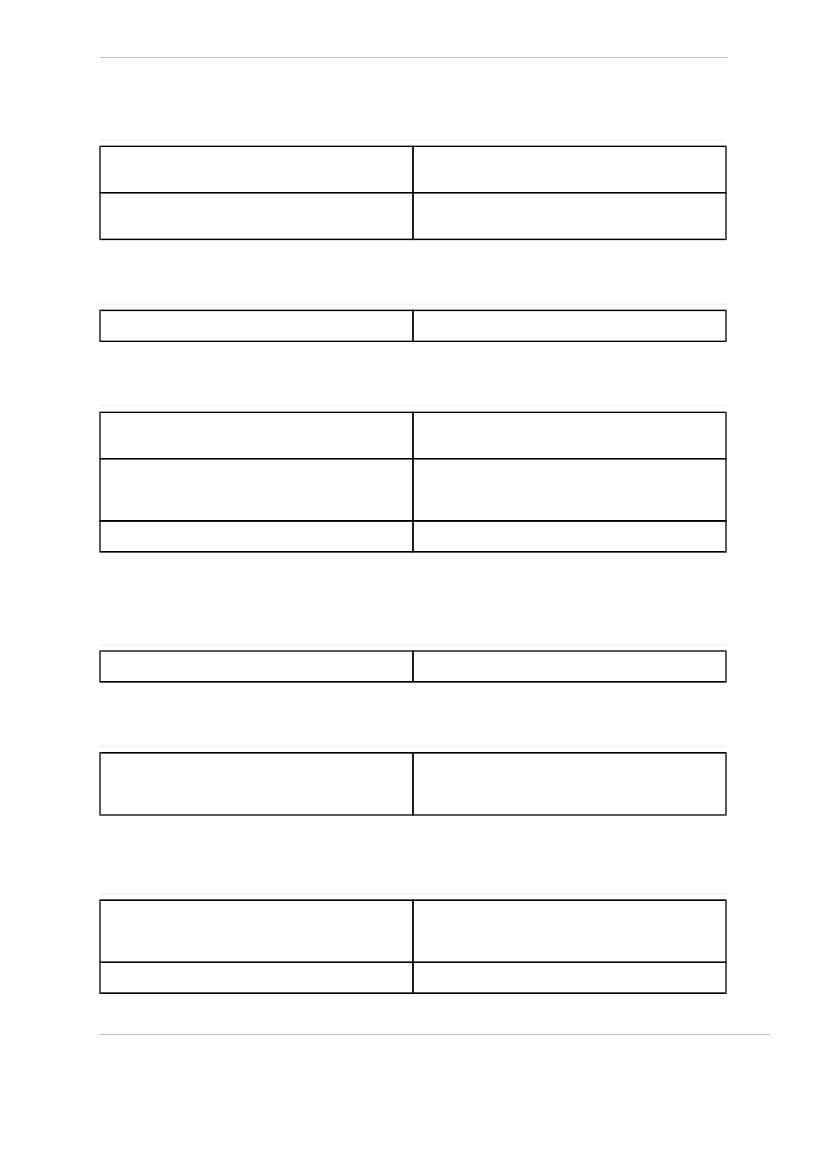 45.11Otras actividades de construcciónespecializada n.c.o.p.Venta de automóviles y vehículos de motorligeros *.* Aquellos casos en los que, junto a esta actividad, coexista la de reparación y mantenimiento.45.19Venta de otros vehículos de motor *.* Aquellos casos en los que, junto a esta actividad, coexista la de reparación y mantenimiento.45.2045.40Mantenimiento y reparación de vehículos demotor.Venta, mantenimiento y reparación demotocicletas y de sus repuestos yaccesorios.Telecomunicaciones por cable *.61.10  * Las actividades de "mantenimiento de instalaciones de conmutación y transmisión para ofrecercomunicaciones punto a punto a través de líneas terrestres, microondas o una mezcla de líneas terrestres yenlaces por satélite".62.03Gestión de recursos informáticos *.* Aquellos casos en los que el servicio de apoyo incluya el mantenimiento de los equipos.62.09Otros servicios relacionados con lastecnologías de la información y la informática*.  * Los servicios de recuperación de desastres informáticos, siempre que se refiera a reparación y la instalación(montaje) de ordenadores personales.72.12Servicios técnicos de ingeniería y otrasactividades relacionadas con elasesoramiento técnico.Ensayos y análisis técnicos.71.2004 de septiembre de 20156080.2081.1081.22Servicios de sistemas de seguridad.Servicios integrales a edificios einstalaciones.Otras actividades de limpieza industrial y deedificios *.* La limpieza industrial.93.21Actividades de los parques de atracciones ylos parques temáticos *.* Aquellos casos en los que la actividad de explotación incluya mantenimiento y/o reparación.95.1195.1295.2195.2295.2495.2595.29Reparación de ordenadores y equiposperiféricos.Reparación de equipos de comunicación.Reparación de aparatos electrónicos deaudio y vídeo de uso doméstico.Reparación de aparatos electrodomésticos yde equipos para el hogar y el jardín.Reparación de muebles y artículos demenaje.Reparación de relojes y joyería.Reparación de otros efectos personales yartículos de uso doméstico.ANEXO II. Reglamento de Funcionamiento Interno de la Comisión Paritaria del Sector del                                     MetalArtículo 1. Naturaleza y ámbito  1. De acuerdo con lo previsto en el artículo 27 del Acuerdo Estatal del Sector del Metal, las partes signatariasdel mismo, suscriben el presente Reglamento de Funcionamiento Interno de la Comisión Paritaria del Sector delMetal.  2. Este Reglamento entrará en vigor el día de su firma y su vigencia seguirá la propia del Acuerdo,sometiéndose a las vicisitudes de éste.04 de septiembre de 201561  3. La naturaleza y eficacia jurídicas de este Reglamento son iguales a las que corresponden al AcuerdoEstatal del Sector del Metal. En consecuencia, será remitido a la Autoridad Laboral para su depósito, registro ypublicación.  4. Corresponde a la Comisión Paritaria acordar las modificaciones del presente Reglamento que considereoportunas.Artículo 2. Domicilio social  Se establece como domicilio social de la Comisión Paritaria del Sector del Metal la sede de la ConfederaciónEspañola de Organizaciones Empresariales del Metal, CONFEMETAL, sito en la c/ Príncipe de Vergara, núm.74, 5ª planta. 28006 Madrid.  No obstante, lo establecido en el párrafo anterior, la Comisión Paritaria podrá cambiar el citado domiciliosocial, así como, reunirse o actuar en cualquier otro lugar, previo acuerdo de sus miembros.Artículo 3. Funcionamiento  1. Se constituirá un registro en el domicilio social de la Comisión Paritaria, que recibirá los escritos a que denlugar los procedimientos de competencia de la propia Comisión.  2. Una vez registrados se procederá a efectuar los trámites pertinentes, tales como convocatorias, citaciones,notificaciones y cuantas tareas sean precisas para posibilitar y facilitar el adecuado desarrollo de losprocedimientos cuya tramitación, así como, resolución se encuentran dentro de las competencias asignadas a laComisión Paritaria.Artículo 4. Legitimación  De acuerdo con el tipo de conflictos que puedan someterse a la Comisión Paritaria, estarán legitimados parainstar la actuación:   1. En los conflictos a que se refieren los apartados 27.1 y 27.3 del Acuerdo Estatal del Sector del Metal,estarán legitimados la representación de los empresarios y la representación de los trabajadores que, deacuerdo con la legalidad, estén capacitados para promover una demanda de conflicto colectivo en víajurisdiccional.  2. En los supuestos de interpretación y aplicación, recogidos en el art. 27.2 del mencionado Acuerdo, estaránlegitimadas las respectivas representaciones de empresarios y trabajadores que suscriben el mismo.Artículo 5. Procedimiento  1. Iniciación.-Para el inicio de la actuación de la Comisión Paritaria, según las funciones que le encomienda elartículo 27 del citado Acuerdo, será requisito que las partes legitimadas formalicen, mediante escrito presentadoante el registro, la solicitud de intervención de la Comisión Paritaria, especificando de forma clara y concisa, elmotivo de la misma.   2. Reunión de la Comisión Paritaria.-Recibida la mencionada documentación, la Comisión Paritaria se reunirá,tras los trámites oportunos de registro, notificaciones, etc., en el plazo máximo de siete días hábiles.3. Convocatoria.  a) La Comisión Paritaria será convocada con la periodicidad que requiera la tramitación, en tiempo y forma, delos asuntos que le competen, de conformidad con lo dispuesto en el art. 27 del Acuerdo Estatal que esteReglamento desarrolla.04 de septiembre de 201562  b) Igualmente, la Comisión Paritaria deberá ser convocada siempre que así sea requerida, a iniciativajustificada por la mayoría de los integrantes de cualquiera de las representaciones que la componen.  c) En todo caso, la Comisión Paritaria se reunirá dos veces al año para el conocimiento de asuntos de trámite,así como, para evaluar su propio funcionamiento.Artículo 6. Toma de acuerdosa) La Comisión Paritaria resolverá mediante decisión adoptada por unanimidad.Las posturas mantenidas en el seno de la Comisión Paritaria serán reflejadas en el acta.   b) Tanto en los supuestos en que se alcance acuerdo, como en los que no sea posible, y dependiendo delcontenido de la petición de la parte o partes que promuevan la actuación de la Comisión Paritaria, ésta emitiráinforme o resolución en un plazo máximo de quince días hábiles.El citado informe o resolución será remitido para su conocimiento a los interesados.  c) Para el supuesto de que sea requisito previo, a la interposición del correspondiente conflicto ante el órganocompetente, la intervención de la Comisión Paritaria, se entenderá cumplido este requisito si en los plazosexpuestos no se emite el oportuno informe o resolución.ANEXO III. Contenidos formativosContenido formativo del primer ciclo de formación: Nivel inicialEste contenido formativo, que tendrá una duración de 8 horas, se esquematiza de la siguiente forma:A. Conceptos básicos sobre seguridad y salud.El trabajo y la salud. Los riesgos profesionales. Factores de riesgo.  Marco normativo básico en materia de prevención de riesgos laborales. Deberes y obligaciones básicas enesta materia.B. Técnicas preventivas elementales sobre riesgos genéricos.  Caídas a distinto nivel, manipulación de cargas, medios de protección colectiva, equipos de protecciónindividual, etcétera.Medios auxiliares (andamios colgados, modulares, borriquetas, etc.).Equipos de trabajo (aparatos elevadores, pequeña maquinaria, etc.).Señalización.Simbología de los productos y materiales utilizados en las obras de construcción.C. Primeros auxilios y medidas de emergencia.Procedimientos generales.Plan de actuación.D. Derechos y obligaciones.04 de septiembre de 201563Participación, información, consulta y propuestas.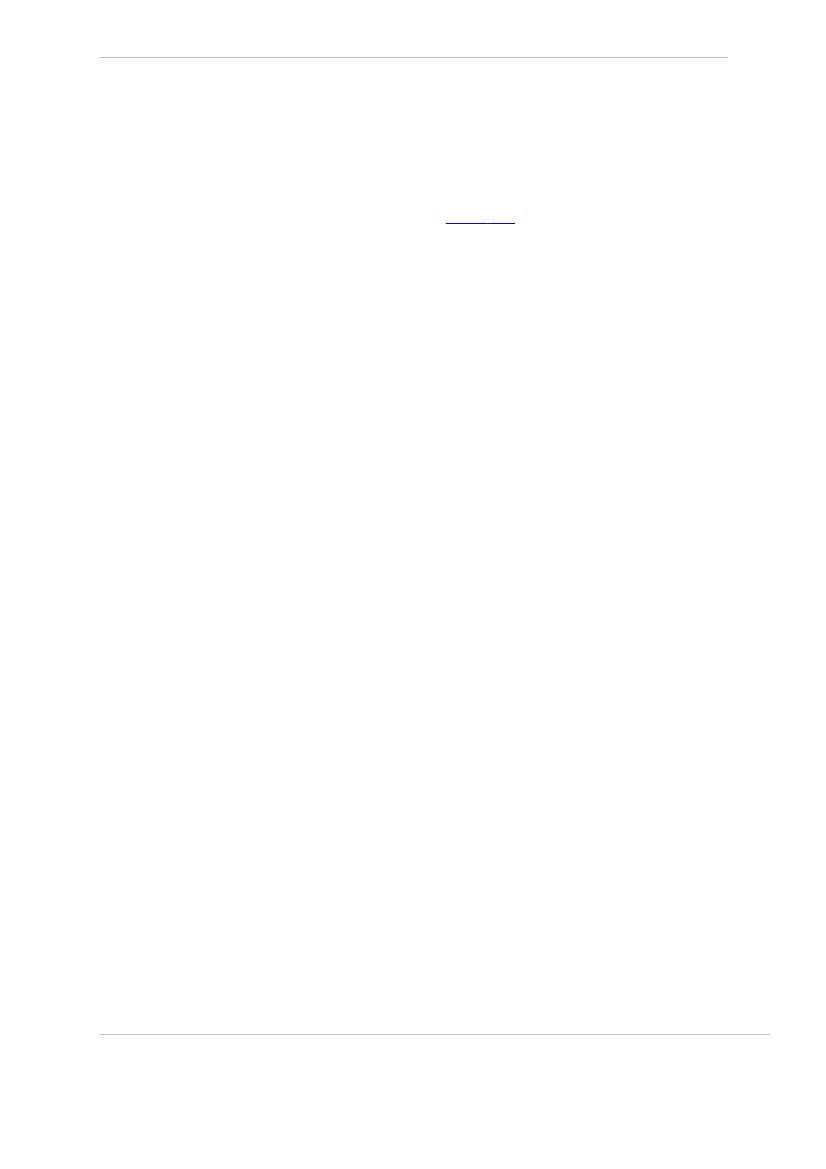 Contenido formativo en función del puesto: Segundo Ciclo de Formación  Los programas formativos y contenidos específicos para los trabajos de cada puesto o familia profesional deaquellos cursos que, como consecuencia de lo previsto en el artículo 10.2 de la Ley 32/2006, de 18 de octubre,Reguladora de la Subcontratación en el Sector de la Construcción, serán impartidos por las empresas o por laFMF, bien directamente o a través de centros de formación previamente homologados, que serán los que seseñalan a continuación.Contenido formativo para los directivos de las empresas   1. El compromiso en materia preventiva de los responsables de la empresa se considera imprescindible paraque la estructura jerárquica tenga presente la seguridad y salud en todos los aspectos que se suscitan durantela ejecución de las actividades y sectores del Metal que trabajan en las obras de construcción, ya que sin suimplicación se hace imposible conseguir la cultura preventiva pretendida dentro de la empresa. Así pues, serequiere una formación en materia preventiva de esta figura en la estructura empresarial.  2. El contenido formativo para directivos de empresa, cuyo módulo tendrá una duración mínima de 10 horas,se esquematiza de la siguiente forma:A. Integración de la prevención en la gestión de la empresa.La seguridad del producto.El manual (política, procedimientos, planes, etc.).Integración con los diferentes sistemas (calidad y medioambiente). Gestión total.Las auditorías internas.B. Obligaciones y responsabilidades.Funciones, obligaciones y responsabilidades.C. Organización y planificación.Plan de prevención de riesgos laborales.Evaluación de riesgos.Planificación de la prevención.Sistemas de control sobre los riesgos existentes.Modalidades preventivas.D. Costes de la accidentalidad y rentabilidad de la prevención.Los costes de los accidentes de trabajo.Métodos de cálculo de los costes de los accidentes.E. Legislación y normativa básica en prevención.Introducción al ámbito jurídico.Legislación básica y de desarrollo.04 de septiembre de 201564Contenido formativo para los responsables y los Técnicos de ejecución de la actividad  1. Respecto de los responsables y de los Técnicos de ejecución de la actividad, al poder impartir órdenes, sehace imprescindible que tengan los conocimientos preventivos con gran claridad. Su formación en materiapreventiva es ineludible para que la cadena de comunicación de las órdenes de trabajo, desde el punto de vistapreventivo, no sufra en el origen una distorsión, que influya negativamente en los procesos sucesivos.  2. El contenido formativo para responsables y Técnicos de ejecución de la actividad, cuyo módulo tendrá unaduración mínima de 20 horas, se esquematiza de la siguiente forma:A. Prevención de riesgos. Los cinco bloques de riesgos en obras.Análisis de los riesgos y de las protecciones más usuales del Sector del Metal en las obras de construcción.B. Técnicas preventivas.Seguridad, higiene, ergonomía, medicina, psicosociología y formación.C. Estudios y planes de seguridad y salud.Contenidos exigibles.Documentos de obra: libro de incidencias, certificados exigibles, otros documentos.D. Calendarios y fases de actuaciones preventivas.Detección del riesgo.Análisis estadísticos de accidentes, índices estadísticos.Análisis de las protecciones más usuales en la edificación (redes, barandillas, medios auxiliares, etc.).Modalidades preventivas (servicio de prevención propio, mancomunado, ajeno, trabajador designado).E. Órganos y figuras participativas.Inspecciones de seguridad.Coordinador en materia de seguridad y salud.Trabajador designado.Delegado de prevención.Investigación de accidentes y notificaciones a la autoridad laboral competente.Administraciones autonómicas.Competencias, obligaciones y responsabilidades de cada uno de los anteriores.F. Derechos y obligaciones de los trabajadores.Comité de seguridad y salud.La importancia de la formación e información de los trabajadores.Fomento de la toma de conciencia sobre la importancia de involucrarse en la prevención de riesgos laborales.04 de septiembre de 201565G. Legislación y normativa básica de prevención.Introducción al ámbito jurídico.Legislación básica y de desarrollo.Contenido formativo para mandos intermedios   1. La comunicación entre los Técnicos de ejecución y los trabajadores pasa, por regla general, por los mandosintermedios. Es por tanto muy importante que éstos tengan los conocimientos preventivos suficientes quepermitan que esta transmisión de órdenes se realice sin olvidar los aspectos de seguridad y salud a tener encuenta en cada actividad a ejecutar, y que a su vez posean las nociones pedagógicas y didácticas suficientesque permitan la claridad de las comunicaciones.  2. El contenido formativo para mandos intermedios, cuyo módulo tendrá una duración mínima de 20 horas, seesquematiza de la siguiente forma:A. Integración de la prevención en la producción.Los riesgos en las diferentes fases de ejecución del trabajo en la obra.Evaluación y tratamiento. Organización de la prevención.B. Los cinco bloques de riesgos. Órdenes de trabajo.Detección y evaluación básica de riesgos.Comunicación de las órdenes de trabajo.C. Tipología de riesgos. Técnicas preventivas.Riesgos en la construcción.Análisis de las protecciones más usuales en el sector de la construcción.D. Plan de seguridad y salud.Contenidos exigibles del plan de seguridad y salud.Documentos de obra (libro de incidencias, documentos exigibles, etc.).E. Zonas de riesgos graves y con peligrosidad específica.Riesgos específicos.F. Coordinación de las subcontratas.Interferencias entre actividades.Planificación.G. Primeros auxilios y medidas de emergencia.Conocimientos básicos, objetivos y funciones.H. Órganos y figuras participativas.04 de septiembre de 201566Inspecciones de seguridad.Coordinador en materia de seguridad y salud.Trabajador designado.Delegado de prevención.Investigación de accidentes y notificaciones a la autoridad laboral competente.Administraciones autonómicas.Competencias, obligaciones y responsabilidades de cada uno de ellos.Contenido formativo para delegados de prevención  1. El contenido formativo para los delegados de prevención deberá ser concordante con el mandato delartículo 37.2 y las facultades del artículo 36.2 , ambos de la Ley 31/1995, de 8 de noviembre, de Prevención deRiesgos Laborales.  2. El contenido formativo para delegados de prevención, cuyo módulo tendrá una duración mínima de 50horas, se esquematiza de la siguiente forma:A. Trabajo y salud.Relación entre trabajo y salud.Conceptos básicos.Trabajo y medioambiente.Conceptos básicos de medioambiente.B. Fundamentos de la acción preventiva.Marco conceptual y jurídico de la seguridad y salud laboral.Derechos y obligaciones en el marco de la Ley de Prevención de Riesgos Laborales.Consulta y participación de los trabajadores. Los delegados de prevención.Factores de riesgo.Técnicas preventivas.C. Organización y gestión de la prevención en la empresa.La planificación de la prevención de riesgos laborales en la empresa.Gestión y organización de la prevención.Instituciones y organismos en el campo de la seguridad y la salud laboral.Responsabilidades y sanciones.Capacidad de intervención de los delegados de prevención.04 de septiembre de 201567D. Formación específica en función del área de actividad.Introducción al sector: características, siniestralidad y riesgos más frecuentes.  Desarrollo de temas específicos dependiendo del área de actividad que se efectúe dentro del sector de laconstrucción.Contenido formativo para administrativos  1. La movilidad de los trabajadores en las obras de construcción requiere un control sistemático y constantedel personal que accede a las mismas. Esta tarea recae generalmente en los administrativos de obra, por lo quese hace muy necesaria la formación de éstos en materia preventiva con el fin de tener un control del personalque en cada momento se encuentra en el centro de trabajo y conocer los requisitos que en esta materia debencumplir las diferentes empresas que participan en la ejecución de una obra.  2. El contenido formativo para administrativos, cuyo módulo tendrá una duración mínima de 20 horas, seesquematiza de la siguiente forma:A. Definición de los trabajos.Labor del secretario del comité de seguridad y salud u otros órganos conjuntos de coordinación.Conocimiento documental. Sus procedimientos.  Control documental (aviso previo, apertura de centro de trabajo, documentación a aportar por lossubcontratistas, seguimiento de la vigilancia de la salud, etc.).B. Técnicas preventivas.Conocimientos básicos sobre los medios de protección colectiva y los equipos de protección individual.Pantallas de visualización.Medidas de emergencia. Conocimientos básicos.Primeros auxilios, mantenimiento de botiquín, etcétera.C. Medios auxiliares, equipos y herramientas.Mobiliario adecuado frente a los riesgos posturales y ergonómicos, etcétera.Verificación, identificación y vigilancia del lugar de trabajo y su entorno.Observar y conocer los riesgos y las medidas preventivas necesarias.Conocimiento del entorno del lugar de trabajo, iluminación, ambiente de trabajo.Documentación necesaria y mantenimiento del panel informativo de obra.D. Interferencias entre actividades.Actividades simultáneas o sucesivas.Técnicas de comunicación.Técnicas de trabajo en equipo.Análisis de problemas y toma de decisiones.04 de septiembre de 201568E. Derechos y obligaciones.Marco normativo general y específico.Divulgación y participación.Contenido formativo de las actividades del Sector del Metal en obras de construcción  El contenido formativo para los trabajadores del Sector del Metal que realizan las actividades señaladas en elartículo 44.1 de este Acuerdo en obras de construcción, es el siguiente:  1. Contenido formativo para ferrallado: El contenido formativo para ferrallado, cuyo módulo tendrá unaduración de 20 horas, se esquematiza de la siguiente forma:A. Definición de los trabajos.Ferralla armada en taller o en obra. Acopio.Armado y montaje en forjados, muros, trincheras, vigas, pilares, escaleras, rampas, etcétera.B. Técnicas preventivas específicas.  Aplicación del plan de seguridad y salud en la tarea concreta. Evaluación de riesgos en el caso de que noexista plan.Protecciones colectivas (colocación, usos y obligaciones y mantenimiento).Protecciones individuales (colocación, usos y obligaciones y mantenimiento).C. Medios auxiliares, equipos y herramientas.Equipos de corte y doblado.Herramientas, pequeño material, etcétera.D. Verificación, identificación y vigilancia del lugar de trabajo y su entorno.Riesgos y medidas preventivas necesarias.Conocimiento del entorno del lugar de trabajo. Planificación de las tareas desde un punto de vista preventivo.Manipulación de productos químicos. Ficha de datos de seguridad. Simbología.E. Interferencias entre actividades.Actividades simultáneas o sucesivas.F. Derechos y obligaciones.Marco normativo general y específico.Organización de la prevención.Fomento de la toma de conciencia sobre la importancia de involucrarse en la prevención de riesgos laborales.Participación, información, consulta y propuestas.04 de septiembre de 201569  2. Contenido formativo para electricidad, relativo a los trabajos de montaje y mantenimiento de instalacioneseléctricas de alta y baja tensión. El contenido formativo para estas actividades, cuyo módulo tendrá una duraciónmínima de 20 horas, se esquematiza de la siguiente forma:A. Definición de los trabajos.Líneas eléctricas aéreas y subterráneas de alta y baja tensión.Centros de transformación.Subestaciones.Montaje y mantenimiento eléctrico industrial y edificación.Instalaciones provisionales de obra.B. Técnicas preventivas específicas.  Aplicación del plan de seguridad y salud en la tarea concreta. Evaluación de riesgos en el caso de que noexista plan.Protecciones colectivas (colocación, usos, obligaciones y mantenimiento).Protecciones individuales (colocación, usos, obligaciones y mantenimiento).  Montaje, utilización y desmontaje de líneas de vida verticales y horizontales en los distintos tipos de apoyos yestructuras.C. Medios auxiliares, equipos y herramientas.Escaleras.Pequeño material.Equipos portátiles y herramientas.  Máquinas de tiro, de freno, de empalmar, poleas, gatos, carros de salida a conductores, pértigas deverificación de ausencia de tensión.Plataformas elevadoras.D. Verificación, identificación y vigilancia del lugar de trabajo y su entorno.Riesgos y medidas preventivas específicas.  Conocimiento del entorno del lugar de trabajo y del tránsito por el mismo. Planificación de las tareas desde unpunto de vista preventivo.E. Interferencias entre actividades.Actividades simultáneas o sucesivas.Previsión de las necesidades de los diferentes equipos eléctricos.F. Primeros auxilios y medidas de emergencia.Conocimientos específicos básicos. Objetivos y funciones.04 de septiembre de 201570G. Derechos y Obligaciones.Marco normativo general y específico.Organización de la prevención.Fomento de la toma de conciencia sobre la importancia de involucrarse en la prevención de riesgos laborales.Participación, información, consulta y propuestas.  3. Contenido formativo para fontanería e instalaciones de climatización: El contenido formativo para estasactividades, cuyo módulo tendrá una duración mínima de 20 horas, se esquematiza de la siguiente forma:A. Definición de los trabajos.Instalaciones provisionales de obra.Bajantes.Instalación colgada.Instalaciones en locales (servicios, cocinas, baños, etc.).Urbanizaciones, pozos, arquetas, etcétera.B. Técnicas preventivas específicas.  Aplicación del plan de seguridad y salud en la tarea concreta. Evaluación de riesgos en el caso de que noexista plan.Protecciones colectivas (colocación, usos, obligaciones y mantenimiento).Protecciones individuales (colocación, usos, obligaciones y mantenimiento).C. Medios auxiliares, equipos y herramientas.Equipos portátiles y herramientas.Equipos de soldadura.Andamios.Pequeño material, etcétera.D. Verificación, identificación y vigilancia del lugar de trabajo y su entorno.Riesgos y medidas preventivas necesarias.  Conocimiento del entorno del lugar de trabajo y del tránsito por el mismo. Planificación de las tareas desde unpunto de vista preventivo.E. Interferencias entre actividades.Actividades simultáneas o sucesivas.F. Derechos y obligaciones.04 de septiembre de 201571Marco normativo general y específico.Organización de la prevención.Fomento de la toma de conciencia sobre la importancia de involucrarse en la prevención de riesgos laborales.Participación, información, consulta y propuestas.  4. Contenido formativo para la instalación de ascensores: El contenido formativo para la instalación deascensores, cuyo módulo tendrá una duración mínima de 20 horas, se esquematiza de la siguiente forma:A. Definición de los trabajos.Aparatos elevadores sujetos a reglamento de ascensores.Componentes principales del ascensor.Operaciones en el mantenimiento de ascensores.B. Técnicas preventivas específicas.Aplicación del Plan de Seguridad y Salud en la tarea concreta.Protecciones colectivas.Equipos de protección individual.Equipos de protección individual para trabajos en altura.Señalización.C. Medios auxiliares, equipos y herramientas.Operaciones y útiles empleados en el montaje de ascensores.Escaleras manuales.Herramientas manuales y portátiles.D. Verificación, identificación y vigilancia del lugar de trabajo y su entorno.Riesgos y medidas preventivas necesarias.  Conocimiento del entorno del lugar de trabajo y del tránsito por el mismo. Planificación de las tareas desde unpunto de vista preventivo.E. Interferencias entre actividades.Actividades simultáneas o sucesivas.F. Primeros auxilios y medidas de emergencia.Conocimientos específicos básicos.G. Derechos y obligaciones.Marco normativo general y específico.04 de septiembre de 201572Organización de la prevención.Fomento de la toma de conciencia sobre la importancia de involucrarse en la prevención de riesgos laborales.Participación, información, consulta y propuestas.  5. Contenido formativo para operadores de aparatos elevadores: El contenido formativo para operadores deaparatos elevadores, cuyo módulo tendrá una duración mínima de 20 horas, se esquematiza de la siguienteforma:A. Definición de los trabajos.  Tipos de máquinas y equipos, componentes principales. Grúa torre, montacargas, maquinillo, plataformas deelevación móviles, manipuladoras telescópicas, etcétera.B. Técnicas preventivas específicas.  Aplicación del plan de seguridad y salud en el uso de la máquina o del equipo de trabajo concreto. Evaluaciónde riesgos en el caso de que no exista plan.Protecciones colectivas (colocación, usos, obligaciones y mantenimiento).Protecciones individuales (colocación, usos, obligaciones y mantenimiento).Formación específica del operador. Autorización de uso.Señalización.C. Medios auxiliares, equipos y herramientas.Útiles de la máquina o del equipo de trabajo.  Mantenimiento y verificaciones, manual del fabricante, características de los principales elementos,dispositivos de seguridad, documentación, sistemas de elevación, etcétera.D. Verificación, identificación y vigilancia del lugar de trabajo y su entorno.Riesgos y medidas preventivas necesarias.  Conocimiento del entorno del lugar de trabajo (instalaciones de alta tensión, limitaciones de carga y alcance).Planificación de las tareas desde un punto de vista preventivo.Emplazamiento de la máquina o del equipo.E. Interferencias entre actividades.Actividades simultáneas o sucesivas. Interferencias con otras máquinas de la zona (grúas).Protocolos de actuación de los operadores en caso de interferencias.F. Derechos y obligaciones.Marco normativo general y específico.Organización de la prevención.Fomento de la toma de conciencia sobre la importancia de involucrarse en la prevención de riesgos laborales.04 de septiembre de 201573Participación, información, consulta y propuestas.  6. Contenido formativo para operadores de equipos manuales: El contenido formativo para operadores deequipos manuales, cuyo módulo tendrá una duración mínima de 20 horas, se esquematiza de la siguiente forma:A. Definición de los trabajos.Tipos de equipos. Tronzadora, cizalladora, radial, guillotina, pulidora, martillos neumáticos, etcétera.Procedimientos de trabajo.B. Técnicas preventivas específicas.  Aplicación del plan de seguridad y salud en el uso del equipo de trabajo concreto. Evaluación de riesgos en elcaso de que no exista plan.Protecciones colectivas (colocación, usos, obligaciones y mantenimiento).Protecciones individuales (colocación, usos, obligaciones y mantenimiento).Formación específica del operador. Autorización de uso.Señalización.Conexiones eléctricas o mecánicas.C. Medios auxiliares, equipos y herramientas.Útiles del equipo de trabajo.  Mantenimiento y verificaciones, manual del fabricante, características de los principales elementos,dispositivos de seguridad, documentación, sistemas de elevación, etcétera.D. Verificación, identificación y vigilancia del lugar de trabajo y su entorno.Riesgos y medidas preventivas necesarias.  Conocimiento del entorno del lugar de trabajo (ubicación de acopios y material de desecho, proximidad deconexiones). Planificación de las tareas desde un punto de vista preventivo.Tránsito por la obra (zanjas, desniveles).Implantación en el lugar de trabajo (prevención de caídas de personas a distinto nivel, daños a terceros, etc.).E. Interferencias entre actividades.Actividades simultáneas o sucesivas.Ventilación del lugar de trabajo. Ruidos.Señalización y tránsito.F. Derechos y obligaciones.Marco normativo general y específico.Organización de la prevención.04 de septiembre de 201574Fomento de la toma de conciencia sobre la importancia de involucrarse en la prevención de riesgos laborales.Participación, información, consulta y propuestas.  7. Contenido formativo para las instalaciones, reparaciones, montajes, estructuras metálicas, cerrajería ycarpintería metálica: El contenido formativo para estas actividades, cuyo módulo tendrá una duración mínima de20 horas, se esquematiza de la siguiente forma:A. Definición de los trabajos.Dependiendo del puesto de trabajo, se podrán definir los siguientes trabajos:   Trabajos mecánicos, ferroviarios, instalaciones de edificios, los referidos a instalaciones detelecomunicaciones, a instalaciones de gas y agua, así como otros más específicos relativos a instalaciones ymantenimiento urbano, montaje y desmontaje de andamios industriales y montaje de aislamiento industrial.B. Técnicas preventivas específicas.  Aplicación del plan de seguridad y salud en la tarea concreta. Evaluación de riesgos en el caso de que noexista plan.Protecciones colectivas (colocación, usos, obligaciones y mantenimiento).Protecciones individuales (colocación, usos, obligaciones y mantenimiento).Formación específica del operador.Señalización.Conexiones eléctricas o mecánicas.C. Medios auxiliares, equipos y herramientas.Escaleras.Útiles de equipo de trabajo.Pequeño material.Equipos portátiles y herramientas.  Mantenimiento y verificaciones, manual del fabricante, características de los principales elementos,dispositivos de seguridad, documentación, sistemas de elevación, plataformas elevadoras, etcétera.D. Verificación, identificación y vigilancia del lugar de trabajo y su entorno.Riesgos y medidas preventivas específicas.  Conocimiento del entorno del lugar de trabajo y del tránsito por el mismo. Planificación de las tareas desde unpunto de vista preventivo.E. Interferencias entre actividades.Actividades simultáneas o sucesivas.Previsión de las necesidades de los diferentes equipos.F. Primeros auxilios y medidas de emergencia.04 de septiembre de 201575Conocimientos específicos básicos. Objetivos y funciones.G. Derechos y obligaciones.Marco normativo general y específico.Organización de la prevención.Fomento de la toma de conciencia sobre la importancia de involucrarse en la prevención de riesgos laborales.Participación, información, consulta y propuestas.Contenido formativo para el nivel básico de prevención de las actividades del metal en la construcción El contenido formativo para el nivel básico de prevención de las actividades del metal en la construcción, cuyomódulo tendrá una duración mínima de sesenta horas, se esquematiza de la siguiente forma:A. Conceptos básicos sobre seguridad y salud.El trabajo y la salud. Los riesgos profesionales. Factores de riesgo.  Daños derivados del trabajo. Los accidentes de trabajo y las enfermedades profesionales. Otras patologíasderivadas del trabajo.  Marco normativo básico en materia de prevención de riesgos laborales. Deberes y obligaciones básicos enesta materia.B. Riesgos generales y su prevención.Riesgos ligados a las condiciones de seguridad.Riesgos ligados al medio ambiente del trabajo.La carga del trabajo, la fatiga y la insatisfacción laboral.  Sistemas elementales de control de riesgos. Medios de protección colectiva y equipos de protecciónindividual.Planes de emergencia y evacuación.El control de la salud de los trabajadores.C. Riesgos específicos y su prevención en el sector de la construcción.   Diferentes fases de obra y sus protecciones correspondientes (redes, barandillas, andamios, plataformas detrabajo, escaleras, etc.).Implantación de obra. Locales higiénico sanitarios, instalaciones provisionales, etcétera.D. Elementos básicos de gestión de la prevención de riesgos.Organismos públicos relacionados con la seguridad y salud en el trabajo.Organización preventiva del trabajo: «rutinas» básicas.Documentación: recogida, elaboración y archivo.04 de septiembre de 201576  Representación de los trabajadores. Derechos y obligaciones (delegados de prevención, comité de seguridady salud, trabajadores designados, etc.).E. Primeros auxilios.Procedimientos generales.Plan de actuación.ANEXO IV. Procedimiento para la homologación de entidades formativas en materia deprevención de riesgos laborales para las actividades y sectores del metal que trabajan enobras de construcciónI. Objeto  El presente procedimiento está destinado a aquellas entidades que proyecten homologar la formación queimparten en materia de prevención de riesgos laborales, de acuerdo con lo dispuesto en el Capítulo IX delAcuerdo Estatal del Sector del Metal, a los efectos de su reconocimiento para la obtención de la TarjetaProfesional de la Construcción para el Sector del Metal.II. Requisitos  1. Las entidades deberán tener a su disposición las aulas y la equipación necesarias para impartir laformación. Las instalaciones deberán cumplir con las condiciones higiénicas, acústicas, de habitabilidad y deseguridad exigidas por la legislación aplicable a los centros de formación. La dotación de los servicioshigiénico-sanitarios será acorde con la capacidad del centro.Los centros de formación podrán ser fijos o itinerantes (aulas móviles, locales situados en la propia obra, etc.).   2. Para el desarrollo de las actividades formativas, las entidades deberán contar con personal docente conuna formación acreditada correspondiente a los niveles intermedio o superior de acuerdo con lo establecido enel Real Decreto 39/1997, de 17 de enero, por el que se aprueba el Reglamento de los Servicios de Prevención,o con personal que posea la formación correspondiente a las funciones de coordinador en materia de seguridady de salud, según se indica en la Guía técnica del Real Decreto 1627/1997, de 24 de octubre (RCL 1997, 2525) ,por el que se establecen las disposiciones mínimas de seguridad y salud en las obras de construcción.  Además, el citado personal será conocedor de las técnicas preventivas específicas aplicables al sector de laconstrucción y contará con una experiencia acreditada en este ámbito.   3. Las entidades que proyecten ser homologadas deberán aplicar los contenidos didácticos que se recogen enel Anexo III del Acuerdo Estatal del Sector del Metal:Primer ciclo de formación: Nivel inicial.Segundo ciclo de formación: Contenidos formativos en función del puesto de trabajo o por oficios.Nivel básico de prevención de las actividades del Metal en la construcción.4. Como modalidad para la impartición se determina lo siguiente:a) El primer ciclo de formación: La formación inicial se realizará, en su totalidad, en la modalidad presencial.   b) El segundo ciclo de formación: Los contenidos formativos en función del puesto de trabajo o por oficios seimpartirán en la modalidad presencial. Los contenidos formativos para los administrativos, también podránimpartirse en la modalidad mixta presencia-distancia. Excepcionalmente, los contenidos formativos para losdirectivos de empresa también podrán impartirse en la modalidad distancia.04 de septiembre de 201577  En el caso de impartirse la formación para directivos de empresa y administrativos en modalidad mixtapresencia-distancia, la parte presencial supondrá como mínimo, el veinticinco por ciento (25%) del total de laduración de la actividad formativa.   c) El contenido formativo para nivel básico de prevención de las actividades del metal en la construccióntendrá una duración de 60 horas y se podrá desarrollar en la modalidad presencial, o en la modalidad mixtapresencia-distancia, en cuyo caso la parte presencial tendrá una duración, como mínimo de 20 horas, que seráequiparable al primer ciclo de formación y a catorce horas del Segundo Ciclo de Formación. En este supuesto,para el reconocimiento de la formación específica relativa a un puesto de trabajo u oficio de este Segundo Ciclo,el trabajador deberá recibir seis horas formativas adicionales en modalidad presencial.  5. Las entidades deberán contar, en su caso, con la acreditación u homologación exigible por parte de laautoridad administrativa correspondiente.III. Solicitudes   1. Las entidades que, reuniendo los requisitos que se establecen en el apartado II, deseen obtener lahomologación de sus actividades formativas, a los efectos de su reconocimiento para la obtención de la TarjetaProfesional de la Construcción para el Sector del Metal, deberán dirigir su solicitud a la delegación territorial dela FMF, a las entidades con las que la FMF haya suscrito el correspondiente convenio de colaboración o,directamente, a la sede central de la FMF cuando no exista delegación territorial.  2. El cumplimiento de las exigencias que se indican en el apartado II se acreditará mediante la presentaciónde una memoria explicativa de las actividades formativas que se tiene previsto desarrollar, en la que deberánconstar los siguientes datos:a) Identificación de la entidad.b) Plan de actuación.c) Ámbito territorial de actuación.  d) Relación de las actividades formativas de las previstas en el Acuerdo Estatal del Sector del Metal para lasque solicita la homologación.  e) Programación anual en la que se haga referencia al número de trabajadores a los que se pretende formaren cada una de las diferentes actividades formativas.  f) La dotación de personal y grado de dedicación para el desarrollo de las actividades formativas, acreditandosu cualificación y experiencia profesional, así como su formación en materia de prevención de riesgos laborales,tanto general como relacionada con las actividades y sectores del Metal que trabajan en obras de construcción.  A fin de certificar debidamente los requisitos que se determinan en el punto 2 del apartado II, se aportarán loscurrícula profesionales y los certificados emitidos, en su caso, por las empresas, así como las fotocopiasautenticadas de los títulos y diplomas correspondientes del personal docente.g) Ubicación y detalle de las características de los centros tanto de carácter fijo como, en su caso, itinerante.h) Descripción de los medios materiales, didácticos e instrumentales que se van a dedicar a esta actividad.IV. Tramitación  1. Las delegaciones territoriales de la FMF, la FMF o el representante legal de las entidades con las que éstahaya suscrito convenio de colaboración, examinarán las solicitudes y comprobarán que la documentaciónaportada es correcta y suficiente.   2. En cualquier momento del proceso de homologación, la entidad encargada de la tramitación podrá requeriral solicitante la presentación de documentación adicional y la subsanación de las deficiencias observadas. Esterequerimiento interrumpirá el plazo previsto en el punto 4 de este apartado IV. Transcurridos quince días04 de septiembre de 201578naturales desde dicho requerimiento sin que el mismo hubiera sido debidamente atendido, podrá archivarse elexpediente, entendiéndose denegada la solicitud.  3. Realizados los trámites de instrucción anteriores, la entidad señalada correspondiente, comprobará elcumplimiento de los requisitos establecidos en este procedimiento de homologación. El responsable de laentidad encargada de la tramitación formulará la correspondiente propuesta de resolución.  4. La entidad homologadora, en un plazo máximo de tres meses desde la presentación de la solicitud,cumplirá el trámite de audiencia comunicándole, en su caso, al solicitante las carencias o deficienciasencontradas para que, en el plazo máximo de quince días naturales, alegue y presente los documentos yjustificaciones que estime pertinentes. Si antes del vencimiento del citado plazo los interesados manifiestan sudecisión de no efectuar alegaciones ni aportar nuevos documentos o justificaciones, el trámite se dará porrealizado y se procederá al archivo de la solicitud.  5. Concluida esta fase, el expediente, junto con la propuesta de resolución de la entidad homologadora, seremitirá a la sede central de la FMF, a fin de que ésta proceda a la resolución final del procedimiento.V. Resolución  Evaluada la documentación aportada, la FMF resolverá la solicitud en un plazo máximo de dos meses,aprobando o denegando la homologación.VI. Registro  La FMF creará un registro en el que serán inscritas las entidades que hayan sido homologadas para llevar acabo alguna de las actividades formativas previstas en el Acuerdo Estatal del Sector del Metal. En dicho registroconstará el título o títulos de las actividades formativas para las que se dispone de la mencionada homologación.VII. Obligaciones de las entidades homologadas   Las entidades que obtengan la homologación de la formación que impartan en materia de prevención deriesgos laborales prevista en el Acuerdo Estatal del Sector del Metal, a los efectos de su reconocimiento para laobtención de la Tarjeta Profesional de la Construcción para el Sector del Metal, tendrán las siguientesobligaciones:  1. Someterse a las actuaciones de control y supervisión que puedan llevarse a cabo a instancias de la entidadhomologadora y facilitar cuanta información se les solicite.  2. Realizar la formación con los medios y en las condiciones que dieron lugar a la homologación, no pudiendocontratar con terceros la totalidad de los servicios.  3. Comunicar a la entidad homologadora cualquier modificación que se pueda producir respecto a lascondiciones de homologación, dando traslado de las mismas, en su caso, a la sede central de la FMF.  4. Comunicar a la entidad homologadora, con una periodicidad máxima de tres meses, las actividadesformativas que tienen previsto impartir durante dicho período. En la comunicación deberán constar los siguientesdatos, de cada uno de los cursos:a) Título.b) Fechas de inicio y finalización.c) Horario.d) Número de alumnos.e) Dirección completa del lugar de impartición.5. En el caso de que se produzcan cambios o sustituciones del personal docente incluido en la memoria del04 de septiembre de 201579proyecto presentado (y, en su caso, aprobado) para la homologación, la entidad formativa deberá comunicar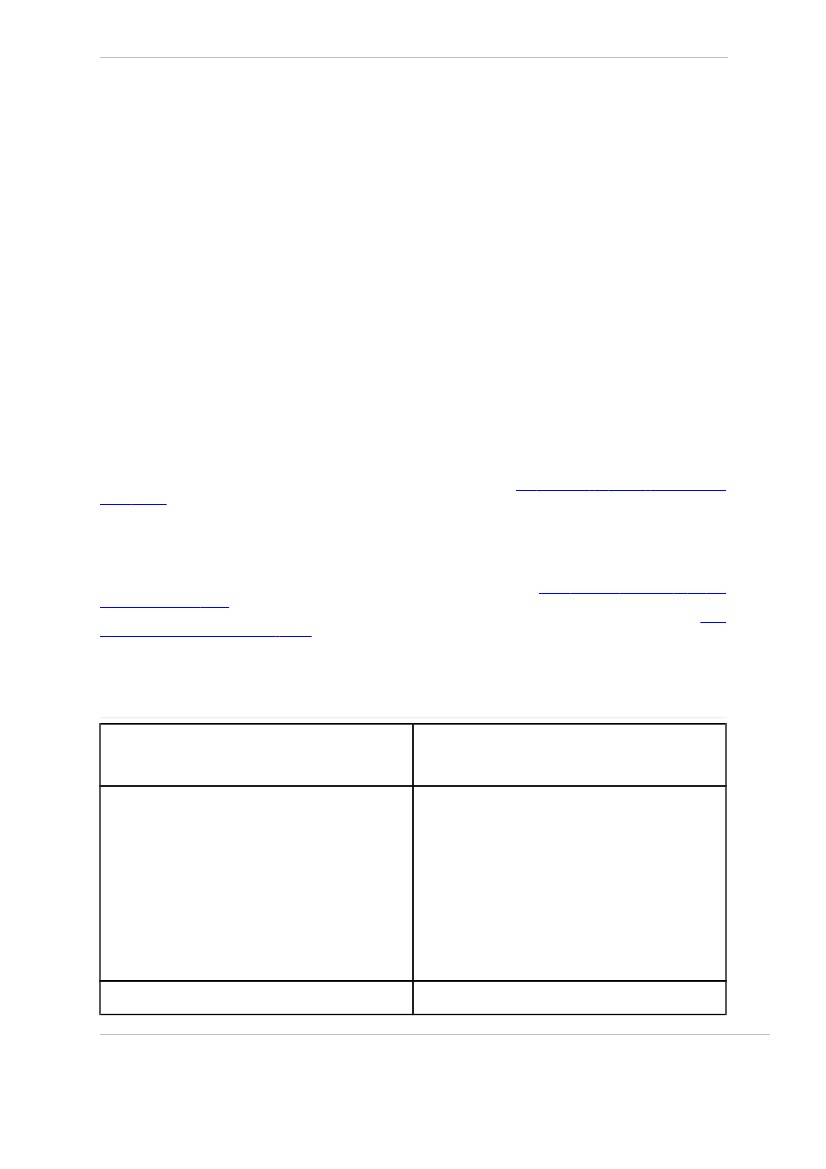 dicha circunstancia a la entidad homologadora en un plazo máximo de siete (7) días desde el que se originó talmodificación. Dicha comunicación deberá incluir, en su caso, la propuesta de la persona o personas que,acreditando que cumplen con los requisitos señalados en el punto 2 del apartado II -según lo previsto en elpunto 2 h) del apartado III-, se incorporan a la actividad docente.VIII. Revocación de la condición de entidad homologada  La FMF podrá verificar en cualquier momento el cumplimiento de las condiciones establecidas para eldesarrollo de las actividades formativas.  La FMF mediante resolución motivada y después del trámite de audiencia al titular de la entidad homologada,podrá revocar la homologación cuando incumpla cualquiera de las condiciones establecidas para la concesiónde la misma.ANEXO V. Criterios del sector relativos a la formación en materia de prevención de riesgoslaborales contenida en el Acuerdo Estatal del Sector del Metal: Convalidaciones de formación   Estos criterios tienen por objeto adaptar la normativa contenida en el Acuerdo Estatal del Sector del Metal a lainterpretación de las normas de convalidación establecidas por los agentes sociales del sector de laconstrucción en relación a la formación impartida conforme a los principios establecidos en el Reglamento deServicios de Prevención, así como los que deben cursar los trabajadores polivalentes, todo ello con el fin demantener el principio de sistema de acreditación único establecido en la Ley 32/2006, de 18 de octubre (RCL2006, 1894) , Reguladora de la Subcontratación en el Sector de la Construcción.  A) Convalidación de la formación de los trabajadores del Sector del Metal en relación con la recogida en elReglamento de los Servicios de Prevención, así como con la recibida por los coordinadores de seguridad ysalud.  En relación con los trabajadores que han cursado formación conforme al Real Decreto 39/1997, de 17 deenero (RCL 1997, 208) , por el que se aprueba el Reglamento de los Servicios de Prevención, o han recibido laformación de Coordinador de Seguridad y Salud para la Construcción conforme a la Guía Técnica del RealDecreto 1627/1997 (RCL 1997, 2525) elaborada por el Instituto Nacional de Seguridad e Higiene en el Trabajo,debe tenerse en cuenta la siguiente tabla de convalidaciones, sin perjuicio de lo dispuesto en la DisposiciónTransitoria Tercera del Acuerdo Estatal del Sector del Metal.Convalidación de la formación preventiva Formación preventiva recogida en el RealConvalidación respecto a la formaciónDecreto 39/1997 y en la Guía Técnica del Real preventiva especificada en el Acuerdo Estatal             Decreto 1627/1997del Sector del MetalFormación de nivel Superior.Formación inicial.Personal directivo.Responsables de obra y técnicos deejecución.Mandos intermedios.Delegados de prevención.Administrativos.Tronco común de oficios (14 horas).Curso de nivel básico.Formación de nivel intermedio.Formación inicial.04 de septiembre de 201580Personal directivo.Responsables de obra y técnicos deejecución.Mandos intermedios.Delegados de prevención.Administrativos.Tronco común de oficios (14 horas).Curso de nivel básico.Formación de nivel básico de 50 horas eimpartida después del 1 de enero de 1998hasta el 31 de diciembre de 2009.Formación inicial.Responsables de obra y técnicos deejecución.Mandos intermedios.Formación de nivel básico de 60 horas.Administrativos.Tronco común de oficios (14 horas).Coordinador en materia de seguridad y desalud.Formación inicial.Responsables de obra y técnicos deejecución.Mandos intermedios.Administrativos.Tronco común de oficios (14 horas).B) Convalidaciones de la formación de segundo ciclo especificada en el Acuerdo Estatal del Sector del Metal.  1) En la formación de segundo ciclo por oficio hay una parte común o troncal, con una duración de 14 horas yuna parte específica que tiene una duración de 6 horas.Los contenidos de la parte común o troncal, y los de la parte específica son los siguientes:A. De la parte común o troncal:1. Técnicas preventivas:Medios de protección colectiva.Equipos de protección individual.Señalización.2. Medios auxiliares, equipos y herramientas empleados habitualmente en las obras de construcción.3. Verificación, identificación y vigilancia del lugar del trabajo y su entorno:Riesgos generales en las obras de construcción.Conocimiento del entorno del lugar de trabajo. Planificación de las tareas desde un punto de vista preventivo.Manipulación de productos químicos. Ficha de datos de seguridad. Simbología.04 de septiembre de 201581  4. Aplicación del Plan de Seguridad y Salud en la tarea concreta. Evaluación de Riesgos en el caso de que noexista Plan.5. Interferencia entre actividades:Actividades simultaneas o sucesivas.6. Tránsito por la obra (zanjas, desniveles).7. Derechos y obligaciones:Marco normativo general y específico.Organización de la prevención de riesgos laborales.Participación, información, consulta y propuestas.8. Primeros auxilios.B. De la parte específica:a) Contenido formativo para ferrallado:  El contenido formativo específico para ferrallado, cuyo módulo tendrá una duración de 6 horas lectivas, seesquematiza de la siguiente forma:1. Definición de los trabajos:Ferralla armada en taller o en obra. Acopio.Armado y montaje en forjados, muros, trincheras, vigas, pilares, escaleras, rampas, etcétera.2. Técnicas preventivas específicas:Identificación de riesgos.Evaluación de riesgos del puesto (genérica).Medios auxiliares (andamios, escaleras de mano, ...).Equipos de corte y doblado, herramientas, etcétera.Manipulación manual de cargas. Posturas forzadas y movimientos repetitivos.Trabajos en altura.Medios de protección colectiva (colocación, usos y obligaciones y mantenimiento).Medios de protección individual (colocación, usos y obligaciones y mantenimiento).Materiales y productos (etiquetado, fichas de datos de seguridad, frases R y S, ...).b) Contenido formativo para fontanería e instalaciones de climatización:  El contenido formativo específico de fontanería e instalaciones de climatización, cuyo módulo tendrá unaduración de 6 horas lectivas, se esquematiza de la siguiente forma:04 de septiembre de 2015821. Definición de los trabajos:Instalaciones provisionales de obra.Bajantes.Instalación colgada.Instalaciones en locales (servicios, cocinas, baños, etc.).Urbanizaciones, pozos, arquetas, etcétera.2. Técnicas preventivas específicas:Identificación de riesgos.Evaluación de riesgos del puesto (genérica).Medios auxiliares (andamios, escaleras de mano, ...).Equipos de trabajo y herramientas: riesgos y medidas preventivas.Manipulación manual de cargas.Trabajos en altura.Trabajos en espacios confinados.Medios de protección colectiva (colocación, usos y obligaciones y mantenimiento).Medios de protección individual (colocación, usos y obligaciones y mantenimiento).Materiales y productos (etiquetado, fichas de datos de seguridad, frases R y S, ...).Materiales con amianto: identificación y retirada previa.Trabajos de soldadura.c) Contenido formativo para operadores de aparatos elevadores:  El contenido formativo específico para operadores de aparatos elevadores, cuyo módulo tendrá una duraciónde 6 horas lectivas, se esquematiza de la siguiente forma:1. Definición de los trabajos:  Tipos de máquinas y equipos, componentes principales. Grúa torre, montacargas, maquinillo, plataformas deelevación móviles, manipuladoras telescópicas, grúas móviles autopropulsadas, etcétera.Conocimiento del entorno del lugar de trabajo (instalaciones de alta tensión, limitaciones de carga y alcance).2. Técnicas preventivas específicas:Identificación de riesgos.Evaluación de riesgos del puesto (genérica).Medios auxiliares (útiles de la máquina o del equipo de trabajo...).04 de septiembre de 201583Equipos de trabajo y herramientas: riesgos y medidas preventivas.Estrobado de la carga.Manipulación manual de cargas.Medios de protección colectiva (colocación, usos y obligaciones y mantenimiento).Medios de protección individual (colocación, usos y obligaciones y mantenimiento).  Mantenimiento y verificaciones, manual del fabricante, características de los principales elementos,dispositivos de seguridad, sistemas de elevación, documentación, etcétera.Interferencia entre actividades.Interferencia con otras máquinas.Protocolos de actuación de los operadores en caso de interferencias.Señalización.Formación específica del operador: autorizaciones de uso.d) Contenido formativo para operadores de equipos manuales:  El contenido formativo específico para operadores de equipos manuales, cuyo módulo tendrá una duración de6 horas lectivas, se esquematiza de la siguiente forma:1. Definición de los trabajos:  Tipos de equipos. Tronzadora, cizalladora, cortadora de mesa, radial, guillotina, pulidora, martillos neumáticos,etcétera.Procedimientos de trabajo.2. Técnicas preventivas específicas:Identificación de riesgos.Evaluación de riesgos del puesto (genérica).Medios auxiliares, equipos de trabajo y herramientas:Útiles de la máquina o del equipo de trabajo.Riesgos y medidas preventivas.  Mantenimiento y verificaciones, manual del fabricante, características de los principales elementos,dispositivos de seguridad, documentación, sistemas de elevación, etcétera.Aspectos ergonómicos.Medios de protección colectiva (colocación, usos y obligaciones y mantenimiento).Medios de protección individual (colocación, usos y obligaciones y mantenimiento).Conexiones eléctricas o mecánicas.04 de septiembre de 201584Ventilación del lugar de trabajo. Ruido.Señalización y tránsito.Formación específica del operador: autorizaciones de uso.  e) Contenido formativo para instalaciones, reparaciones, montajes, estructuras metálicas, cerrajería ycarpintería metálica:  El contenido formativo específico para instalaciones, reparaciones, montajes, estructuras metálicas, cerrajeríay carpintería metálica, cuyo módulo tendrá una duración de 6 horas lectivas, se esquematiza de la siguienteforma:1. Definición de los trabajos:Dependiendo del puesto de trabajo, se podrán definir los siguientes trabajos:   Trabajos mecánicos, ferroviarios, instalaciones de edificios, los referidos a instalaciones detelecomunicaciones, a instalaciones de gas y agua, así como otros más específicos relativos a instalaciones ymantenimiento urbano, montaje y desmontaje de andamios industriales y montaje de aislamiento industrial.2. Técnicas preventivas específicas:Identificación de riesgos.Evaluación de riesgos del puesto (genérica).  Medios auxiliares (plataformas elevadoras, andamios, escaleras de mano, máquinas de tiro, de freno, deempalmar, poleas, gatos, carros de salida a conductores, pértigas de verificación de ausencia de tensión).Equipos de trabajo y herramientas: riesgos y medidas preventivas.Trabajos en altura.Trabajos en proximidad eléctrica.Espacios confinados.Manipulación manual de cargas.Medios de protección colectiva (colocación, usos y obligaciones y mantenimiento).Medios de protección individual (colocación, usos y obligaciones y mantenimiento).Materiales y productos (etiquetado, fichas de datos de seguridad, frases R y S, ...).Señalización.Conexiones eléctricas o mecánicas.  Mantenimiento y verificación, manual del fabricante, características de los principales elementos, dispositivosde seguridad, documentación y sistemas de elevación.  C. Excepciones para los contenidos formativos de electricidad, montaje y mantenimiento de AT y BT, y para lainstalación de ascensores:  En el supuesto, de que un trabajador haya recibido la formación de nivel básico de las actividades del metalen la construcción, se reconocerá la formación específica de Segundo Ciclo del módulo de electricidad: montaje04 de septiembre de 201585y mantenimiento de instalaciones de AT y BT o la del módulo de instalación de ascensores con una formaciónpresencial adicional de seis horas por módulo conforme a los siguientes contenidos específicos:  a) Contenido formativo de carácter excepcional para electricidad: Montaje y mantenimiento de instalacionesde AT y BT (6 horas en modalidad presencial) con el curso de nivel básico previo:1. Definición de los trabajos:Previsión de las necesidades de los diferentes equipos eléctricos.Líneas eléctricas aéreas y subterráneas de alta y baja tensión.Centros de transformación.Subestaciones.Montaje y mantenimiento eléctrico industrial y edificación.Instalaciones provisionales de obra.2. Técnicas preventivas específicas:Identificación de riesgos.Evaluación de riesgos del puesto (genérica).  Medios auxiliares (plataformas elevadoras, andamios, escaleras de mano, máquinas de tiro, de freno, deempalmar, poleas, gatos, carros de salida a conductores, pértigas de verificación de ausencia de tensión).Equipos de trabajo y herramientas: riesgos y medidas preventivas.RD 614/2001.Manipulación manual de cargas.Trabajos en altura.Medios de protección colectiva (colocación, usos y obligaciones y mantenimiento).Medios de protección individual (colocación, usos y obligaciones y mantenimiento).Materiales y productos (etiquetado, fichas de datos de seguridad, frases R y S, ...).Utilización de líneas de vida verticales y horizontales en los distintos tipos de anclaje y estructuras.  b) Contenido formativo de carácter excepcional para instalación de ascensores (6 horas en modalidadpresencial) con el curso de nivel básico previo:1. Definición de los trabajos:Aparatos elevadores sujetos a reglamento de ascensores.Componentes principales del ascensor.Operaciones en el mantenimiento de ascensores.Procedimientos de trabajo.04 de septiembre de 2015862. Técnicas preventivas específicas:Identificación de riesgos.Evaluación de riesgos del puesto (genérica).Medios auxiliares (útiles de la máquina o del equipo de trabajo...).Equipos de trabajo y herramientas: riesgos y medidas preventivas.Trabajos en altura.Medios de protección colectiva (colocación, usos y obligaciones y mantenimiento).Medios de protección individual (colocación, usos y obligaciones y mantenimiento).Materiales y productos (etiquetado, fichas de datos de seguridad, frases R y S, ...).Señalización.Protección de huecos y fosos.  2) A excepción de los electricistas u operarios de montaje y mantenimiento de instalaciones de alta tensión ybaja tensión y de instaladores de ascensores o montacargas, se podrán desarrollar acciones formativasespecíficas de 6 horas para aquellos puestos de trabajo u oficios y para aquellos trabajadores que, previamente,hayan cursado una acción formativa completa de 20 horas.  3) Como consecuencia de que los contenidos de la acción formativa para operadores de equipos manualesestán incluidos, en su mayor parte, en los diferentes oficios relacionados, no se considera necesario la repeticiónde los mismos.  4) En cualquier caso, se mantienen las acciones formativas de 20 horas de duración para los trabajadores quesólo deseen realizar uno de los oficios.ANEXO VI. Relación de ocupaciones y puestos de trabajo afectados por riesgos eléctricos,que no pueden ser realizados por empresas de trabajo temporal en el Sector del MetalExposición de motivos  Las instalaciones eléctricas constituyen, en general, una actividad potencialmente peligrosa para la seguridady salud en el trabajo. Debido a ello, mediante el Real Decreto 614/2001, de 8 de junio (RCL 2001, 1481) , seregulan las disposiciones mínimas para la protección de la salud y seguridad de los trabajadores frente al riesgoeléctrico.  Esta norma fue objeto de especial atención por el Instituto Nacional de Seguridad e Higiene en el Trabajo,quien elaboró una Guía Técnica que proporciona criterios y recomendaciones con el objeto de facilitar a lasempresas y responsables de prevención una correcta interpretación y aplicación de dicho Real Decreto, para laevaluación y prevención del riesgo eléctrico.  Los riesgos eléctricos deben ser controlados de forma exhaustiva, tanto en su utilización o presencia en loslugares de trabajo, como en lo que se refiere a las técnicas y procedimientos empleados para trabajar en lasinstalaciones eléctricas o en sus proximidades.   Los trabajos y ocupaciones en este sector de actividad entrañan riesgos potencialmente peligrosos que debenser controlados o minimizados en lo posible, de forma tal, que por razones empresariales de organización deltrabajo, así como por motivos de seguridad y salud, deben ser realizados por empresas y trabajadores delSector del Metal altamente especializados.04 de septiembre de 201587   Dada la relevancia de los riesgos eléctricos y de las medidas de promoción y prevención que deben adoptarse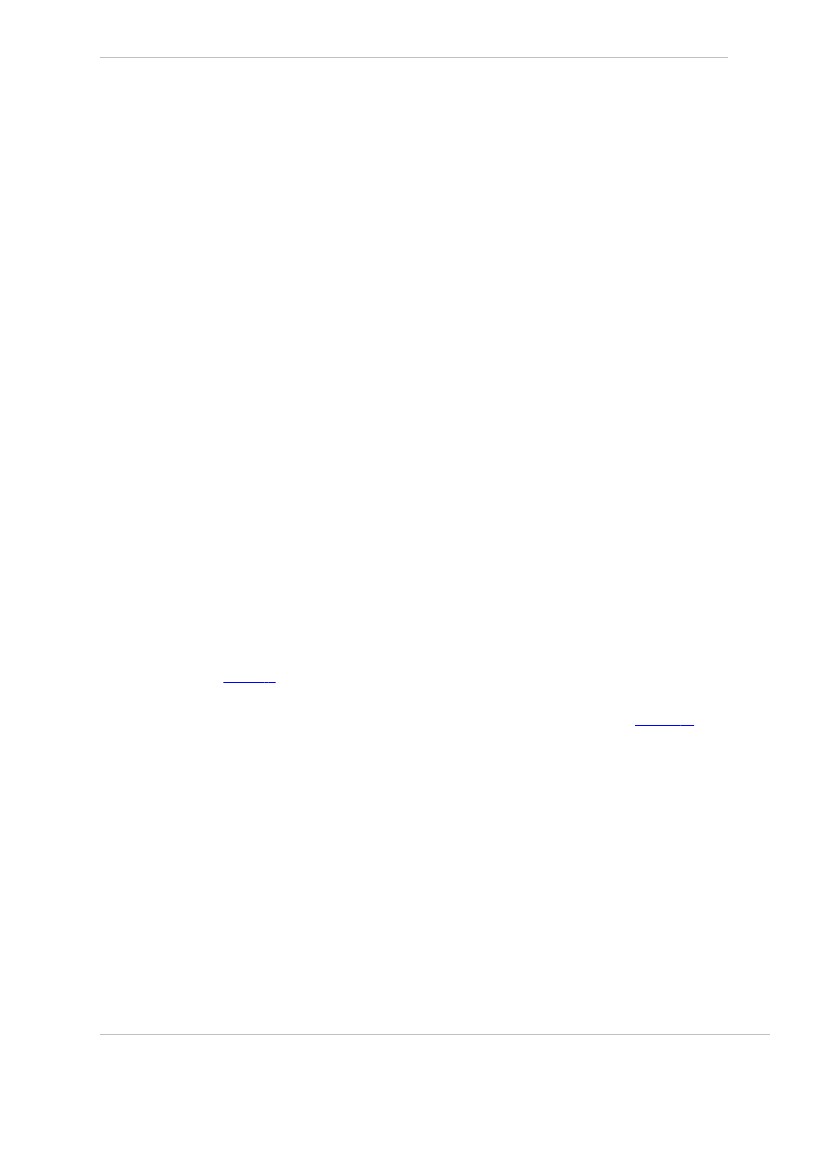 y de la formación e información específica y adecuada al puesto de trabajo que deben poseer los trabajadores,en el marco del Estatuto de los Trabajadores y, en especial, de su artículo 83.3, las organizaciones sindicales:Federación de Industria de la Confederación Sindical de Comisiones Obreras (FI-CC.OO.), Metal, Construccióny Afines de la Unión General de Trabajadores-Federación de Industria (MCA-UGT) y como asociación deempresarios la Confederación Española de Organizaciones Empresariales del Metal (Confemetal), comosindicatos y asociación de empresarios más representativos del Sector del Metal, reconociéndose la legitimaciónnecesaria para la formalización del presente documento, deciden suscribir un Acuerdo sobre materias concretas,relativo a las ocupaciones y puestos de trabajo afectados por riesgos eléctricos, restringiendo a las empresas detrabajo temporal que puedan realizar contratos de puesta a disposición en el ámbito de las actividades conriesgos eléctricos de alta tensión.Disposición única.  La relación de ocupaciones y puestos de trabajo afectados por riesgos eléctricos que no pueden serrealizados por empresas de trabajo temporal en el Sector del Metal son los siguientes:  1. De acuerdo con el Real Decreto 614/01/2001, de 8 de Junio, sobre disposiciones mínimas para laprotección de la seguridad y salud de los trabajadores frente al riesgo eléctrico los tipos de trabajo que serealizan en instalaciones eléctricas de Baja Tensión (BT, en lo sucesivo) y de Alta Tensión (AT, en lo sucesivo),son los siguientes:Trabajos sin tensión.Trabajos en tensión.Maniobras.Mediciones.Ensayos.Verificaciones.Trabajos en proximidad.  Dicha norma, en el artículo 2 , establece que el empresario deberá adoptar las medidas necesarias para quede la utilización o presencia de la energía eléctrica en los lugares de trabajo no se deriven riesgos para la saludy seguridad de los trabajadores o, si ello no fuera posible, para que tales riesgos se reduzcan al mínimo. Laadopción de estas medidas deberá basarse en la evaluación de los riesgos contemplada en el artículo 16 de laLey de Prevención de Riesgos Laborales y la sección primera del capítulo segundo del Reglamento de losServicios de Prevención.  Teniendo en cuenta que las actividades se realizan habitualmente en instalaciones eléctricas de propiedadexterna y que poseen sus propios procedimientos de trabajo y descargo es imprescindible el conocimiento ycoordinación de los mismos y la autorización del propietario para realizar los trabajos.  2. Según el Real Decreto 614/2001, los puestos de trabajo y profesionales que realizan dichas actividades sonlos oficiales montadores, instaladores o mantenedores que desempeñan los siguientes puestos:(A) Trabajador autorizado.(B) Trabajador cualificado.(C+AE) Trabajador Cualificado y Autorizado por escrito.Jefe de trabajo.Trabajador autorizado.-Trabajador que ha sido autorizado por el empresario para realizar determinados04 de septiembre de 201588trabajos en riesgo eléctrico, en base a su capacidad para hacerlo de forma correcta según los procedimientosdel mencionado Decreto.Tareas que pueden hacer:Supresión y reposición de la tensión en instalaciones de baja tensión.Reposición de fusibles en instalaciones de BT en tensión.Mediciones, encargos y modificaciones en Instalaciones eléctricas de BT.Maniobras locales en Instalaciones eléctricas de BT.Preparación de trabajos en proximidad de instalaciones de AT.  Riesgos: Los riesgos más característicos e inherentes a los trabajos que se realizan en instalacioneseléctricas son:  Choque eléctrico por contacto con elementos en tensión (contacto eléctrico directo), o con masas puestasaccidentalmente en tensión (contacto eléctrico indirecto).Quemaduras por choque eléctrico o por arco eléctrico.Caídas o golpes como consecuencia de choque o arco eléctrico.Incendios o explosiones originados por la electricidad.Además de los riesgos específicos se consideran los generales de todo trabajo.   La responsabilidad de autorizar a estos trabajadores recae sobre la empresa que dirige los trabajos, no sobrela que pone el «trabajador a disposición», ya que la que dirige es la que posee la capacidad, técnica humana yde medios adecuados para la realización de los trabajos. Así como la competencia profesional para elaborar losprocedimientos exigidos por este Decreto. Por lo tanto, no parece adecuado que este trabajador pueda realizarestas tareas autorizado por la empresa de «puesta a disposición» la cual no posee la cualificación ocapacitación técnicas, para autorizarlos.  Estos trabajos se desarrollan por equipos a los que se les informa y adiestra de forma teórico-práctica en elprocedimiento, comprobando su capacidad para comprenderlo y ejecutarlo. Por lo tanto, tampoco pareceaconsejable en esto que estas responsabilidades sean llevadas a cabo por la empresa «puesta a disposición».  La realización de los procedimientos e instrucciones de los autorizados deben ser llevados a cabo portécnicos o ingenieros cualificados, que se responsabilizarán de la adecuación técnica de los mismos;condiciones ajenas al objeto y competencia de la empresa de «puesta a disposición».  De este modo, siguiendo los argumentos anteriores y teniendo en cuenta la gravedad de las consecuencias,que se pueden derivar, de los elevados riesgos inherentes a los trabajos que pueden realizar los trabajadoresautorizados, no parece lógico que estos trabajos puedan ser realizados por trabajadores «de puesta adisposición».  Trabajador cualificado.-Trabajador autorizado que posee conocimientos especializados en materia deinstalaciones eléctricas, debido a su formación acreditada profesional o Universitaria, o a su experienciacertificada de 2 o más.  Esta definición engloba a la anterior: Un trabajador «Cualificado» debe ser siempre un trabajador«Autorizado». Esto significa que un trabajador no puede realizar un trabajo con riesgo eléctrico, aunque tengaconocimientos o formación en materia de instalaciones eléctricas, si no ha sido previamente autorizado para ellopor el empresario.En cuanto a la «experiencia certificada» debe ser la empresa o empresas en las que el trabajador ha04 de septiembre de 201589desarrollado los trabajos con instalaciones eléctricas las que emitan los certificados correspondientesTareas que pueden hacer:Supresión y reposición de la tensión en Instalaciones AT sin tensión.Trabajos en tensión en Instalaciones de BT.Reposición de fusibles en Instalaciones de AT a distancia.Maniobras, mediciones, ensayos y verificaciones en Instalaciones de AT.Preparación de trabajos en proximidad de Instalaciones de AT.  Riesgos: Los riesgos más característicos e inherentes a los trabajos que se realizan en instalacioneseléctricas son:  Choque eléctrico por contacto con elementos en tensión (contacto eléctrico directo), o con masas puestasaccidentalmente en tensión (contacto eléctrico indirecto).Quemaduras por choque eléctrico o por arco eléctrico.Caídas o golpes como consecuencia de choque o arco eléctrico.Incendios o explosiones originados por la electricidad.  De los riesgos citados destacar la mayor peligrosidad y por tanto gravedad de consecuencias derivadas derealizar trabajos con la instalación en tensión.Además de los riesgos específicos se consideran los generales de todo trabajo.   La responsabilidad de autorizar a estos trabajadores recae sobre la empresa que dirige los trabajos, no sobrela que pone el «trabajador a disposición», ya que la que dirige es la que posee la capacidad, técnica humana yde medios adecuados para la realización de los trabajos. Así como la competencia profesional para elaborar losprocedimientos exigidos por este Decreto. Por lo tanto, no parece adecuado que este trabajador pueda realizarestas tareas autorizado por la empresa de «puesta a disposición» la cual no posee la cualificación ocapacitación técnicas, para autorizarlos.  Estos trabajos se desarrollan por equipos a los que se les informa y adiestra de forma teórico-práctica en elprocedimiento, comprobando su capacidad para comprenderlo y ejecutarlo. Por lo tanto, tampoco pareceaconsejable en esto que estas responsabilidades sean llevadas a cabo por la empresa «puesta a disposición».  La realización de los procedimientos e instrucciones de los cualificados deben ser llevados a cabo portécnicos o ingenieros cualificados, que se responsabilizarán de la adecuación técnica de los mismos;condiciones ajenas al objeto y competencia de la empresa de «puesta a disposición».  Considerando que estos trabajadores desarrollan «trabajos en tensión», se incorporan dos exigencias difícilesde cumplir por las empresas de «puesta a disposición»:  Deben estar formados y entrenados en los procedimientos de ejecución (desarrollados por técnicocompetente) imprescindibles para realizar el trabajo.Si los procedimientos cambian debe sufrir un reciclaje.  De este modo, siguiendo los argumentos anteriores y teniendo en cuenta la gravedad de las consecuencias,que se pueden derivar, de los elevados riesgos inherentes a los trabajos que pueden realizar los trabajadores«cualificados», no parece lógico que estos trabajos puedan ser realizados por trabajadores «de puesta adisposición».04 de septiembre de 201590  Trabajador cualificado y autorizado por escrito.-Estos trabajadores cualificados deberás ser autorizados porescrito por el empresario para realizar el tipo de trabajo que vaya a desarrollarse, tras comprobar su capacidadpara hacerlo correctamente, de acuerdo con el procedimiento establecido, el cual deberá definirse por escrito eincluir la secuencia de las operaciones a realizar indicando, en cada caso:1) Las medidas de seguridad que deben adoptarse.  2) El material y medios de protección a utilizar y, si es preciso, las instrucciones para su uso y para laverificación de su buen estado.3) Las circunstancias que pudieran exigir la interrupción del trabajo.   La autorización, tendrá que renovarse, tras una nueva comprobación de la capacidad del trabajador paraseguir correctamente el procedimiento de trabajo establecido, cuando este cambie significativamente o cuandoel trabajador haya dejado de realizar el tipo de trabajo en cuestión durante un período de tiempo superior a unaño.   Además, la autorización deberá retirarse, cuando se observe que el trabajador incumple las normas deseguridad, o cuando la vigilancia de la salud ponga de manifiesto que el estado a la situación transitoria deltrabajador no se adecua a las exigencias psicofísicas requeridas por el tipo de trabajo a desarrollar.Tareas.-Trabajos en tensión en instalaciones eléctricas de AT.La realización de este tipo de trabajos requiere la obligatoria presencia de un Jefe de trabajos.  Riesgos: Los riesgos más característicos e inherentes a los trabajos en tensión que se realizan eninstalaciones eléctricas de AT son:  Choque eléctrico por contacto con elementos en tensión (contacto eléctrico directo), o con masas puestasaccidentalmente en tensión (contacto eléctrico indirecto).Quemaduras por choque eléctrico o por arco eléctrico.Caídas o golpes como consecuencia de choque o arco eléctrico.Incendios o explosiones originados por la electricidad.  De los riesgos citados destacar la mayor peligrosidad y por tanto gravedad de consecuencias derivadas derealizar trabajos con la instalación en tensión.Además de los riesgos específicos se consideran los generales de todo trabajo.   La responsabilidad de autorizar a estos trabajadores recae sobre la empresa que dirige los trabajos, no sobrela que pone el «trabajador a disposición», ya que la que dirige es la que posee la capacidad, técnica humana yde medios adecuados para la realización de los trabajos. Así como la competencia profesional para elaborar losprocedimientos exigidos por este Decreto. Por lo tanto, no parece adecuado que este trabajador pueda realizarestas tareas autorizado por la empresa de «puesta a disposición» la cual no posee la cualificación ocapacitación técnicas, para autorizarlos.  Estos trabajos se desarrollan por equipos a los que se les informa y adiestra de forma teórico-práctica en elprocedimiento, comprobando su capacidad para comprenderlo y ejecutarlo. Por lo tanto, tampoco pareceaconsejable en esto que estas responsabilidades sean llevadas a cabo por la empresa «puesta a disposición».  La realización de los procedimientos e instrucciones de los cualificados deben ser llevados a cabo portécnicos o ingenieros cualificados, que se responsabilizarán de la adecuación técnica de los mismos;condiciones ajenas al objeto y competencia de la empresa de «puesta a disposición».  Considerando que estos trabajadores desarrollan «trabajos en tensión», se incorporan dos exigencias difícilesde cumplir por las empresas de «puesta a disposición»:04 de septiembre de 201591   Deben estar formados y entrenados en los procedimientos de ejecución imprescindibles para realizar el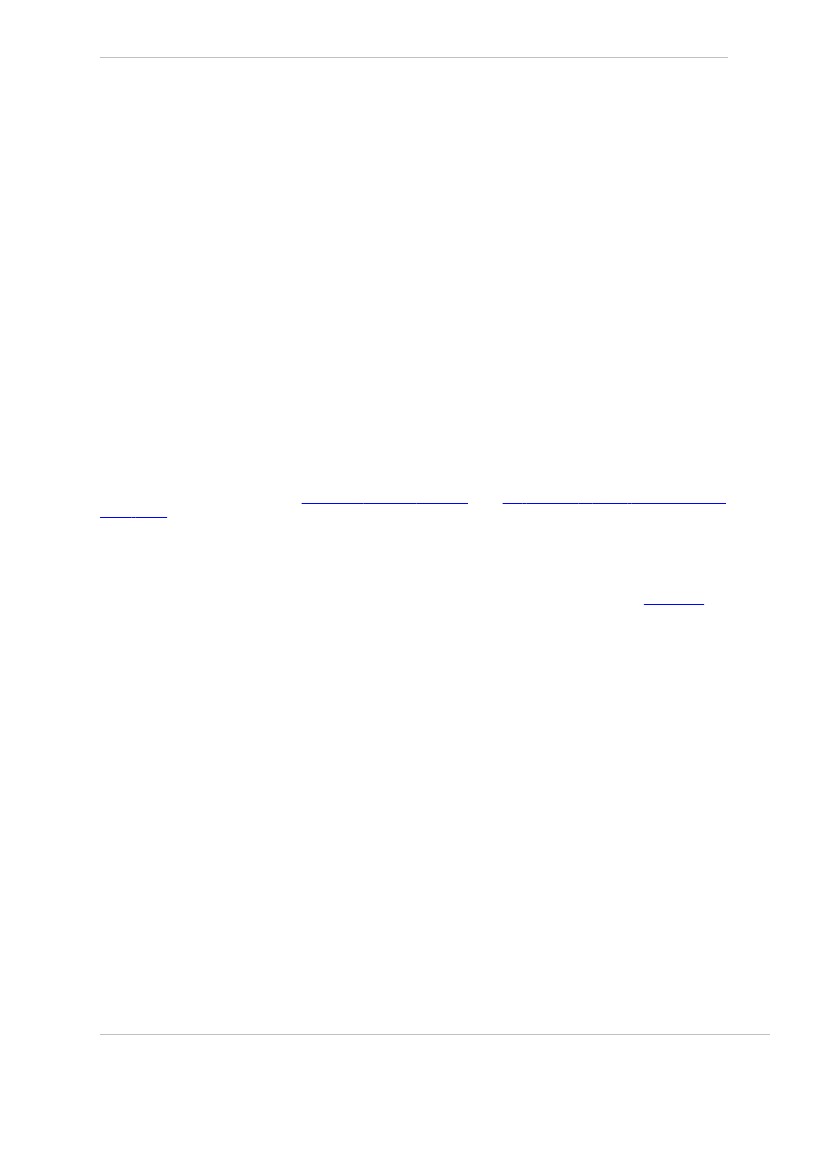 trabajo (desarrollados por técnico competente y específicos para cada trabajo).Si los procedimientos cambian debe sufrir un reciclaje anual.Si sus circunstancias cambian debe ser retirada la autorización.  De este modo, siguiendo los argumentos anteriores y teniendo en cuenta la gravedad de las consecuencias,en este caso intensificadas por los trabajos en Tensión en AT, no solo ponen en riesgo al ejecutante sinotambién al equipo.  Entendemos que se trata de una actividad altamente especializada y de elevado riesgo, que solo puedeevitarse razonablemente, con la participación de personal procedente de empresas especializadas y cualificadaspara esta actividad. Por tanto cuyo objeto sea la ingeniería, montaje, instalación o mantenimiento deinstalaciones eléctricas.   Jefe de Trabajos.-Persona designada por el empresario para asumir la responsabilidad efectiva de lostrabajos que siendo «trabajador cualificado» asume la responsabilidad directa de la ejecución del mismo y enconsecuencia de procedimientos, medios de protección y trabajadores intervinientes.  En base a los argumentos citados en los distintos puestos, y siendo este responsable de todos ellos, asistemayor razón para concluir que debe ser y proceder solo de empresas cuya capacidad técnica humana y materialpermita la realización de esta actividad con la debida garantía de seguridad de los trabajadores descritos.  3. A efectos de lo dispuesto en la disposición adicional segunda de la Ley 35/2010, de 17 de septiembre (RCL2010, 2502) , de medidas urgentes para la reforma del mercado de trabajo, titulada «trabajos u ocupaciones deespecial peligrosidad para la seguridad y salud en el trabajo», a partir del 1 de abril de 2011 no está permitida, lacelebración de contratos de puesta a disposición de las empresas de trabajo temporal, cuando se trate dealguno de los trabajos con riesgos eléctricos de alta tensión descritos en este artículo».  Cuarto.-Las partes signatarias se comprometen a dar traslado de dichas modificaciones e incorporaciones alAcuerdo Estatal del Sector del Metal a la Autoridad Laboral competente, en cumplimiento del artículo 90 delEstatuto de los Trabajadores, para su depósito, registro y publicación en el «Boletín Oficial del Estado.04 de septiembre de 2015    92